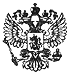                       Законодательное Собрание Краснодарского краяЗакон Краснодарского края от 19 декабря 2016 г. N 3525-КЗ "О Территориальной программе государственных гарантий бесплатного оказания гражданам медицинской помощи в Краснодарском крае на 2017 год и на плановый период 2018 и 2019 годов"ПринятЗаконодательным Собранием Краснодарского края6 декабря 2016 годаСтатья 1. Общие положения1. Утвердить Территориальную программу государственных гарантий бесплатного оказания гражданам медицинской помощи в Краснодарском крае на 2017 год и на плановый период 2018 и 2019 годов (далее также - Территориальная программа госгарантий), устанавливающую перечень видов, форм и условий медицинской помощи, оказание которой осуществляется бесплатно, перечень заболеваний и состояний, оказание медицинской помощи при которых осуществляется бесплатно, категории граждан, оказание медицинской помощи которым осуществляется бесплатно, средние нормативы объема медицинской помощи, средние нормативы финансовых затрат на единицу объема медицинской помощи, средние подушевые нормативы финансирования, порядок и структуру формирования тарифов на медицинскую помощь и способы ее оплаты, а также порядок и условия предоставления медицинской помощи, критерии доступности и качества медицинской помощи.Территориальная программа госгарантий формируется с учетом порядков оказания медицинской помощи и на основе стандартов медицинской помощи, а также с учетом особенностей половозрастного состава населения, уровня и структуры заболеваемости населения Краснодарского края, основанных на данных медицинской статистики.2. Территориальная программа госгарантий включает в себя территориальную программу обязательного медицинского страхования (далее также - Территориальная программа ОМС).Статья 2. Виды, условия и формы оказания медицинской помощи, оказание которой осуществляется бесплатно1. В рамках Территориальной программы госгарантий (за исключением медицинской помощи, оказываемой в рамках клинической апробации) бесплатно предоставляются:1) первичная медико-санитарная помощь, в том числе первичная доврачебная, первичная врачебная и первичная специализированная;2) специализированная, в том числе высокотехнологичная, медицинская помощь;3) скорая, в том числе скорая специализированная, медицинская помощь;4) паллиативная медицинская помощь в медицинских организациях.2. Первичная медико-санитарная помощь является основой системы оказания медицинской помощи и включает в себя мероприятия по профилактике, диагностике, лечению заболеваний и состояний, медицинской реабилитации, наблюдению за течением беременности, формированию здорового образа жизни и санитарно-гигиеническому просвещению населения.3. Первичная медико-санитарная помощь оказывается бесплатно в амбулаторных условиях и в условиях дневного стационара, в плановой и неотложной формах.Первичная доврачебная медико-санитарная помощь оказывается фельдшерами, акушерами и другими медицинскими работниками со средним медицинским образованием.Первичная врачебная медико-санитарная помощь оказывается врачами-терапевтами, врачами-терапевтами участковыми, врачами-педиатрами, врачами-педиатрами участковыми и врачами общей практики (семейными врачами).4. Первичная специализированная медико-санитарная помощь оказывается врачами-специалистами, включая врачей-специалистов медицинских организаций, оказывающих специализированную, в том числе высокотехнологичную, медицинскую помощь.5. Специализированная медицинская помощь оказывается бесплатно в стационарных условиях и в условиях дневного стационара врачами-специалистами и включает в себя профилактику, диагностику и лечение заболеваний и состояний (в том числе в период беременности, родов и послеродовой период), требующих использования специальных методов и сложных медицинских технологий, а также медицинскую реабилитацию.Высокотехнологичная медицинская помощь, являющаяся частью специализированной медицинской помощи, включает в себя применение новых сложных и (или) уникальных методов лечения, а также ресурсоемких методов лечения с научно доказанной эффективностью, в том числе клеточных технологий, роботизированной техники, информационных технологий и методов генной инженерии, разработанных на основе достижений медицинской науки и смежных отраслей науки и техники.Высокотехнологичная медицинская помощь, являющаяся частью специализированной медицинской помощи, оказывается медицинскими организациями в соответствии с перечнем видов высокотехнологичной медицинской помощи, содержащим в том числе методы лечения и источники финансового обеспечения высокотехнологичной медицинской помощи, утвержденным Постановлением Правительства Российской Федерации о программе государственных гарантий бесплатного оказания гражданам медицинской помощи на 2017 год (далее - перечень видов высокотехнологичной медицинской помощи).При отсутствии на территории Краснодарского края возможности оказания отдельных видов (по профилям) специализированной медицинской помощи министерство здравоохранения Краснодарского края обеспечивает организацию оказания населению отдельных видов (по профилям) специализированной медицинской помощи в медицинских организациях других субъектов Российской Федерации, федеральных учреждениях здравоохранения, иных медицинских организациях за счет соответствующих бюджетов, предусмотренных Территориальной программой госгарантий.6. Скорая, в том числе скорая специализированная, медицинская помощь оказывается гражданам в экстренной или неотложной форме вне медицинской организации, а также в амбулаторных и стационарных условиях при заболеваниях, несчастных случаях, травмах, отравлениях и других состояниях, требующих срочного медицинского вмешательства.Скорая, в том числе скорая специализированная, медицинская помощь медицинскими организациями государственной и муниципальной систем здравоохранения оказывается гражданам бесплатно.При оказании скорой медицинской помощи в случае необходимости осуществляется медицинская эвакуация, представляющая собой транспортировку граждан в целях спасения жизни и сохранения здоровья (в том числе лиц, находящихся на лечении в медицинских организациях, в которых отсутствует возможность оказания необходимой медицинской помощи при угрожающих жизни состояниях, женщин в период беременности, родов, послеродовой период и новорожденных, лиц, пострадавших в результате чрезвычайных ситуаций и стихийных бедствий).Медицинская эвакуация осуществляется выездными бригадами скорой медицинской помощи с проведением во время транспортировки мероприятий по оказанию медицинской помощи, в том числе с применением медицинского оборудования.7. Паллиативная медицинская помощь оказывается бесплатно в амбулаторных и стационарных условиях медицинскими работниками, прошедшими обучение по оказанию такой помощи, и представляет собой комплекс медицинских вмешательств, направленных на избавление от боли и облегчение других тяжелых проявлений заболевания, в целях улучшения качества жизни неизлечимо больных граждан.8. Медицинская помощь оказывается в следующих формах:1) экстренная - медицинская помощь, оказываемая при внезапных острых заболеваниях, состояниях, обострении хронических заболеваний, представляющих угрозу жизни пациента;2) неотложная - медицинская помощь, оказываемая при внезапных острых заболеваниях, состояниях, обострении хронических заболеваний без явных признаков угрозы жизни пациента;3) плановая - медицинская помощь, оказываемая при проведении профилактических мероприятий, при заболеваниях и состояниях, не сопровождающихся угрозой жизни пациента, не требующих экстренной и неотложной медицинской помощи, отсрочка оказания которой на определенное время не повлечет за собой ухудшение состояния пациента, угрозу его жизни и здоровью.Статья 3. Перечень заболеваний и состояний, оказание медицинской помощи при которых осуществляется бесплатно, и категории граждан, оказание медицинской помощи которым осуществляется бесплатно1. Гражданам медицинская помощь оказывается бесплатно при следующих заболеваниях и состояниях:1) инфекционные и паразитарные болезни;2) новообразования;3) болезни эндокринной системы;4) расстройства питания и нарушения обмена веществ;5) болезни нервной системы;6) болезни крови, кроветворных органов;7) отдельные нарушения, вовлекающие иммунный механизм;8) болезни глаза и его придаточного аппарата;9) болезни уха и сосцевидного отростка;10) болезни системы кровообращения;11) болезни органов дыхания;12) болезни органов пищеварения, в том числе болезни полости рта, слюнных желез и челюстей (за исключением зубного протезирования);13) болезни мочеполовой системы;14) болезни кожи и подкожной клетчатки;15) болезни костно-мышечной системы и соединительной ткани;16) травмы, отравления и некоторые другие последствия воздействия внешних причин;17) врожденные аномалии (пороки развития);18) деформации и хромосомные нарушения;19) беременность, роды, послеродовой период и аборты;20) отдельные состояния, возникающие у детей в перинатальный период;21) психические расстройства и расстройства поведения;22) симптомы, признаки и отклонения от нормы, не отнесенные к заболеваниям и состояниям.2. В соответствии с законодательством Российской Федерации отдельным категориям граждан осуществляются:1) обеспечение лекарственными препаратами (в соответствии со статьей 4 настоящего Закона);2) профилактические медицинские осмотры и диспансеризация определенных групп взрослого населения (в возрасте 18 лет и старше), в том числе работающих и неработающих граждан, обучающихся в образовательных организациях по очной форме;3) медицинские осмотры несовершеннолетних, в том числе при поступлении в образовательные учреждения и в период обучения в них;4) диспансеризация пребывающих в стационарных учреждениях детей-сирот и детей, находящихся в трудной жизненной ситуации, а также детей-сирот и детей, оставшихся без попечения родителей, в том числе усыновленных (удочеренных), принятых под опеку (попечительство), в приемную или патронатную семью;5) пренатальная (дородовая) диагностика нарушений развития ребенка у беременных женщин, неонатальный скрининг на 5 наследственных и врожденных заболеваний и аудиологический скрининг.Статья 4. Финансовое обеспечение Территориальной программы госгарантий1. Источниками финансового обеспечения Территориальной программы госгарантий являются средства краевого бюджета и местных бюджетов (в части переданных государственных полномочий Краснодарского края), средства обязательного медицинского страхования (далее также - ОМС).2. За счет средств ОМС в рамках Территориальной программы ОМС:1) застрахованным лицам оказываются первичная медико-санитарная помощь, включая профилактическую помощь, скорая медицинская помощь (за исключением санитарно-авиационной эвакуации), специализированная медицинская помощь, в том числе высокотехнологичная медицинская помощь, включенная в раздел 1 перечня видов высокотехнологичной медицинской помощи, финансовое обеспечение которых осуществляется за счет средств ОМС, при заболеваниях и состояниях, указанных в статье 3 настоящего Закона, за исключением заболеваний, передаваемых половым путем, туберкулеза, ВИЧ-инфекции и синдрома приобретенного иммунодефицита, психических расстройств и расстройств поведения;2) осуществляется финансовое обеспечение мероприятий по диспансеризации и профилактическим медицинским осмотрам отдельных категорий граждан, указанных в статье 3 настоящего Закона, медицинской реабилитации, осуществляемой в медицинских организациях, аудио логическому скринингу, а также по применению вспомогательных репродуктивных технологий (экстракорпорального оплодотворения), включая обеспечение лекарственными препаратами в соответствии с законодательством Российской Федерации.3. За счет средств краевого бюджета осуществляется финансовое обеспечение:1) скорой, в том числе скорой специализированной, медицинской помощи в части медицинской помощи, не включенной в Территориальную программу ОМС, не застрахованным по ОМС лицам, специализированной санитарно-авиационной эвакуации, а также расходов, не включенных в структуру тарифов на оплату медицинской помощи, предусмотренную в Территориальной программе ОМС;2) первичной медико-санитарной и специализированной медицинской помощи в части медицинской помощи при заболеваниях, не включенных в Территориальную программу ОМС (заболевания, передаваемые половым путем, туберкулез, ВИЧ-инфекция и синдром приобретенного иммунодефицита, психические расстройства и расстройства поведения, в том числе связанные с употреблением психоактивных веществ, включая профилактические медицинские осмотры обучающихся в общеобразовательных организациях и профессиональных образовательных организациях, а также образовательных организациях высшего образования в целях раннего (своевременного) выявления незаконного потребления наркотических средств и психотропных веществ), а также в части расходов, не включенных в структуру тарифов на оплату медицинской помощи, предусмотренную в Территориальной программе ОМС;3) паллиативной медицинской помощи, оказываемой амбулаторно, в том числе выездными патронажными службами, и стационарно, в том числе в хосписах и на койках сестринского ухода;4) высокотехнологичной медицинской помощи, оказываемой в медицинских организациях, подведомственных министерству здравоохранения Краснодарского края, включенной в раздел II перечня видов высокотехнологичной медицинской помощи.4. За счет средств краевого бюджета осуществляется:1) обеспечение граждан зарегистрированными в установленном порядке на территории Российской Федерации лекарственными препаратами для лечения заболеваний, включенных в перечень жизнеугрожающих и хронических прогрессирующих редких (орфанных) заболеваний, приводящих к сокращению продолжительности жизни гражданина или его инвалидности, в соответствии с законодательством Российской Федерации;2) обеспечение лекарственными препаратами в соответствии с перечнем групп населения и категорий заболеваний, при амбулаторном лечении которых лекарственные препараты и медицинские изделия в соответствии с законодательством Российской Федерации и Краснодарского края отпускаются по рецептам врачей бесплатно;3) обеспечение лекарственными препаратами в соответствии с перечнем групп населения, при амбулаторном лечении которых лекарственные препараты отпускаются по рецептам врачей с 50-процентной скидкой;4) пренатальная (дородовая диагностика) нарушений развития ребенка у беременных женщин, неонатальный скрининг на 5 наследственных и врожденных заболеваний в части исследований и консультаций, осуществляемых медико-генетическими центрами (консультациями), а также медико-генетических исследований в соответствующих структурных подразделениях медицинских организаций;5) обеспечение медицинской деятельности, связанной с донорством органов и тканей человека в целях трансплантации (пересадки), в медицинских организациях, подведомственных министерству здравоохранения Краснодарского края.5. За счет средств местных бюджетов (в части переданных государственных полномочий Краснодарского края) оказывается предусмотренная Территориальной программой госгарантий медицинская помощь в медицинских организациях муниципальной системы здравоохранения, а также осуществляется финансовое обеспечение в части расходов, не включенных в структуру тарифов на оплату медицинской помощи, предусмотренную в Территориальной программе ОМС.6. В рамках Территориальной программы госгарантий за счет средств краевого бюджета, местных бюджетов (в части переданных государственных полномочий Краснодарского края) и средств ОМС осуществляется финансовое обеспечение проведения осмотров врачами и диагностических исследований в целях медицинского освидетельствования лиц, желающих усыновить (удочерить), взять под опеку (попечительство), в приемную или патронатную семью детей, оставшихся без попечения родителей, медицинское обследование детей-сирот и детей, оставшихся без попечения родителей, помещаемых под надзор в организацию для детей-сирот и детей, оставшихся без попечения родителей, а также проведения обязательных диагностических исследований и оказания медицинской помощи гражданам при постановке их на воинский учет, призыве или поступлении на военную службу или приравненную к ней службу по контракту, поступлении в военные профессиональные образовательные организации или военные образовательные организации высшего образования, заключении с Министерством обороны Российской Федерации договора об обучении на военной кафедре при федеральной государственной образовательной организации высшего образования по программе военной подготовки офицеров запаса, программе военной подготовки сержантов, старшин запаса либо программе военной подготовки солдат, матросов запаса, призыве на военные сборы, а также при направлении на альтернативную гражданскую службу, за исключением медицинского освидетельствования в целях определения годности граждан к военной или приравненной к ней службе.7. Кроме того, за счет средств краевого бюджета и местных бюджетов (в части переданных государственных полномочий Краснодарского края) в установленном порядке оказывается медицинская помощь и предоставляются иные государственные и муниципальные услуги (работы) в медицинских организациях, подведомственных министерству здравоохранения Краснодарского края, и медицинских организациях муниципальной системы здравоохранения соответственно, за исключением видов медицинской помощи, оказываемой за счет средств ОМС, в лепрозории, центрах профилактики и борьбы со СПИД, врачебно-физкультурных диспансерах, центрах охраны здоровья семьи и репродукции, медико-генетических центрах (консультациях), центрах охраны репродуктивного здоровья подростков, центрах (отделениях, кабинетах) медицинской профилактики (за исключением первичной медико-санитарной помощи, включенной в Территориальную программу ОМС), центрах (отделениях, кабинетах) профессиональной патологии, бюро судебно-медицинской экспертизы, патологоанатомических бюро (отделениях), медицинских информационно-аналитических центрах, бюро медицинской статистики, в центрах крови, на станциях (отделениях, кабинетах) переливания крови, в домах ребенка, включая специализированные, прочих структурных подразделениях медицинских организаций и прочих медицинских организациях, входящих в номенклатуру медицинских организаций, утверждаемую Министерством здравоохранения Российской Федерации, а также осуществляется финансовое обеспечение расходов организаций, обеспечивающих деятельность медицинских организаций Краснодарского края.Статья 5. Средние нормативы объема медицинской помощи1. Средние нормативы объема медицинской помощи по видам, условиям и формам ее оказания в целом по Территориальной программе госгарантий определяются в единицах объема в расчете на 1 жителя в год, по Территориальной программе ОМС - в расчете на 1 застрахованное лицо. Средние нормативы объема медицинской помощи используются в целях планирования и финансово-экономического обоснования размера средних подушевых нормативов финансового обеспечения, предусмотренных Территориальной программой госгарантий, и на 2017 - 2019 годы составляют:1) для скорой медицинской помощи вне медицинской организации, включая медицинскую эвакуацию, в рамках Территориальной программы ОМС - 0,300 вызова на 1 застрахованное лицо;2) для медицинской помощи в амбулаторных условиях, оказываемой с профилактическими и иными целями (включая посещения центров здоровья, посещения в связи с диспансеризацией, посещения среднего медицинского персонала, а также разовые посещения в связи с заболеваниями, в том числе при заболеваниях полости рта, слюнных желез и челюстей, за исключением зубного протезирования), за счет средств краевого бюджета - 0,700 посещения на 1 жителя, в рамках Территориальной программы ОМС - 2,350 посещения на 1 застрахованное лицо;3) для медицинской помощи в амбулаторных условиях, оказываемой в связи с заболеваниями, за счет средств краевого бюджета - 0,200 обращения (законченного случая лечения заболевания в амбулаторных условиях с кратностью посещений по поводу одного заболевания не менее 2) на 1 жителя, в рамках Территориальной программы ОМС - 1,980 обращения на 1 застрахованное лицо;4) для медицинской помощи в амбулаторных условиях, оказываемой в неотложной форме, в рамках Территориальной программы ОМС - 0,560 посещения на 1 застрахованное лицо;5) для медицинской помощи в условиях дневных стационаров за счет средств краевого бюджета - 0,004 случая лечения на 1 жителя, в рамках Территориальной программы ОМС - 0,060 случая лечения на 1 застрахованное лицо;6) для специализированной медицинской помощи в стационарных условиях за счет средств краевого бюджета - 0,018 случая госпитализации на 1 жителя, в рамках Территориальной программы ОМС - 0,17214 случая госпитализации на 1 застрахованное лицо, в том числе для медицинской реабилитации в специализированных больницах и центрах, оказывающих медицинскую помощь по профилю "Медицинская реабилитация", и реабилитационных отделениях медицинских организаций в рамках Территориальной программы ОМС - 0,039 койко-дня на 1 застрахованное лицо;7) для паллиативной медицинской помощи в стационарных условиях (включая хосписы и больницы сестринского ухода) за счет средств краевого бюджета - 0,092 койко-дня на 1 жителя.2. Объем медицинской помощи, оказываемой не застрахованным по обязательному медицинскому страхованию гражданам в экстренной форме при внезапных острых заболеваниях, состояниях, обострении хронических заболеваний, представляющих угрозу жизни пациента, входящих в Территориальную программу ОМС, включается в средние нормативы объема медицинской помощи, оказываемой в амбулаторных и стационарных условиях, и обеспечивается за счет средств краевого бюджета и местных бюджетов (в части переданных государственных полномочий Краснодарского края).Объемы предоставления медицинской помощи, установленные Территориальной программой ОМС, включают в себя объемы медицинской помощи, предоставленной гражданам, застрахованным в Краснодарском крае, за его пределами.Статья 6. Средние нормативы финансовых затрат на единицу объема медицинской помощи, средние подушевые нормативы финансирования           1. Средние нормативы финансовых затрат на единицу объема медицинской помощи, оказываемой в соответствии с Территориальной программой госгарантий, на 2017 год составляют:1) на 1 вызов скорой медицинской помощи за счет средств ОМС - 1858,90 рубля;2) на 1 посещение с профилактическими и иными целями при оказании медицинской помощи в амбулаторных условиях медицинскими организациями (их структурными подразделениями) за счет средств краевого бюджета - 403,90 рубля, за счет средств ОМС - 381,60 рубля;3) на 1 обращение по поводу заболевания при оказании медицинской помощи в амбулаторных условиях медицинскими организациями (их структурными подразделениями) за счет средств краевого бюджета - 1171,60 рубля, за счет средств ОМС - 1069,20 рубля;4) на 1 посещение при оказании медицинской помощи в неотложной форме в амбулаторных условиях за счет средств ОМС - 488,50 рубля;5) на 1 случай лечения в условиях дневных стационаров за счет средств краевого бюджета - 11957,90 рубля, за счет средств ОМС - 12098,90 рубля;6) на 1 случай госпитализации в медицинских организациях (их структурных подразделениях), оказывающих медицинскую помощь в стационарных условиях, за счет средств краевого бюджета - 69276,80 рубля, за счет средств ОМС - 24630,92 рубля;7) на 1 койко-день по медицинской реабилитации в специализированных медицинских больницах и центрах, оказывающих медицинскую помощь по профилю "Медицинская реабилитация", и реабилитационных отделениях медицинских организаций за счет средств ОМС - 1668,40 рубля;8) на 1 койко-день в медицинских организациях (их структурных подразделениях), оказывающих паллиативную медицинскую помощь в стационарных условиях (включая больницы и отделения сестринского ухода), за счет средств краевого бюджета - 1856,50 рубля.Средние нормативы финансовых затрат на единицу объема медицинской помощи на плановый период 2018 и 2019 годов приведены в приложении 16.2. Средние подушевые нормативы финансирования, предусмотренные Территориальной программой госгарантий, составляют за счет средств краевого бюджета (в расчете на 1 жителя) в 2017 году - 3174,30 рубля, в 2018 году - 3628,10 рубля, в 2019 году - 3773,20 рубля, за счет средств ОМС на финансирование Территориальной программы ОМС (в расчете на 1 застрахованного) - 8889,78 рубля, в 2018 году - 9281,90 рубля, в 2019 году - 9559,40 рубля.3. Стоимость Территориальной программы госгарантий по источникам ее финансового обеспечения на 2017 год и на плановый период 2018 и 2019 годов, объемы и стоимость медицинской помощи по условиям ее предоставления на 2017 год приведены в приложении 15.Статья 7. Порядок формирования и структура тарифов на оплату медицинской помощи, способы оплаты медицинской помощи в рамках Территориальной программы ОМС          1. Порядок формирования и структура тарифов на оплату медицинской помощи, оказываемой в рамках Территориальной программы ОМС, устанавливаются в соответствии с Федеральным законом "Об обязательном медицинском страховании в Российской Федерации".2. Тарифы на оплату медицинской помощи по ОМС устанавливаются тарифным соглашением между министерством здравоохранения Краснодарского края, Территориальным фондом обязательного медицинского страхования Краснодарского края, представителями страховых медицинских организаций, медицинских профессиональных некоммерческих организаций, созданных в соответствии со статьей 76 Федерального закона "Об основах охраны здоровья граждан в Российской Федерации", профессиональных союзов медицинских работников или их объединений (ассоциаций), включенными в состав комиссии по разработке Территориальной программы ОМС, созданной в установленном порядке.3. Тарифы на оплату медицинской помощи формируются в соответствии с принятыми в Территориальной программе ОМС способами оплаты медицинской помощи и в части расходов на заработную плату включают финансовое обеспечение денежных выплат стимулирующего характера, в том числе денежные выплаты:1) врачам-терапевтам участковым, врачам-педиатрам участковым, врачам общей практики (семейным врачам), медицинским сестрам участковым врачей-терапевтов участковых, врачей-педиатров участковых и медицинским сестрам врачей общей практики (семейных врачей) за оказанную медицинскую помощь в амбулаторных условиях;2) медицинским работникам фельдшерско-акушерских пунктов (заведующим фельдшерско-акушерскими пунктами, фельдшерам, акушерам (акушеркам), медицинским сестрам, в том числе медицинским сестрам патронажным) за оказанную медицинскую помощь в амбулаторных условиях;3) врачам, фельдшерам и медицинским сестрам медицинских организаций и подразделений скорой медицинской помощи за оказанную скорую медицинскую помощь вне медицинской организации;4) врачам-специалистам за оказанную медицинскую помощь в амбулаторных условиях.4. При реализации Территориальной программы ОМС применяются следующие способы оплаты медицинской помощи:1) при оплате медицинской помощи, оказанной в амбулаторных условиях:а) по подушевому нормативу финансирования на прикрепившихся лиц в сочетании с оплатой за единицу объема медицинской помощи - за медицинскую услугу, за посещение, за обращение (законченный случай);б) за единицу объема медицинской помощи - за медицинскую услугу, за посещение, за обращение (законченный случай) (используется при оплате медицинской помощи, оказанной застрахованным лицам за пределами субъекта Российской Федерации, на территории которого выдан полис обязательного медицинского страхования, а также в отдельных медицинских организациях, не имеющих прикрепившихся лиц);в) по подушевому нормативу финансирования на прикрепившихся лиц с учетом показателей результативности деятельности медицинской организации, в том числе с включением расходов на медицинскую помощь, оказываемую в иных медицинских организациях (за единицу объема медицинской помощи);2) при оплате медицинской помощи, оказанной в стационарных условиях, в том числе для медицинской реабилитации в специализированных медицинских организациях (структурных подразделениях):а) за законченный случай лечения заболевания, включенного в соответствующую группу заболеваний (в том числе клинико-статистические группы заболеваний);б) за прерванный, в том числе сверхкороткий, случай оказания медицинской помощи при проведении диагностических исследований, переводе пациента в другую медицинскую организацию, преждевременной выписке пациента из медицинской организации при его письменном отказе от дальнейшего лечения, летальном исходе, оказании услуг диализа;3) при оплате медицинской помощи, оказанной в условиях дневного стационара:а) за законченный случай лечения заболевания, включенного в соответствующую группу заболеваний (в том числе клинико-статистические группы заболеваний);б) за прерванный, в том числе сверхкороткий, случай оказания медицинской помощи при проведении диагностических исследований, переводе пациента в другую медицинскую организацию, преждевременной выписке пациента из медицинской организации при его письменном отказе от дальнейшего лечения, летальном исходе, оказании услуг диализа;4) при оплате скорой медицинской помощи, оказанной вне медицинской организации (по месту вызова бригады скорой, в том числе скорой специализированной, медицинской помощи, а также в транспортном средстве при медицинской эвакуации), - по подушевому нормативу финансирования в сочетании с оплатой за вызов скорой медицинской помощи.Статья 8. Порядок, условия предоставления медицинской помощи, критерии доступности и качества медицинской помощи          Территориальная программа госгарантий в части определения порядка и условий оказания медицинской помощи включает:1) условия реализации установленного законодательством Российской Федерации права на выбор врача, в том числе врача общей практики (семейного врача) и лечащего врача (с учетом согласия врача) в медицинских организациях, находящихся на территории Краснодарского края (приложение 1);2) порядок реализации установленного законодательством Российской Федерации права внеочередного оказания медицинской помощи отдельным категориям граждан в медицинских организациях, находящихся на территории Краснодарского края (приложение 2);3) перечень лекарственных препаратов, отпускаемых населению в соответствии с перечнем групп населения и категорий заболеваний, при амбулаторном лечении которых лекарственные средства и изделия медицинского назначения отпускаются по рецептам врачей бесплатно, а также в соответствии с перечнем групп населения, при амбулаторном лечении которых лекарственные средства отпускаются по рецептам врачей с 50-процентной скидкой (приложение 3);4) порядок обеспечения граждан лекарственными препаратами, а также медицинскими изделиями, включенными в утверждаемый Правительством Российской Федерации перечень медицинских изделий, имплантируемых в организм человека, лечебным питанием, в том числе специализированными продуктами лечебного питания, по назначению врача, а также донорской кровью и ее компонентами по медицинским показаниям в соответствии со стандартами медицинской помощи с учетом видов, условий и форм оказания медицинской помощи, за исключением лечебного питания, в том числе специализированных продуктов лечебного питания по желанию пациента (приложение 4);5) перечень мероприятий по профилактике заболеваний и формированию здорового образа жизни, осуществляемых в рамках Территориальной программы госгарантий (приложение 5);6) перечень медицинских организаций, участвующих в реализации Территориальной программы госгарантий, в том числе Территориальной программы ОМС (приложение 6);7) условия пребывания в медицинских организациях при оказании медицинской помощи в стационарных условиях, включая предоставление спального места и питания, при совместном нахождении одного из родителей, иного члена семьи или иного законного представителя в медицинской организации в стационарных условиях с ребенком до достижения им возраста четырех лет, а с ребенком старше указанного возраста - при наличии медицинских показаний (приложение 7);8) условия размещения пациентов в маломестных палатах (боксах) по медицинским и (или) эпидемиологическим показаниям, установленным Министерством здравоохранения Российской Федерации (приложение 8);9) порядок предоставления транспортных услуг при сопровождении медицинским работником пациента, находящегося на лечении в стационарных условиях, в целях выполнения порядков оказания медицинской помощи и стандартов медицинской помощи в случае необходимости проведения такому пациенту диагностических исследований - при отсутствии возможности их проведения медицинской организацией, оказывающей медицинскую помощь пациенту (приложение 9);10) условия и сроки диспансеризации населения для отдельных категорий населения (приложение 10);11) целевые значения критериев доступности и качества медицинской помощи, оказываемой в рамках Территориальной программы госгарантий (приложение 11);12) порядок и размеры возмещения расходов, связанных с оказанием гражданам медицинской помощи в экстренной форме медицинской организацией, не участвующей в реализации Территориальной программы госгарантий (приложение 12);13) сроки ожидания медицинской помощи, оказываемой в плановой форме, в том числе сроки ожидания оказания медицинской помощи в стационарных условиях, проведения отдельных диагностических обследований, а также консультаций врачей-специалистов (приложение 13);14) условия предоставления детям-сиротам и детям, оставшимся без попечения родителей, в случае выявления у них заболеваний медицинской помощи всех видов, включая специализированную, в том числе высокотехнологичную, медицинскую помощь (приложение 14).           Статья 9. Вступление в силу настоящего ЗаконаНастоящий Закон вступает в силу с 1 января 2017 года.Глава администрации (губернатор)Краснодарского краяВ.И.КОНДРАТЬЕВг. Краснодар19 декабря 2016 годаN 3525-КЗ                                                                                                                                                                Приложение 1                                                                                                                                   к Закону Краснодарского края                                                                                                                                                                                                                                                           "О Территориальной программе                                                                                                                                                      государственных гарантий                                                                                                                                             бесплатного оказания гражданам                                                                                                                                                 медицинской помощи                                                                                                                         в Краснодарском крае на 2017 год                                                                                                                         и на плановый период                                                                                                                          2018 и 2019 годов"УСЛОВИЯРЕАЛИЗАЦИИ УСТАНОВЛЕННОГО ЗАКОНОДАТЕЛЬСТВОМРОССИЙСКОЙ ФЕДЕРАЦИИ ПРАВА НА ВЫБОР ВРАЧА, В ТОМ ЧИСЛЕ ВРАЧАОБЩЕЙ ПРАКТИКИ (СЕМЕЙНОГО ВРАЧА) И ЛЕЧАЩЕГО ВРАЧА (С УЧЕТОМСОГЛАСИЯ ВРАЧА) В МЕДИЦИНСКИХ ОРГАНИЗАЦИЯХ, НАХОДЯЩИХСЯНА ТЕРРИТОРИИ КРАСНОДАРСКОГО КРАЯСогласно части 1 статьи 21 Федерального закона от 21 ноября 2011 года N 323-ФЗ "Об основах охраны здоровья граждан в Российской Федерации" и приказу Министерства здравоохранения и социального развития Российской Федерации от 26 апреля 2012 года N 406н "Об утверждении Порядка выбора гражданином медицинской организации при оказании ему медицинской помощи в рамках программы государственных гарантий бесплатного оказания гражданам медицинской помощи" при оказании гражданину медицинской помощи в рамках Территориальной программы госгарантий он имеет право на выбор врача с учетом согласия врача.Для получения первичной медико-санитарной помощи гражданин осуществляет выбор врача-терапевта, врача-терапевта участкового, врача-педиатра, врача-педиатра участкового, врача общей практики (семейного врача) не чаще чем 1 раз в год путем подачи заявления лично или через своего представителя на имя руководителя медицинской организации.Приложение 2                                                                                                                                   к Закону Краснодарского края                                                                                                                           "О Территориальной программе                                                                                                              государственных гарантий                                                                                                                            бесплатного оказания гражданам                                                                                                                 медицинской помощи в Краснодарском крае на 2017 год                                                                                                                           и на плановый период                                                                                                                            2018 и 2019 годов"ПОРЯДОКРЕАЛИЗАЦИИ УСТАНОВЛЕННОГО ЗАКОНОДАТЕЛЬСТВОМРОССИЙСКОЙ ФЕДЕРАЦИИ ПРАВА ВНЕОЧЕРЕДНОГО ОКАЗАНИЯМЕДИЦИНСКОЙ ПОМОЩИ ОТДЕЛЬНЫМ КАТЕГОРИЯМ ГРАЖДАНВ МЕДИЦИНСКИХ ОРГАНИЗАЦИЯХ, НАХОДЯЩИХСЯ НА ТЕРРИТОРИИКРАСНОДАРСКОГО КРАЯМедицинская помощь отдельным категориям граждан предоставляется в медицинских организациях, подведомственных министерству здравоохранения Краснодарского края, и медицинских организациях муниципальной системы здравоохранения, а также в иных организациях, участвующих в реализации Территориальной программы госгарантий в соответствии с законодательством Российской Федерации и законодательством Краснодарского края вне очереди.Право на внеочередное оказание медицинской помощи имеют:инвалиды Великой Отечественной войны, участники Великой Отечественной войны и приравненные к ним категории граждан;ветераны боевых действий;лица, награжденные знаком "Жителю блокадного Ленинграда";Герои Советского Союза, Герои Российской Федерации, полные кавалеры ордена Славы;лица, награжденные знаком "Почетный донор";граждане, подвергшиеся воздействию радиации (в соответствии с Законом Российской Федерации от 15 мая 1991 года N 1244-I "О социальной защите граждан, подвергшихся воздействию радиации вследствие катастрофы на Чернобыльской АЭС", Федеральным законом от 26 ноября 1998 года N 175-ФЗ "О социальной защите граждан Российской Федерации, подвергшихся воздействию радиации вследствие аварии в 1957 году на производственном объединении "Маяк" и сбросов радиоактивных отходов в реку Теча", Федеральным законом от 10 января 2002 года N 2-ФЗ "О социальных гарантиях гражданам, подвергшимся радиационному воздействию вследствие ядерных испытаний на Семипалатинском полигоне", Постановлением Верховного Совета Российской Федерации от 27 декабря 1991 года N 2123-I "О распространении действия Закона РСФСР "О социальной защите граждан, подвергшихся воздействию радиации вследствие катастрофы на Чернобыльской АЭС" на граждан из подразделений особого риска");иные категории граждан в соответствии с законодательством Российской Федерации.Основанием для оказания медицинской помощи в организациях здравоохранения вне очереди является документ, подтверждающий принадлежность гражданина к одной из категорий граждан, которым в соответствии с законодательством Российской Федерации и законодательством Краснодарского края предоставлено право на внеочередное оказание медицинской помощи.Информация о категориях граждан, имеющих право на внеочередное оказание медицинской помощи, должна быть размещена организациями здравоохранения на стендах и в иных общедоступных местах.                                                                                                                                                                Приложение 3                                                                                                                                  к Закону Краснодарского края                                                                                                                         "О Территориальной программе                                                                                                                            государственных гарантий                                                                                                                           бесплатного оказания гражданам                                                                                                        медицинской помощи    в Краснодарском крае на 2017 год                                                                                                     и на плановый период                                                                                              2018 и 2019 годов"ПЕРЕЧЕНЬЛЕКАРСТВЕННЫХ ПРЕПАРАТОВ, ОТПУСКАЕМЫХ НАСЕЛЕНИЮВ СООТВЕТСТВИИ С ПЕРЕЧНЕМ ГРУПП НАСЕЛЕНИЯ И КАТЕГОРИЙЗАБОЛЕВАНИЙ, ПРИ АМБУЛАТОРНОМ ЛЕЧЕНИИ КОТОРЫХ ЛЕКАРСТВЕННЫЕСРЕДСТВА И ИЗДЕЛИЯ МЕДИЦИНСКОГО НАЗНАЧЕНИЯ ОТПУСКАЮТСЯПО РЕЦЕПТАМ ВРАЧЕЙ БЕСПЛАТНО, А ТАКЖЕ В СООТВЕТСТВИИС ПЕРЕЧНЕМ ГРУПП НАСЕЛЕНИЯ, ПРИ АМБУЛАТОРНОМ ЛЕЧЕНИИ КОТОРЫХЛЕКАРСТВЕННЫЕ СРЕДСТВА ОТПУСКАЮТСЯ ПО РЕЦЕПТАМ ВРАЧЕЙС 50-ПРОЦЕНТНОЙ СКИДКОЙПри реализации Территориальной программы госгарантий осуществляется отпуск лекарственных препаратов населению по рецептам врачей бесплатно, а также по рецептам врачей с 50-процентной скидкой в соответствии с перечнем групп населения и категорий заболеваний, при амбулаторном лечении которых лекарственные препараты и медицинские изделия отпускаются по рецептам врачей бесплатно, и перечнем групп населения, при амбулаторном лечении которых лекарственные препараты отпускаются по рецептам врачей с 50-процентной скидкой, утвержденными Постановлением Правительства Российской Федерации от 30 июля 1994 года N 890 "О государственной поддержке развития медицинской промышленности и улучшении обеспечения населения и учреждений здравоохранения лекарственными средствами и изделиями медицинского назначения" и постановлением главы администрации Краснодарского края от 5 мая 2005 года N 394 "О порядке предоставления отдельным категориям населения мер социальной поддержки в бесплатном и льготном обеспечении лекарственными препаратами для медицинского применения, медицинскими изделиями в Краснодарском крае".Таблица 1Переченьлекарственных препаратов, отпускаемых населениюв соответствии с перечнем групп населения и категорийзаболеваний, при амбулаторном лечении которых лекарственныесредства и изделия медицинского назначения отпускаютсяпо рецептам врачей бесплатно, а также в соответствиис перечнем групп населения, при амбулаторном лечении которыхлекарственные средства отпускаются по рецептам врачейПримечание. При необходимости для оказания медицинской помощи могут быть назначены и закуплены лекарственные препараты и медицинские изделия, не включенные в указанный перечень, при наличии медицинских показаний (индивидуальная непереносимость, по жизненным показаниям) по решению врачебной комиссии медицинской организации совместно с главным внештатным специалистом по профилю.Приложение 4к ЗаконуКраснодарского края"О Территориальной программегосударственных гарантий бесплатногооказания гражданам медицинской помощив Краснодарском крае на 2017 годи на плановый период 2018 и 2019 годов"ПОРЯДОКОБЕСПЕЧЕНИЯ ГРАЖДАН ЛЕКАРСТВЕННЫМИ ПРЕПАРАТАМИ,А ТАКЖЕ МЕДИЦИНСКИМИ ИЗДЕЛИЯМИ, ВКЛЮЧЕННЫМИ В УТВЕРЖДАЕМЫЙПРАВИТЕЛЬСТВОМ РОССИЙСКОЙ ФЕДЕРАЦИИ ПЕРЕЧЕНЬ МЕДИЦИНСКИХИЗДЕЛИЙ, ИМПЛАНТИРУЕМЫХ В ОРГАНИЗМ ЧЕЛОВЕКА, ЛЕЧЕБНЫМПИТАНИЕМ, В ТОМ ЧИСЛЕ СПЕЦИАЛИЗИРОВАННЫМИ ПРОДУКТАМИЛЕЧЕБНОГО ПИТАНИЯ, ПО НАЗНАЧЕНИЮ ВРАЧА, А ТАКЖЕ ДОНОРСКОЙКРОВЬЮ И ЕЕ КОМПОНЕНТАМИ ПО МЕДИЦИНСКИМ ПОКАЗАНИЯМВ СООТВЕТСТВИИ СО СТАНДАРТАМИ МЕДИЦИНСКОЙ ПОМОЩИ С УЧЕТОМВИДОВ, УСЛОВИЙ И ФОРМ ОКАЗАНИЯ МЕДИЦИНСКОЙ ПОМОЩИ,ЗА ИСКЛЮЧЕНИЕМ ЛЕЧЕБНОГО ПИТАНИЯ, В ТОМ ЧИСЛЕСПЕЦИАЛИЗИРОВАННЫХ ПРОДУКТОВ ЛЕЧЕБНОГО ПИТАНИЯПО ЖЕЛАНИЮ ПАЦИЕНТАПорядок обеспечения граждан лекарственными препаратами, а также медицинскими изделиями, включенными в утверждаемый Правительством Российской Федерации перечень медицинских изделий, имплантируемых в организм человека, лечебным питанием, в том числе специализированными продуктами лечебного питания, по назначению врача, а также донорской кровью и ее компонентами по медицинским показаниям в соответствии со стандартами медицинской помощи с учетом видов, условий и форм оказания медицинской помощи, за исключением лечебного питания, в том числе специализированных продуктов, регламентирован приказом Министерства здравоохранения и социального развития Российской Федерации от 12 февраля 2007 года N 110 "О порядке назначения и выписывания лекарственных препаратов, изделий медицинского назначения и специализированных продуктов лечебного питания", приказом Министерства здравоохранения Российской Федерации от 20 декабря 2012 года N 1175н "Об утверждении порядка назначения и выписывания лекарственных препаратов, а также форм рецептурных бланков на лекарственные препараты, порядка оформления указанных бланков, их учета и хранения", приказом Министерства здравоохранения Российской Федерации от 20 декабря 2012 года N 1181н "Об утверждении порядка назначения и выписывания медицинских изделий, а также форм рецептурных бланков на медицинские изделия и порядка оформления указанных бланков, их учета и хранения".В рамках реализации Территориальной программы госгарантий обеспечение пациентов донорской кровью и ее компонентами осуществляется в соответствии с приказом Министерства здравоохранения Российской Федерации от 25 ноября 2002 года N 363 "Об утверждении Инструкции по применению компонентов крови" на безвозмездной основе.Приложение 5к ЗаконуКраснодарского края"О Территориальной программегосударственных гарантий бесплатногооказания гражданам медицинской помощив Краснодарском крае на 2017 годи на плановый период 2018 и 2019 годов"ПЕРЕЧЕНЬМЕРОПРИЯТИЙ ПО ПРОФИЛАКТИКЕ ЗАБОЛЕВАНИЙ И ФОРМИРОВАНИЮЗДОРОВОГО ОБРАЗА ЖИЗНИ, ОСУЩЕСТВЛЯЕМЫХ В РАМКАХТЕРРИТОРИАЛЬНОЙ ПРОГРАММЫ ГОСГАРАНТИЙ1. Оказание медицинской услуги по введению медицинских иммунобиологических препаратов в рамках национального календаря профилактических прививок.2. Проведение профилактических прививок в рамках календаря профилактических прививок по эпидемическим показаниям.3. Проведение туберкулинодиагностики перед иммунизацией в рамках национального календаря профилактических прививок.4. Проведение лечебной иммунизации против бешенства.5. Проведение экстренной специфической профилактики столбняка.6. Проведение детям до 18 лет включительно туберкулинодиагностики.7. Оказание медицинских услуг в центрах и отделениях медицинской профилактики, созданных на базе медицинских организаций.8. Организация и проведение массовых профилактических мероприятий, направленных на просвещение и обучение населения принципам здорового образа жизни, профилактику и раннее выявление социально значимых заболеваний.9. Проведение скринингово обследования населения в центрах здоровья, в том числе центрах здоровья для детей, на предмет выявления факторов риска развития хронических неинфекционных заболеваний. Коррекция факторов риска их развития путем проведения групповых мероприятий и разработки индивидуальных планов оздоровления.10. Разработка, изготовление и распространение среди населения информационных материалов (буклеты, листовки, брошюры) о профилактике заболеваний и принципах здорового образа жизни.11. Использование средств наружной рекламы, включая плакаты, баннеры и другое, для формирования здорового образа жизни.12. Размещение видеороликов, пропагандирующих здоровый образ жизни, на телевизионных экранах в маршрутном транспорте, на телеканалах, осуществляющих вещание на территории Краснодарского края.13. Работа с краевыми и муниципальными печатными средствами массовой информации по размещению материалов, посвященных пропаганде здорового образа жизни.14. Регулярное обновление материалов на официальных сайтах медицинских организаций в информационно-телекоммуникационной сети "Интернет", посвященных формированию у населения принципов ведения здорового образа жизни.15. Работа телефона "горячей линии" государственного бюджетного учреждения здравоохранения "Центр медицинской профилактики" министерства здравоохранения Краснодарского края по вопросам формирования здорового образа жизни и профилактики факторов риска развития социально значимых заболеваний, включая сокращение потребления алкоголя и табака.16. Оздоровление детей в период летних каникул на базе медицинских организаций Краснодарского края, оказывающих первичную медико-санитарную помощь, в том числе дневных стационаров.Приложение 6к ЗаконуКраснодарского края"О Территориальной программегосударственных гарантий бесплатногооказания гражданам медицинской помощив Краснодарском крае на 2017 годи на плановый период 2018 и 2019 годов"ПЕРЕЧЕНЬМЕДИЦИНСКИХ ОРГАНИЗАЦИЙ, УЧАСТВУЮЩИХ В РЕАЛИЗАЦИИТЕРРИТОРИАЛЬНОЙ ПРОГРАММЫ ГОСГАРАНТИЙ, В ТОМ ЧИСЛЕТЕРРИТОРИАЛЬНОЙ ПРОГРАММЫ ОМС, В 2017 ГОДУПриложение 7к ЗаконуКраснодарского края"О Территориальной программегосударственных гарантий бесплатногооказания гражданам медицинской помощив Краснодарском крае на 2017 годи на плановый период 2018 и 2019 годов"УСЛОВИЯПРЕБЫВАНИЯ В МЕДИЦИНСКИХ ОРГАНИЗАЦИЯХ ПРИ ОКАЗАНИИМЕДИЦИНСКОЙ ПОМОЩИ В СТАЦИОНАРНЫХ УСЛОВИЯХ, ВКЛЮЧАЯПРЕДОСТАВЛЕНИЕ СПАЛЬНОГО МЕСТА И ПИТАНИЯ, ПРИ СОВМЕСТНОМНАХОЖДЕНИИ ОДНОГО ИЗ РОДИТЕЛЕЙ, ИНОГО ЧЛЕНА СЕМЬИ ИЛИ ИНОГОЗАКОННОГО ПРЕДСТАВИТЕЛЯ В МЕДИЦИНСКОЙ ОРГАНИЗАЦИИВ СТАЦИОНАРНЫХ УСЛОВИЯХ С РЕБЕНКОМ ДО ДОСТИЖЕНИЯ ИМ ВОЗРАСТАЧЕТЫРЕХ ЛЕТ, А С РЕБЕНКОМ СТАРШЕ УКАЗАННОГО ВОЗРАСТА -ПРИ НАЛИЧИИ МЕДИЦИНСКИХ ПОКАЗАНИЙВ соответствии со статьей 7 и 51 Федерального закона от 21 ноября 2011 года N 323-ФЗ "Об основах охраны здоровья граждан в Российской Федерации" при оказании медицинской помощи детям в стационарных условиях одному из родителей, иному члену семьи или иному законному представителю предоставляется право на бесплатное совместное нахождение с ребенком в медицинской организации при оказании ему медицинской помощи в стационарных условиях в течение всего периода лечения независимо от возраста ребенка. При совместном нахождении в медицинской организации в стационарных условиях с ребенком до достижения им возраста четырех лет, а с ребенком старше данного возраста - при наличии медицинских показаний плата за создание условий пребывания в стационарных условиях, в том числе за предоставление спального места и питания, с указанных лиц не взимается.Приложение 8к ЗаконуКраснодарского края"О Территориальной программегосударственных гарантий бесплатногооказания гражданам медицинской помощив Краснодарском крае на 2017 годи на плановый период 2018 и 2019 годов"УСЛОВИЯРАЗМЕЩЕНИЯ ПАЦИЕНТОВ В МАЛОМЕСТНЫХ ПАЛАТАХ (БОКСАХ)ПО МЕДИЦИНСКИМ И (ИЛИ) ЭПИДЕМИОЛОГИЧЕСКИМ ПОКАЗАНИЯМ,УСТАНОВЛЕННЫМ МИНИСТЕРСТВОМ ЗДРАВООХРАНЕНИЯРОССИЙСКОЙ ФЕДЕРАЦИИПриложение 9к ЗаконуКраснодарского края"О Территориальной программегосударственных гарантий бесплатногооказания гражданам медицинской помощив Краснодарском крае на 2017 годи на плановый период 2018 и 2019 годов"ПОРЯДОКПРЕДОСТАВЛЕНИЯ ТРАНСПОРТНЫХ УСЛУГ ПРИ СОПРОВОЖДЕНИИМЕДИЦИНСКИМ РАБОТНИКОМ ПАЦИЕНТА, НАХОДЯЩЕГОСЯ НА ЛЕЧЕНИИВ СТАЦИОНАРНЫХ УСЛОВИЯХ, В ЦЕЛЯХ ВЫПОЛНЕНИЯ ПОРЯДКОВОКАЗАНИЯ МЕДИЦИНСКОЙ ПОМОЩИ И СТАНДАРТОВ МЕДИЦИНСКОЙ ПОМОЩИВ СЛУЧАЕ НЕОБХОДИМОСТИ ПРОВЕДЕНИЯ ТАКОМУ ПАЦИЕНТУДИАГНОСТИЧЕСКИХ ИССЛЕДОВАНИЙ - ПРИ ОТСУТСТВИИ ВОЗМОЖНОСТИ ИХПРОВЕДЕНИЯ МЕДИЦИНСКОЙ ОРГАНИЗАЦИЕЙ, ОКАЗЫВАЮЩЕЙ МЕДИЦИНСКУЮПОМОЩЬ ПАЦИЕНТУТранспортировка пациентов, находящихся на стационарном лечении в медицинской организации, в случае необходимости проведения диагностических исследований и при отсутствии возможности их проведения медицинской организацией, оказывающей медицинскую помощь пациенту, в целях выполнения порядков и стандартов оказания медицинской помощи из медицинской организации осуществляется транспортом медицинской организации в сопровождении медицинского работника.Приложение 10к ЗаконуКраснодарского края"О Территориальной программегосударственных гарантий бесплатногооказания гражданам медицинской помощив Краснодарском крае на 2017 годи на плановый период 2018 и 2019 годов"УСЛОВИЯИ СРОКИ ДИСПАНСЕРИЗАЦИИ НАСЕЛЕНИЯ ДЛЯ ОТДЕЛЬНЫХКАТЕГОРИЙ НАСЕЛЕНИЯДиспансеризация населения осуществляется медицинскими организациями Краснодарского края, оказывающими первичную медико-санитарную помощь, и структурными подразделениями иных организаций, осуществляющих медицинскую деятельность в соответствии с порядком, утвержденным приказом Министерства здравоохранения Российской Федерации от 3 февраля 2015 года N 36ан и определяющим категории населения, условия и сроки проведения диспансеризации.Диспансеризация проводится с целью первичного выявления и отбора граждан с подозрением на наличие заболеваний (состояний), граждан, имеющих высокие факторы риска их развития, определения групп состояния здоровья, проведения углубленного профилактического консультирования, а также необходимых профилактических, лечебных, реабилитационных и оздоровительных мероприятий.При наличии у гражданина результатов осмотров и исследований, которые проводились в год, предшествующий диспансеризации, или в год проведения диспансеризации, решение о необходимости повторного осмотра, исследования или мероприятий в рамках проводимой диспансеризации принимается индивидуально с учетом всех имеющихся результатов обследования и состояния гражданина.При выявлении у гражданина в процессе диспансеризации медицинских показаний к проведению исследований, осмотров и мероприятий, не входящих в программу диспансеризации, они назначаются гражданину и выполняются в соответствии с порядками по профилю выявленной или предполагаемой патологии на основе стандартов оказания медицинской помощи.Диспансеризация проводится 1 раз в 3 года в возрастные периоды, предусмотренные порядком проведения диспансеризации определенных групп населения. Инвалиды Великой Отечественной войны, лица, награжденные знаком "Жителю блокадного Ленинграда", и лица, признанные инвалидами вследствие общего заболевания, трудового увечья и других причин (кроме лиц, инвалидность которых наступила вследствие их противоправных действий), проходят диспансеризацию ежегодно вне зависимости от возраста.Приложение 11к ЗаконуКраснодарского края"О Территориальной программегосударственных гарантий бесплатногооказания гражданам медицинской помощив Краснодарском крае на 2017 годи на плановый период 2018 и 2019 годов"ЦЕЛЕВЫЕ ЗНАЧЕНИЯКРИТЕРИЕВ ДОСТУПНОСТИ И КАЧЕСТВА МЕДИЦИНСКОЙ ПОМОЩИ,ОКАЗЫВАЕМОЙ В РАМКАХ ТЕРРИТОРИАЛЬНОЙ ПРОГРАММЫ ГОСГАРАНТИЙПриложение 12к ЗаконуКраснодарского края"О Территориальной программегосударственных гарантий бесплатногооказания гражданам медицинской помощив Краснодарском крае на 2017 годи на плановый период 2018 и 2019 годов"ПОРЯДОКИ РАЗМЕРЫ ВОЗМЕЩЕНИЯ РАСХОДОВ, СВЯЗАННЫХ С ОКАЗАНИЕМГРАЖДАНАМ МЕДИЦИНСКОЙ ПОМОЩИ В ЭКСТРЕННОЙ ФОРМЕ МЕДИЦИНСКОЙОРГАНИЗАЦИЕЙ, НЕ УЧАСТВУЮЩЕЙ В РЕАЛИЗАЦИИТЕРРИТОРИАЛЬНОЙ ПРОГРАММЫ ГОСГАРАНТИЙВ соответствии со статьей 11 Федерального закона от 21 ноября 2011 года N 323-ФЗ "Об основах охраны здоровья граждан Российской Федерации" медицинская помощь в экстренной форме оказывается медицинскими организациями гражданину безотлагательно и бесплатно. В случае отказа в ее оказании медицинские организации несут ответственность в соответствии с законодательством Российской Федерации.Главным критерием экстренности медицинской помощи является наличие угрожающих жизни состояний в соответствии с пунктом 6.2 приказа Минздравсоцразвития России от 24 апреля 2008 года N 194н "Об утверждении Медицинских критериев определения степени тяжести вреда, причиненного здоровью человека": "Вред здоровью, опасный для жизни человека, вызывающий расстройство жизненно важных функций организма человека, которое не может быть компенсировано организмом самостоятельно и обычно заканчивается смертью (далее - угрожающее жизни состояние)".Расходы, связанные с оказанием гражданам медицинской помощи в экстренной форме медицинской организацией, не участвующей в реализации Территориальной программы госгарантий, подлежат возмещению на договорной основе в соответствии с нормативами финансовых затрат на единицу объема медицинской помощи по обязательному медицинскому страхованию, утвержденными настоящим Законом.Приложение 13к ЗаконуКраснодарского края"О Территориальной программегосударственных гарантий бесплатногооказания гражданам медицинской помощив Краснодарском крае на 2017 годи на плановый период 2018 и 2019 годов"СРОКИ ОЖИДАНИЯ МЕДИЦИНСКОЙ ПОМОЩИ,ОКАЗЫВАЕМОЙ В ПЛАНОВОЙ ФОРМЕ, В ТОМ ЧИСЛЕ СРОКИ ОЖИДАНИЯОКАЗАНИЯ МЕДИЦИНСКОЙ ПОМОЩИ В СТАЦИОНАРНЫХ УСЛОВИЯХ,ПРОВЕДЕНИЯ ОТДЕЛЬНЫХ ДИАГНОСТИЧЕСКИХ ОБСЛЕДОВАНИЙ, А ТАКЖЕКОНСУЛЬТАЦИЙ ВРАЧЕЙ-СПЕЦИАЛИСТОВПриложение 14к ЗаконуКраснодарского края"О Территориальной программегосударственных гарантий бесплатногооказания гражданам медицинской помощив Краснодарском крае на 2017 годи на плановый период 2018 и 2019 годов"УСЛОВИЯПРЕДОСТАВЛЕНИЯ ДЕТЯМ-СИРОТАМ И ДЕТЯМ, ОСТАВШИМСЯБЕЗ ПОПЕЧЕНИЯ РОДИТЕЛЕЙ, В СЛУЧАЕ ВЫЯВЛЕНИЯ У НИХЗАБОЛЕВАНИЙ МЕДИЦИНСКОЙ ПОМОЩИ ВСЕХ ВИДОВ, ВКЛЮЧАЯСПЕЦИАЛИЗИРОВАННУЮ, В ТОМ ЧИСЛЕ ВЫСОКОТЕХНОЛОГИЧНУЮ,МЕДИЦИНСКУЮ ПОМОЩЬДетям-сиротам и детям, оставшимся без попечения родителей, в случае выявления у них заболеваний медицинская помощь всех видов, включая специализированную, в том числе высокотехнологичную, медицинскую помощь, предоставляется в приоритетном порядке в объемах, установленных Территориальной программой госгарантий.Плановые консультации врачами-специалистами, проведение диагностических инструментальных (рентгенографические исследования, функциональная диагностика, ультразвуковые исследования) и лабораторных исследований при оказании первичной медико-санитарной помощи осуществляются в течение не более 10 календарных дней со дня обращения.Сроки ожидания плановых консультаций в консультативно-диагностических поликлиниках (центрах) составляют не более 14 календарных дней со дня обращения.Сроки ожидания проведения компьютерной томографии, магнитно-резонансной томографии и ангиографии при оказании первичной медико-санитарной помощи - не более 25 календарных дней со дня назначения.При оказании плановой специализированной (за исключением высокотехнологичной) медицинской помощи срок ожидания плановой госпитализации не должен составлять более 14 календарных дней со дня выдачи направления.Приложение 15к ЗаконуКраснодарского края"О Территориальной программегосударственных гарантий бесплатногооказания гражданам медицинской помощив Краснодарском крае на 2017 годи на плановый период 2018 и 2019 годов"Таблица 1Стоимостьтерриториальной программы госгарантийпо источникам ее финансового обеспеченияна 2017 год и на плановый период 2018 и 2019 годов--------------------------------<*> Без учета бюджетных ассигнований федерального бюджета на оказание отдельным категориям граждан государственной социальной помощи по обеспечению лекарственными препаратами, целевые программы, а также межбюджетных трансфертов (строки 06 и 10).<**> Без учета расходов на обеспечение выполнения территориальными фондами обязательного медицинского страхования своих функций, предусмотренных законом о бюджете территориального фонда обязательного медицинского страхования по разделу 01 "Общегосударственные расходы".<***> Прогнозная численность населения Краснодарского края на 1 января 2017 года - 5513804 человека.<****> Численность застрахованного населения Краснодарского края на 1 апреля 2016 года - 5339330 человек.<*****> Численность неработающего застрахованного населения Краснодарского края на 1 апреля 2016 года - 3485281 человек.Таблица 2Утвержденная стоимостьТерриториальной программы госгарантий по условиямее предоставления на 2017 год--------------------------------<*> Без учета финансовых средств краевого бюджета на приобретение оборудования для медицинских организаций, работающих в системе ОМС (затраты, не вошедшие в тариф).<**> Средства краевого бюджета на приобретение медицинского оборудования для медицинских организаций, работающих в системе ОМС, сверх Территориальной программы ОМС.Примечание. Дефицит Территориальной программы госгарантий относительно расчетной потребности в финансовых средствах, необходимой для финансового обеспечения Территориальной программы госгарантий, исходя из федерального среднего подушевого норматива (12446,80 рубля) составляет 1732895,4 тыс. рублей.Таблица 3Объем медицинской помощиТерриториальной программы госгарантий на 2017 год--------------------------------<*> Государственное задание на оказание государственных услуг государственными учреждениями здравоохранения Краснодарского края, финансовое обеспечение которого осуществляется за счет средств бюджетных ассигнований краевого бюджета, и муниципальное задание на оказание муниципальных услуг муниципальными учреждениями, финансируемыми за счет субвенций краевого бюджета местным бюджетам муниципальных районов (городских округов) Краснодарского края, формируется в порядке, установленном нормативными правовыми актами Краснодарского края.<**> Объемы медицинской помощи, установленные в Территориальной программе ОМС, распределяются между медицинскими организациями и корректируются Комиссией по разработке Территориальной программы ОМС в соответствии с законодательством.Приложение 16к ЗаконуКраснодарского края"О Территориальной программегосударственных гарантий бесплатногооказания гражданам медицинской помощив Краснодарском крае на 2017 годи на плановый период 2018 и 2019 годов"СРЕДНИЕ НОРМАТИВЫФИНАНСОВЫХ ЗАТРАТ НА ЕДИНИЦУ ОБЪЕМА МЕДИЦИНСКОЙ ПОМОЩИНА ПЛАНОВЫЙ ПЕРИОД 2018 И 2019 ГОДОВКод АТХАнатомо-терапевтическо-химическая классификация (АТХ)Лекарственные препаратыЛекарственные формы1234Aпищеварительный тракт и обмен веществA02препараты для лечения заболеваний, связанных с нарушением кислотностиA02Bпрепараты для лечения язвенной болезни желудка и двенадцатиперстной кишки и гастроэзофагеальной рефлюксной болезниA02BAблокаторы H2-гистаминовых рецепторовранитидинраствор для внутривенного и внутримышечного введения;таблетки, покрытые оболочкой;таблетки, покрытые пленочной оболочкойA02BAблокаторы H2-гистаминовых рецепторовфамотидинлиофилизат для приготовления раствора для внутривенного введения; таблетки, покрытые оболочкой;таблетки, покрытые пленочной оболочкойA02BCингибиторы протонного насосаомепразолкапсулы;капсулы кишечнорастворимые;лиофилизат для приготовления раствора для внутривенного введения;A02BCингибиторы протонного насосалиофилизат для приготовления раствора для инфузий;порошок для приготовления суспензии для приема внутрь;таблетки, покрытые пленочной оболочкойA02BCингибиторы протонного насосаэзомепразолкапсулы кишечнорастворимые;лиофилизат для приготовления раствора для внутривенного введения; таблетки, покрытые кишечнорастворимой пленочной оболочкой; таблетки, покрытые оболочкойA02BXдругие препараты для лечения язвенной болезни желудка и двенадцатиперстной кишки и гастроэзофагеальной рефлюксной болезнивисмута трикалия дицитраттаблетки, покрытые пленочной оболочкойA03препараты для лечения функциональных нарушений желудочно-кишечного трактаA03Aпрепараты для лечения функциональных нарушений желудочно-кишечного трактаA03AAсинтетические антихолинергические средства, эфиры с третичной аминогруппоймебеверинкапсулы пролонгированного действия;таблетки, покрытые оболочкойA03AAсинтетические антихолинергические средства, эфиры с третичной аминогруппойплатифиллинраствор для подкожного введения;таблеткиA03ADпапаверин и его производныедротаверинраствор для внутривенного и внутримышечного введения;раствор для инъекций;таблетки;таблетки, покрытые пленочной оболочкойA03Bпрепараты белладонныA03BAалкалоиды белладонны, третичные аминыатропинкапли глазные;раствор для инъекцийA03Fстимуляторы моторики желудочно-кишечного трактаA03FAстимуляторы моторики желудочно-кишечного трактаметоклопрамидраствор для внутривенного и внутримышечного введения;раствор для инъекций; раствор для приема внутрь; таблеткиA04противорвотные препаратыA04Aпротиворвотные препаратыA04AAблокаторы серотониновых 5HT3-рецепторовондансетронраствор для внутривенного и внутримышечного введения;сироп;суппозитории ректальные;таблетки;таблетки, покрытые оболочкой;таблетки, покрытые пленочной оболочкойA05препараты для лечения заболеваний печени и желчевыводящих путейA05Aпрепараты для лечения заболеваний желчевыводящих путейA05AAпрепараты желчных кислотурсодезоксихолевая кислотакапсулы;суспензия для приема внутрь;таблетки, покрытые пленочной оболочкойA05Bпрепараты для лечения заболеваний печени, липотропные средстваA05BAпрепараты для лечения заболеваний печенифосфолипиды + глицирризиновая кислотакапсулы;лиофилизат для приготовления раствора для внутривенного введенияA06слабительные средстваA06Aслабительные средстваA06ABконтактные слабительные средствабисакодилсуппозитории ректальные;таблетки, покрытые кишечнорастворимой оболочкой;таблетки, покрытые кишечнорастворимой сахарной оболочкойA06ABконтактные слабительные средствасеннозиды A и Bтаблетки;таблетки, покрытые пленочной оболочкойA06ADосмотические слабительные средствалактулозасиропA06ADосмотические слабительные средствамакроголпорошок для приготовления раствора для приема внутрь;порошок для приготовления раствора для приема внутрь (для детей)A07противодиарейные, кишечные противовоспалительные и противомикробные препаратыA07Bадсорбирующие кишечные препаратыA07BCадсорбирующие кишечные препараты другиесмектит диоктаэдрическийпорошок для приготовления суспензии для приема внутрьA07Dпрепараты, снижающие моторику желудочно-кишечного трактаA07DAпрепараты, снижающие моторику желудочно-кишечного тракталоперамидкапсулы;таблетки;таблетки для рассасывания;таблетки жевательныеA07Eкишечные противовоспалительные препаратыA07ECаминосалициловая кислота и аналогичные препаратысульфасалазинтаблетки, покрытые кишечнорастворимой оболочкой;таблетки, покрытые пленочной оболочкойA07Fпротиводиарейные микроорганизмыA07FAпротиводиарейные микроорганизмыбифидобактерии бифидумкапсулы;лиофилизат для приготовления раствора для приема внутрь и местного применения;лиофилизат для приготовления суспензии для приема внутрь и местного применения; порошок для приема внутрь;порошок для приема внутрь и местного применения;суппозитории вагинальные и ректальные;таблеткиA09препараты, способствующие пищеварению, включая ферментные препаратыA09Aпрепараты, способствующие пищеварению, включая ферментные препаратыA09AAферментные препаратыпанкреатинкапсулы;капсулы кишечнорастворимые;таблетки, покрытые кишечнорастворимой оболочкой;таблетки, покрытые оболочкойA10препараты для лечения сахарного диабетаA10Aинсулины и их аналогиA10ABинсулины короткого действия и их аналоги для инъекционного введенияинсулин аспартраствор для подкожного и внутривенного введенияA10ABинсулины короткого действия и их аналоги для инъекционного введенияинсулин глулизинраствор для подкожного введенияA10ABинсулины короткого действия и их аналоги для инъекционного введенияинсулин лизпрораствор для внутривенного и подкожного введенияA10ABинсулины короткого действия и их аналоги для инъекционного введенияинсулин растворимый (человеческий генно-инженерный)раствор для инъекцийA10ACинсулины средней продолжительности действия и их аналоги для инъекционного введенияинсулин-изофан (человеческий генно-инженерный)суспензия для подкожного введенияA10ADинсулины средней продолжительности действия или длительного действия и их аналоги в комбинации с инсулинами короткого действия для инъекционного введенияинсулин аспарт двухфазныйсуспензия для подкожного введенияA10ADинсулины средней продолжительности действия или длительного действия и их аналоги в комбинации с инсулинами короткого действия для инъекционного введенияинсулин двухфазный (человеческий генно-инженерный)суспензия для подкожного введенияA10ADинсулины средней продолжительности действия или длительного действия и их аналоги в комбинации с инсулинами короткого действия для инъекционного введенияинсулин деглудек + инсулин аспартраствор для подкожного введенияA10ADинсулины средней продолжительности действия или длительного действия и их аналоги в комбинации с инсулинами короткого действия для инъекционного введенияинсулин лизпро двухфазныйсуспензия для подкожного введенияA10AEинсулины длительного действия и их аналоги для инъекционного введенияинсулин гларгинраствор для подкожного введенияA10AEинсулины длительного действия и их аналоги для инъекционного введенияинсулин деглудекраствор для подкожного введенияA10AEинсулины длительного действия и их аналоги для инъекционного введенияинсулин детемирраствор для подкожного введенияA10ABгипогликемические препараты, кроме инсулиновA10BAбигуанидыметформинтаблетки;таблетки, покрытые кишечнорастворимой оболочкой;таблетки, покрытые оболочкой;таблетки, покрытые пленочной оболочкой; таблетки пролонгированного действия;таблетки пролонгированного действия, покрытые оболочкой;таблетки пролонгированного действия, покрытые пленочной оболочкойA10BBпроизводные сульфонил-мочевиныглибенкламидтаблеткиA10BBпроизводные сульфонил-мочевиныгликлазидтаблетки;таблетки пролонгированного действия;таблетки с модифицированным высвобождениемA10BGтиазолидиндионыросиглитазонтаблетки, покрытые пленочной оболочкойA10BHингибиторы дипептидил-пептидазы-4 (ДПП-4)алоглиптинтаблетки, покрытые пленочной оболочкойA10BHингибиторы дипептидил-пептидазы-4 (ДПП-4)вилдаглиптинтаблеткиA10BHингибиторы дипептидил-пептидазы-4 (ДПП-4)линаглиптинтаблетки, покрытые пленочной оболочкойA10BHингибиторы дипептидил-пептидазы-4 (ДПП-4)саксаглиптинтаблетки, покрытые пленочной оболочкойA10BHингибиторы дипептидил-пептидазы-4 (ДПП-4)ситаглиптинтаблетки, покрытые пленочной оболочкойA10BXдругие гипогликемические препараты, кроме инсулиновдапаглифлозинтаблетки, покрытые пленочной оболочкойA10BXдругие гипогликемические препараты, кроме инсулиноврепаглинидтаблеткиA11витаминыA11Cвитамины A и D, включая их комбинацииA11CAвитамин Aретинолдраже;капли для приема внутрь и наружного применения; капсулы;мазь для наружного применения;раствор для приема внутрь;раствор для приема внутрь и наружного применения (масляный)A11CCвитамин D и его аналогиальфакальцидолкапли для приемавнутрь;капсулы;раствор для внутривенного введения;раствор для приема внутрь (в масле);таблеткиA11CCвитамин D и его аналогикальцитриолкапсулыA11CCвитамин D и его аналогиколекальциферолкапли для приема внутрь;раствор для приема внутрь (масляный)A11Dвитамин B1 и его комбинации с витаминами B6 и B12A11DAвитамин B1тиаминраствор для внутримышечного введенияA11Gаскорбиновая кислота (витамин C), включая комбинации с другими средствамиA11GAаскорбиновая кислота (витамин C)аскорбиновая кислотадраже;капли для приема внутрь;капсулы пролонгированного действия;порошок для приготовления раствора для приема внутрь; порошок для приема внутрь;раствор для внутривенного и внутримышечного введения;таблеткиA11Hдругие витаминные препаратыA11HAдругие витаминные препаратыпиридоксинраствор для инъекцийA12минеральные добавкиA12Aпрепараты кальцияA12AAпрепараты кальциякальция глюконатраствор для внутривенного и внутримышечного введения;раствор для инъекций; таблеткиA12Cдругие минеральные добавкиA12CXдругие минеральные веществакалия и магния аспарагинатраствор для внутривенного введения;раствор для инфузий; таблетки;таблетки, покрытые пленочной оболочкойA14анаболические средства системного действияA14Aанаболические стероидыA14ABпроизводные эстренанандролонраствор для внутримышечного введения (масляный)A16другие препараты для лечения заболеваний желудочно-кишечного тракта и нарушений обмена веществA16Aдругие препараты для лечения заболеваний желудочно-кишечного тракта и нарушений обмена веществA16AAаминокислоты и их производныеадеметионинлиофилизат для приготовления раствора для внутривенного и внутримышечного введения; таблетки, покрытые кишечнорастворимой оболочкой;таблетки, покрытые кишечнорастворимой пленочной оболочкойA16ABферментные препаратыагалсидаза альфаконцентрат для приготовления раствора для инфузийA16ABферментные препаратыагалсидаза беталиофилизат для приготовления концентрата для приготовления раствора для инфузийA16ABферментные препаратывелаглюцераза альфалиофилизат для приготовления раствора для инфузийA16ABферментные препаратыидурсульфазаконцентрат для приготовления раствора для инфузийA16ABферментные препаратыимиглюцеразалиофилизат для приготовления раствора для инфузийA16ABферментные препаратыларонидазаконцентрат для приготовления раствора для инфузийA16AXпрочие препараты для лечения заболеваний желудочно-кишечного тракта и нарушений обмена веществмиглустаткапсулыA16AXпрочие препараты для лечения заболеваний желудочно-кишечного тракта и нарушений обмена веществнитизинонкапсулыA16AXпрочие препараты для лечения заболеваний желудочно-кишечного тракта и нарушений обмена веществсапроптеринтаблетки диспергируемыеA16AXпрочие препараты для лечения заболеваний желудочно-кишечного тракта и нарушений обмена веществтиоктовая кислотакапсулы;концентрат для приготовления раствора для внутривенного введения; концентрат для приготовления раствора для инфузий;раствор для внутривенного введения;раствор для инфузий; таблетки, покрытые оболочкой;таблетки, покрытые пленочной оболочкойBкровь и система кроветворенияB01антитромботические средстваB01Aантитромботические средстваB01AAантагонисты витамина КварфаринтаблеткиB01ABгруппа гепаринагепарин натрияраствор для внутривенного и подкожного введения;раствор для инъекцийB01ABгруппа гепаринаэноксапарин натрияраствор для инъекций; раствор для подкожного введенияB01ACантиагреганты, кроме гепаринаклопидогрелтаблетки, покрытые пленочной оболочкойB01ACантиагреганты, кроме гепаринатикагрелортаблетки, покрытые пленочной оболочкойB01ADферментные препаратыалтеплазалиофилизат для приготовления раствора для инфузийB01ADферментные препаратыпроурокиназалиофилизат для приготовления раствора для внутривенного введения; лиофилизат для приготовления раствора для инъекцийB01ADферментные препаратырекомбинантный белок, содержащий аминокислотную последовательность стафилокиназылиофилизат для приготовления раствора для внутривенного введенияB01AEпрямые ингибиторы тромбинадабигатрана этексилаткапсулыB01AFпрямые ингибиторы фактора Xaапиксабантаблетки, покрытые пленочной оболочкойB01AFпрямые ингибиторы фактора Xaривароксабантаблетки, покрытые пленочной оболочкойB02гемостатические средстваB02Aантифибринолитические средстваB02AAаминокислотыаминокапроновая кислотараствор для инфузийB02AAаминокислотытранексамовая кислотараствор для внутривенного введения;таблетки, покрытые пленочной оболочкойB02ABингибиторы протеиназ плазмыапротининлиофилизат для приготовления раствора для внутривенного введения; раствор для внутривенного введения;раствор для инфузийB02Bвитамин K и другие гемостатикиB02BAвитамин Kменадиона натрия бисульфитраствор для внутримышечного введенияB02BCместные гемостатикифибриноген + тромбингубкаB02BDфакторы свертывания кровиантиингибиторный коагулянтный комплекслиофилизат для приготовления раствора для инфузийB02BDфакторы свертывания кровимороктоког альфалиофилизат для приготовления раствора для внутривенного введенияB02BDфакторы свертывания кровинонаког альфалиофилизат для приготовления раствора для внутривенного введенияB02BDфакторы свертывания кровиоктоког альфалиофилизат для приготовления раствора для внутривенного введенияB02BDфакторы свертывания кровифактор свертывания крови VIIлиофилизат для приготовления раствора для внутривенного введенияB02BDфакторы свертывания кровифактор свертывания крови VIIIлиофилизат для приготовления дисперсии для внутривенного введения с пролонгированным высвобождением;лиофилизат для приготовления раствора для внутривенного введения;лиофилизат для приготовления раствора для инфузий;раствор для инфузий (замороженный)фактор свертывания крови IXлиофилизат для приготовления раствора для внутривенного введения; лиофилизат для приготовления раствора для инфузийфакторы свертывания крови II,VII, IX, X в комбинации (протромбиновый комплекс)лиофилизат для приготовления раствора для внутривенного введенияфакторы свертывания крови II, IX и X в комбинациилиофилизат для приготовления раствора для инфузийфактор свертывания крови VIII + фактор Виллебрандалиофилизат для приготовления раствора для внутривенного введенияэптаког альфа (активированный)лиофилизат для приготовления раствора для внутривенного введенияB02BXдругие системные гемостатикиромиплостимпорошок для приготовления раствора для подкожного введенияB02BXдругие системные гемостатикиэтамзилатраствор для внутривенного и внутримышечного введения;раствор для инъекций; раствор для инъекций и наружного применения; таблеткиB03антианемические препаратыB03Aпрепараты железаB03ABпероральные препараты трехвалентного железажелеза (III) гидроксид полимальтозаткапли для приема внутрь;раствор для приема внутрь; сироп;таблетки жевательныеB03ACпарентеральные препараты трехвалентного железажелеза (III) гидроксида сахарозный комплексраствор для внутривенного введенияB03ACпарентеральные препараты трехвалентного железажелеза карбокси-мальтозатраствор для внутривенного введенияB03Bвитамин B12 и фолиеваякислотаB03BAвитамин B12 (цианокобаламин и его аналоги)цианокобаламинраствор для инъекцийB03BBфолиевая кислота и ее производныефолиевая кислотатаблетки;таблетки, покрытые пленочной оболочкойB03Xдругие антианемические препаратыB03XAдругие антианемические препаратыдарбэпоэтин альфараствор для инъекцийB03XAдругие антианемические препаратыметокси-полиэтилен-гликоль-эпоэтин бетараствор для внутривенного и подкожного введенияB03XAдругие антианемические препаратыэпоэтин альфараствор для внутривенного и подкожного введенияB03XAдругие антианемические препаратыэпоэтин беталиофилизат для приготовления раствора для внутривенного и подкожного введения; лиофилизат для приготовления раствора для подкожного введения; раствор для внутривенного и подкожного введенияB05кровезаменители и перфузионные растворыB05Aкровь и препараты кровиB05AAкровезаменители и препараты плазмы кровиальбумин человекараствор для инфузийB05AAкровезаменители и препараты плазмы кровигидроксиэтил-крахмалраствор для инфузийB05AAкровезаменители и препараты плазмы кровидекстранраствор для инфузийB05AAкровезаменители и препараты плазмы кровижелатинраствор для инфузийB05Bрастворы для внутривенного введенияB05BAрастворы для парентерального питанияжировые эмульсии дляпарентерального питанияэмульсия для инфузийB05BBрастворы, влияющие на водно-электролитный балансдекстроза + калия хлорид + натрия хлорид + натрия цитратпорошок для приготовления раствора для приема внутрь; порошок для приготовления раствора для приема внутрь (для детей)B05BBрастворы, влияющие на водно-электролитный баланскалия хлорид + натрия ацетат + натрия хлоридраствор для инфузийB05BBрастворы, влияющие на водно-электролитный балансмеглюмина натрия сукцинатраствор для инфузийB05BBрастворы, влияющие на водно-электролитный баланснатрия лактата раствор сложный (калия хлорид + кальция хлорид + натрия хлорид +натрия лактат)раствор для инфузийB05BBрастворы, влияющие на водно-электролитный баланснатрия хлорида раствор сложный(калия хлорид + кальция хлорид +натрия хлорид)раствор для инфузийB05BBрастворы, влияющие на водно-электролитный баланснатрия хлорид + калия хлорид + кальция хлорида дигидрат + магния хлорида гексагидрат + натрия ацетата тригидрат + яблочная кислотараствор для инфузийB05BCрастворы с осмодиуретическим действиемманнитолраствор для инфузийB05Cирригационные растворыB05CXдругие ирригационные растворыдекстрозараствор для внутривенного введения;раствор для инфузийB05Dрастворы для перитонеального диализарастворы для перитонеального диализаB05Xдобавки к растворам для внутривенного введенияB05XAрастворы электролитовкалия хлоридконцентрат для приготовления раствора для инфузий;концентрат для приготовления раствора для инфузий и приема внутрь;раствор для внутривенного введенияB05XAрастворы электролитовмагния сульфатраствор для внутривенного введения;раствор для внутривенного и внутримышечного введенияB05XAрастворы электролитовнатрия гидрокарбонатраствор для инфузийB05XAрастворы электролитовнатрия хлоридраствор для инфузий; раствор для инъекций; растворитель для приготовления лекарственных форм для инъекцийCсердечно-сосудистая системаC01препараты для лечения заболеваний сердцаC01Aсердечные гликозидыC01AAгликозиды наперстянкидигоксинраствор для внутривенного введения;таблетки;таблетки (для детей)C01Bантиаритмические препараты, классы I и IIIC01BAантиаритмические препараты, класс IAпрокаинамидраствор для внутривенного и внутримышечного введения;раствор для инъекций;таблеткиC01BBантиаритмические препараты, класс IBлидокаингель для местного применения;капли глазные;раствор для внутривенного введения;раствор для инъекций;спрей для местного и наружного применения;спрей для местного применения дозированныйC01BCантиаритмические препараты, класс ICпропафенонраствор для внутривенного введения;таблетки, покрытые пленочной оболочкойC01BDантиаритмические препараты, класс IIIамиодаронраствор для внутривенного введения;таблеткиC01BGдругие антиаритмические препараты, классы I и IIIлаппаконитина гидробромидтаблеткиC01Cкардиотонические средства, кроме сердечных гликозидовC01CAадренергические и дофа-минергические средствадобутаминконцентрат для приготовления раствора для инфузий;лиофилизат для приготовления раствора для инфузий;раствор для инфузийC01CAадренергические и дофа-минергические средствадопаминконцентрат для приготовления раствора для инфузий;раствор для инъекцийC01CAадренергические и дофа-минергические средстванорэпинефринконцентрат для приготовления раствора для внутривенного введенияC01CAадренергические и дофа-минергические средствафенилэфринраствор для инъекцийC01CAадренергические и дофа-минергические средстваэпинефринраствор для инъекцийC01CXдругие кардиотонические средствалевосименданконцентрат для приготовления раствора для инфузийC01Dвазодилататоры для лечения заболеваний сердцаC01DAорганические нитратыизосорбида динитратконцентрат для приготовления раствора для инфузий;спрей дозированный;спрей подъязычный дозированный;таблетки;таблетки пролонгированного действияC01DAорганические нитратыизосорбида мононитраткапсулы;капсулы пролонгированного действия;капсулы ретард;капсулы с пролонгированным высвобождением;таблетки;таблетки пролонгированного действияC01DAорганические нитратынитроглицеринаэрозоль подъязычный дозированный;капсулы подъязычные;капсулы пролонгированного действия;концентрат для приготовления раствора для инфузий;пленки для наклеивания на десну;раствор для внутривенного введения;спрей подъязычный дозированный;таблетки подъязычные;таблетки сублингвальныеC01Eдругие препараты для лечения заболеваний сердцаC01EAпростагландиныалпростадилконцентрат для приготовления раствора для инфузий;лиофилизат для приготовления раствора для инфузийC01EBдругие препараты для лечения заболеваний сердцаивабрадинтаблетки, покрытые пленочной оболочкойC01EBдругие препараты для лечения заболеваний сердцамельдонийкапсулы;раствор для внутривенного и парабульбарного введения;раствор для внутривенного, внутримышечного и парабульбарного введения;раствор для инъекцийC02антигипертензивные средстваC02Aантиадренергические средства центрального действияC02ABметилдопаметилдопатаблеткиC02ACагонисты имидазолиновых рецепторовклонидинраствор для внутривенного введения;таблеткиC02ACагонисты имидазолиновых рецепторовмоксонидинтаблетки, покрытые оболочкой;таблетки, покрытые пленочной оболочкойC02Cантиадренергические средства периферического действияC02CAальфа-адреноблокаторыурапидилкапсулы пролонгированного действия;раствор для внутривенного введенияC02Kдругие антигипертензивные средстваC02KXантигипертензивные средства для лечения легочной артериальной гипертензиибозентантаблетки, покрытые пленочной оболочкойC03диуретикиC03Aтиазидные диуретикиC03AAтиазидыгидрохлоротиазидтаблеткиC03Bтиазидоподобные диуретикиC03BAсульфонамидыиндапамидкапсулы;таблетки, покрытые оболочкой;таблетки, покрытые пленочной оболочкой;таблетки пролонгированного действия, покрытые оболочкой;таблетки пролонгированного действия, покрытые пленочной оболочкой;таблетки с контролируемым высвобождением, покрытые пленочной оболочкой;таблетки с модифицированным высвобождением, покрытые оболочкойC03C"петлевые" диуретикиC03CCAсульфонамидыфуросемидраствор для внутривенного и внутримышечного введения;раствор для инъекций; таблеткиC03Dкалийсберегающие диуретикиC03DAантагонисты альдостеронаспиронолактонкапсулы;таблеткиC04периферические вазодилататорыC04Aпериферические вазодилататорыC04ADпроизводные пуринапентоксифиллинконцентрат для приготовления раствора для внутривенного и внутриартериального введения;концентрат для приготовления раствора для инфузий;концентрат для приготовления раствора для инъекций;раствор для внутривенного и внутриартериального введения;раствор для внутривенного введения;раствор для инфузий; раствор для инъекцийC07бета-адреноблокаторыC07Aбета-адреноблокаторыC07AAнеселективные бета-адреноблокаторыпропранололтаблеткиC07AAнеселективные бета-адреноблокаторысоталолтаблеткиC07ABселективные бета-адреноблокаторыатенололтаблетки;таблетки, покрытые оболочкой;таблетки, покрытые пленочной оболочкойC07ABселективные бета-адреноблокаторыбисопрололтаблетки;таблетки, покрытые пленочной оболочкойC07ABселективные бета-адреноблокаторыметопрололраствор для внутривенного введения;таблетки;таблетки, покрытые пленочной оболочкой;таблетки пролонгированного действия, покрытые пленочной оболочкой;таблетки с замедленным высвобождением, покрытые оболочкойC07AGальфа- и бета-адреноблокаторыкарведилолтаблетки;таблетки, покрытые пленочной оболочкойC08блокаторы кальциевых каналовC08Cселективные блокаторы кальциевых каналов с преимущественным действием на сосудыC08CAпроизводные дигидропиридинаамлодипинтаблетки;таблетки, покрытые пленочной оболочкойC08CAпроизводные дигидропиридинанимодипинраствор для инфузий; таблетки, покрытые пленочной оболочкойC08CAпроизводные дигидропиридинанифедипинраствор для инфузий; таблетки;таблетки, покрытые оболочкой;таблетки, покрытые пленочной оболочкой;таблетки пролонгированного действия, покрытые оболочкой;таблетки пролонгированного действия, покрытые пленочной оболочкой;таблетки с контролируемым высвобождением, покрытые оболочкой;таблетки с контролируемым высвобождением, покрытые пленочной оболочкой;таблетки с модифицированным высвобождением, покрытые оболочкойC08Dселективные блокаторы кальциевых каналов с прямым действием на сердцеC08DAпроизводные фенилалкиламинаверапамилраствор для внутривенного введения;таблетки, покрытые оболочкой;таблетки, покрытые пленочной оболочкой;таблетки, пролонгированного действия, покрытые оболочкой;таблетки пролонгированного действия, покрытые пленочной оболочкойC09средства, действующие на ренин-ангиотензиновую системуC09Aингибиторы АПФC09AAингибиторы АПФкаптоприлтаблетки;таблетки, покрытые оболочкойC09AAингибиторы АПФлизиноприлтаблеткиC09AAингибиторы АПФпериндоприлтаблетки;таблетки, диспергируемые в полости рта;таблетки, покрытые пленочной оболочкойC09AAингибиторы АПФэналаприлтаблеткиC09Cантагонисты ангиотензина IIC09CAантагонисты ангиотензина IIлозартантаблетки, покрытые оболочкой;таблетки, покрытые пленочной оболочкойC10гиполипидемические средстваC10Aгиполипидемические средстваC10AAингибиторы ГМГ-КоА-редуктазыаторвастатинкапсулы;таблетки, покрытые оболочкой;таблетки, покрытые пленочной оболочкойC10AAингибиторы ГМГ-КоА-редуктазысимвастатинтаблетки, покрытые оболочкой;таблетки, покрытые пленочной оболочкойC10ABфибратыфенофибраткапсулы;капсулы пролонгированного действия:таблетки, покрытые пленочной оболочкойDдерматологические препаратыD01противогрибковые препараты, применяемые в дерматологииD01Aпротивогрибковые препараты для местного примененияD01AEпрочие противогрибковые препараты для местного применениясалициловая кислотамазь для наружного применения;раствор для наружного применения (спиртовой)D03препараты для лечения ран и язвD03Aпрепараты, способствующие нормальному рубцеваниюD03AXдругие препараты, способствующие нормальному рубцеваниюфактор роста эпидермальныйлиофилизат для приготовления раствора для инъекцийD06антибиотики и противомикробные средства, применяемые в дерматологииD06Cантибиотики в комбинации с противомикробными средствамидиоксометил-тетрагидро-пиримидин + сульфадиметоксин + тримекаин + хлорамфениколмазь для наружного примененияD07глюкокортикоиды, применяемые в дерматологииD07AглюкокортикоидыD07ACглюкокортикоиды с высокой активностью (группаIII)мометазонкрем для наружного применения;мазь для наружного применения;порошок для ингаляций дозированный;раствор для наружного применения;спрей назальный дозированныйD08антисептики и дезинфицирующие средстваD08Aантисептики и дезинфицирующие средстваD08ACбигуаниды и амидиныхлоргексидинраствор для местного применения;раствор для местного и наружного применения;раствор для наружного применения;раствор для наружного применения (спиртовой);спрей для наружного применения (спиртовой);суппозитории вагинальные;таблетки вагинальныеD08AGпрепараты йодаповидон-йодраствор для местного и наружного применения; раствор для наружного применения;D08AXдругие антисептики и дезинфицирующие средстваводорода пероксидраствор для местного и наружного примененияD08AXдругие антисептики и дезинфицирующие средствакалия перманганатпорошок для приготовления раствора для местного и наружного примененияD08AXдругие антисептики и дезинфицирующие средстваэтанолконцентрат для приготовления раствора для наружного применения;концентрат для приготовления раствора для наружного применения и приготовления лекарственных форм;раствор для наружного применения;раствор для наружного применения и приготовления лекарственных формD11другие дерматологические препаратыD11Aдругие дерматологические препаратыD11AHпрепараты для лечения дерматита, кроме глюко-кортикоидовпимекролимускрем для наружного примененияGмочеполовая система и половые гормоныG01противомикробные препараты и антисептики, применяемые в гинекологииG01Aпротивомикробные препараты и антисептики, кроме комбинированных препаратов с глюкокортикоидамиG01AAантибактериальные препаратынатамицинсуппозитории вагинальныеG01AFпроизводные имидазолаклотримазолгель вагинальный;суппозитории вагинальные;таблетки вагинальныеG02другие препараты, применяемые в гинекологииG02Aутеротонизирующие препаратыG02ABалкалоиды спорыньиметилэргометринраствор для внутривенного и внутримышечного введенияG02ADпростагландиныдинопростонгель интрацервикальныйG02ADпростагландинымизопростолтаблеткиG02Cдругие препараты, применяемые в гинекологииG02CAадреномиметики, токолитические средствагексопреналинраствор для внутривенного введения;таблеткиG02CBингибиторы пролактинабромокриптинтаблеткиG02CXпрочие препараты, применяемые в гинекологииатозибанконцентрат для приготовления раствора для инфузийG03половые гормоны и модуляторы функции половых органовG03Aгормональные контрацептивы системного действияG03BандрогеныG03BAпроизводные 3-оксоандрост-4-енатестостеронгель для наружного применения;капсулы;раствор для внутримышечного введения;раствор для внутримышечного введения (масляный)G03BAпроизводные 3-оксоандрост-4-енатестостерон (смесь эфиров)раствор для внутримышечного введения (масляный)G03CэстрогеныG03CAприродные и полусинтетические эстрогеныэстраднолтаблетки, покрытые пленочной оболочкойG03DгестагеныG03DAпроизводные прегн-4-енапрогестеронкапсулыG03DBпроизводные прегнадиенадидрогестеронтаблетки, покрытые оболочкойG03DCпроизводные эстренанорэтистеронтаблеткиG03Gгонадотропины и другие стимуляторы овуляцииG03GAгонадотропиныгонадотропин хорионическийлиофилизат для приготовления раствора для внутримышечного введения;лиофилизат для приготовления раствора для внутримышечного и подкожного введенияG03GAгонадотропиныкорифоллитропин альфараствор для подкожного введенияG03GAгонадотропиныфоллитропин альфалиофилизат для приготовления раствора для внутримышечного и подкожного введения;лиофилизат для приготовления раствора для подкожного введения;раствор для подкожного введенияG03GBсинтетические стимуляторы овуляциикломифентаблеткиG03HантиандрогеныG03HAантиандрогеныципротеронраствор для внутримышечного введения масляный;таблеткиG04препараты, применяемые в урологииG04Bпрепараты, применяемые в урологииG04BDсредства для лечения учащенного мочеиспускания и недержания мочисолифенацинтаблетки, покрытые пленочной оболочкойG04Cпрепараты для лечения доброкачественной гиперплазии предстательной железыG04CAальфа-адреноблокаторыалфузозинтаблетки пролонгированного действия;таблетки пролонгированного действия, покрытые оболочкой;таблетки с контролируемым высвобождением, покрытые оболочкойG04CAальфа-адреноблокаторыдоксазозинтаблетки;таблетки пролонгированного действия, покрытые пленочной оболочкойG04CAальфа-адреноблокаторытамсулозинкапсулы кишечнорастворимые пролонгированного действия;капсулы пролонгированного действия;капсулы с модифицированным высвобождением;капсулы с пролонгированным высвобождением;таблетки пролонгированного действия, покрытые пленочной оболочкой;таблетки с контролируемым высвобождением, покрытые оболочкой;таблетки с пролонгированным высвобождением, покрытые пленочной оболочкойG04CBингибиторы тестостерон-5-альфа-редуктазыфинастеридтаблетки, покрытые пленочной оболочкойHгормональные препараты системного действия, кроме половых гормонов и инсулиновH01гормоны гипофиза и гипоталамуса и их аналогиH01Aгормоны передней доли гипофиза и их аналогиH01ACсоматропин и его агонистысоматропинлиофилизат для приготовления раствора для инъекций;лиофилизат для приготовления раствора для подкожного введения;раствор для подкожного введенияH01Bгормоны задней доли гипофизаH01BAвазопрессин и его аналогидесмопрессинкапли назальные;спрей назальный дозированный;таблетки;таблетки подъязычныеH01BAвазопрессин и его аналогитерлипрессинраствор для внутривенного введенияH01BBокситоцин и его аналогикарбетоцинраствор для внутривенного и внутримышечного введенияH01BBокситоцин и его аналогиокситоцинраствор для внутривенного и внутримышечного введения;раствор для инфузий и внутримышечного введения;раствор для инъекций;раствор для инъекций и местного примененияH01Cгормоны гипоталамусаH01CBсоматостатин и аналогиоктреотидлиофилизат для приготовления суспензии для внутримышечного введения пролонгированного действия;микросферы для приготовления суспензии для внутримышечного введения;микросферы для приготовления суспензии для внутримышечного введения пролонгированного действия;раствор для внутривенного и подкожного введения;раствор для инфузий и подкожного введенияH01CBсоматостатин и аналогипасиреотидраствор для подкожного введенияH01CCантигонадотропин-рилизинг гормоныганиреликсраствор для подкожного введенияH01CCантигонадотропин-рилизинг гормоныцетрореликслиофилизат для приготовления раствора для подкожного введенияH02кортикостероиды системного действияH02Aкортикостероиды системного действияH02AAминералокортикоидыфлудрокортизонтаблеткиH02ABглюкокортикоидыбетаметазонкрем для наружного применения;мазь для наружного применения;суспензия для инъекцийH02ABглюкокортикоидыгидрокортизонкрем для наружного применения;лиофилизат для приготовления раствора для внутривенного и внутримышечного введения;мазь глазная;мазь для наружного применения;раствор для наружного применения;суспензия для внутримышечного и внутрисуставного введения;таблетки;эмульсия для наружного примененияH02ABглюкокортикоидыдексаметазонраствор для внутривенного и внутримышечного введения;раствор для инъекций;таблеткиметилпреднизолонлиофилизат для приготовления раствора для внутривенного и внутримышечного введения;суспензия для инъекций;таблеткипреднизолонмазь для наружного применения;раствор для внутривенного и внутримышечного введения;раствор для инъекций;таблеткиH03препараты для лечения заболеваний щитовидной железыH03Aпрепараты щитовидной железыH03AAгормоны щитовидной железылевотироксин натриятаблеткиH03Bантитиреоидные препаратыH03BBсеросодержащие производные имидазолатиамазолтаблетки;таблетки, покрытые пленочной оболочкойH03Cпрепараты йодаH03CAпрепараты йодакалия йодидтаблетки;таблетки жевательные;таблетки, покрытые пленочной оболочкойH04гормоны поджелудочной железыH04Aгормоны, расщепляющие гликогенH04AAгормоны, расщепляющие гликогенглюкагонлиофилизат для приготовления раствора для инъекцийH05препараты, регулирующие обмен кальцияH05Aпаратиреоидные гормоны и их аналогиH05AAпаратиреоидные гормоны и их аналогитерипаратидраствор для подкожного введенияH05Bантипаратиреоидные средстваH05BAпрепараты калыдитонинакальцитонинраствор для инъекций;спрей назальный дозированныйH05BXпрочие антипаратиреоидные препаратыпарикальцитолкапсулы;раствор для внутривенного введенияH05BXпрочие антипаратиреоидные препаратыцинакалцеттаблетки, покрытые пленочной оболочкойJпротивомикробные препараты системного действияJ01антибактериальные препараты системного действияJ01AтетрациклиныJ01AAтетрациклиныдоксициклинкапсулы;лиофилизат для приготовления раствора для внутривенного введения;лиофилизат для приготовления раствора для инфузий;таблетки;таблетки диспергируемыеJ01AAтетрациклинытигециклинлиофилизат для приготовления раствора для инфузийJ01BамфениколыJ01BAамфениколыхлорамфениколтаблетки;таблетки, покрытые оболочкой;таблетки, покрытые пленочной оболочкойJ01Cбета-лактамные антибактериальные препараты: пенициллиныJ01CAпенициллины широкого спектра действияамоксициллингранулы для приготовления суспензии для приема внутрь;капсулы;порошок для приготовления суспензий для приема внутрь;таблетки;таблетки диспергируемые;таблетки, покрытые пленочной оболочкойJ01CAпенициллины широкого спектра действияампициллинпорошок для приготовления раствора для внутривенного и внутримышечного введения;порошок для приготовления раствора для внутримышечного введения;порошок для приготовления суспензии для приема внутрь;таблеткиJ01CEпенициллины, чувствительные к бета-лактамазамбензатина бензил-пенициллинпорошок для приготовления суспензии для внутримышечного введения;порошок для приготовления суспензии для внутримышечного введения пролонгированного действияJ01CEпенициллины, чувствительные к бета-лактамазамбензил-пенициллинпорошок для приготовления раствора для внутривенного и внутримышечного введения;порошок для приготовления раствора для внутримышечного и подкожного введения;порошок для приготовления раствора для инъекций;порошок для приготовления раствора для инъекций и местного применения;порошок для приготовления суспензии для внутримышечного введенияJ01CEпенициллины, чувствительные к бета-лактамазамфеноксиметил-пенициллинпорошок для приготовления суспензии для приема внутрь;таблеткиJ01CFпенициллины, устойчивые к бета-лактамазамоксациллинпорошок для приготовления раствора для внутривенного и внутримышечного введения;порошок для приготовления раствора для внутримышечного введения; таблеткиJ01CRкомбинации пенициллинов, включая комбинации с ингибиторами бета-лактамазамоксициллин+ клавулановая кислотапорошок для приготовления раствора для внутривенного введения;порошок для приготовления суспензии для приема внутрь;таблетки диспергируемые;таблетки, покрытые оболочкой;таблетки, покрытые пленочной оболочкой;таблетки с модифицированным высвобождением, покрытые пленочной оболочкойJ01Dдругие бета-лактамные антибактериальные препаратыJ01DBцефалоспорины 1-го поколенияцефазолинпорошок для приготовления раствора для внутривенного и внутримышечного введения;порошок для приготовления раствора для внутримышечного введенияJ01DBцефалоспорины 1-го поколенияцефалексингранулы для приготовления суспензии для приема внутрь;капсулы;таблетки, покрытые пленочной оболочкойJ01DCцефалоспорины 2-го поколенияцефуроксимгранулы для приготовления суспензии для приема внутрь;порошок для приготовления раствора для внутривенного введения;порошок для приготовления раствора для внутривенного и внутримышечного введения;порошок для приготовления раствора для внутримышечного введения;порошок для приготовления раствора для инфузий;порошок для приготовления раствора для инъекций;таблетки, покрытые пленочной оболочкойJ01DDцефалоспорины 3-го поколенияцефотаксимпорошок для приготовления раствора для внутривенного и внутримышечного введения;порошок для приготовления раствора для внутримышечного введения;порошок для приготовления раствора для инъекцийJ01DDцефалоспорины 3-го поколенияцефтазидимпорошок для приготовления раствора для внутривенного введения;порошок для приготовления раствора для внутривенного и внутримышечного введения;порошок для приготовления раствора для инфузий;порошок для приготовления раствора для инъекцийJ01DDцефалоспорины 3-го поколенияцефтриаксонпорошок для приготовления раствора для внутривенного введения;порошок для приготовления раствора для внутривенного и внутримышечного введения;порошок для приготовления раствора для внутримышечного введения;порошок для приготовления раствора для внутримышечного и внутривенного введения;порошок для приготовления раствора для инфузий;порошок для приготовления раствора для инъекцийJ01DDцефалоспорины 3-го поколенияцефоперазон + сульбактампорошок для приготовления раствора для внутривенного и внутримышечного введенияJ01DEцефалоспорины 4-го поколенияцефепимпорошок для приготовления раствора для внутривенного и внутримышечного введения;порошок для приготовления раствора для внутримышечного введенияJ01DHкарбапенемыимипенем + циластатинпорошок для приготовления раствора для внутримышечного введения;порошок для приготовления раствора для инфузийJ01DHкарбапенемымеропенемпорошок для приготовления раствора для внутривенного введенияJ01DHкарбапенемыэртапенемлиофилизат для приготовления раствора для инъекцийJ01DIдругие цефалоспорины и пенемыцефтаролина фосамилпорошок для приготовления концентрата для приготовления раствора для инфузийJ01Eсульфаниламиды и триметопримJ01EEкомбинированные препараты сульфаниламидов и триметоприма, включая производныеко-тримоксазолконцентрат для приготовления раствора для инфузий;суспензия для приема внутрь;таблетки;таблетки, покрытые оболочкойJ01Fмакролиды, линкозамиды и стрептограминыJ01FAмакролидыазитромицинкапсулы;лиофилизат для приготовления раствора для инфузий;порошок для приготовления суспензии для приема внутрь;порошок для приготовления суспензии для приема внутрь (для детей);порошок для приготовления суспензии пролонгированного действия для приема внутрь; таблетки диспергируемые;таблетки, покрытые оболочкой;таблетки, покрытые пленочной оболочкойJ01FAмакролидыджозамицинтаблетки диспергируемые;таблетки, покрытые пленочной оболочкойкларитромицингранулы для приготовления суспензии для приема внутрь;капсулы;лиофилизат для приготовления концентрата для приготовления раствора для инфузий;лиофилизат для приготовления раствора для инфузий;порошок для приготовления суспензии для приема внутрь;таблетки, покрытые оболочкой;таблетки, покрытые пленочной оболочкой;таблетки пролонгированного действия, покрытые оболочкой;таблетки пролонгированного действия, покрытые пленочной оболочкойJ01FFлинкозамидыклиндамицинкапсулы;раствор для внутривенного и внутримышечного введенияJ01GаминогликозидыJ01GAстрептомициныстрептомицинпорошок для приготовления раствора для внутримышечного введенияJ01GBдругие аминогликозидыамикацинлиофилизат для приготовления раствора для внутривенного и внутримышечного введения;порошок для приготовления раствора для внутривенного и внутримышечного введения;порошок для приготовления раствора для внутримышечного введения;раствор для внутривенного и внутримышечного введения;раствор для инфузий и внутримышечного введенияJ01GBдругие аминогликозидыгентамицинкапли глазные;порошок для приготовления раствора для внутримышечного введения;раствор для внутривенного и внутримышечного введенияJ01GBдругие аминогликозидыканамицинпорошок для приготовления раствора для внутривенного и внутримышечного введения;порошок для приготовления раствора для внутримышечного введенияJ01GBдругие аминогликозидытобрамицинкапли глазные;капсулы с порошком для ингаляций;мазь глазная;раствор для внутривенного и внутримышечного введения;раствор для ингаляцийJ01Mантибактериальные препараты, производные хинолонаJ01MAфторхинолоныгатифлоксацинтаблетки, покрытые пленочной оболочкойJ01MAфторхинолонылевофлоксацинкапли глазные;раствор для инфузий;таблетки, покрытые оболочкой;таблетки, покрытые пленочной оболочкойJ01MAфторхинолоныломефлоксацинкапли глазные;таблетки, покрытые пленочной оболочкойJ01MAфторхинолонымоксифлоксацинкапли глазные;раствор для инфузий;таблетки, покрытые пленочной оболочкойофлоксацинкапли глазные;капли глазные и ушные;мазь глазная;раствор для инфузий;таблетки, покрытые оболочкой;таблетки, покрытые пленочной оболочкой;таблетки пролонгированного действия, покрытые пленочной оболочкойспарфлоксацинтаблетки, покрытые оболочкойципрофлоксацинкапли глазные;капли глазные и ушные;капли ушные;концентрат для приготовления раствора для инфузий;мазь глазная;раствор для инфузий;таблетки, покрытые оболочкой;таблетки, покрытые пленочной оболочкой;таблетки пролонгированного действия, покрытые пленочной оболочкойJ01Xдругие антибактериальные препаратыJ01XAантибиотики гликопептидной структурыванкомицинлиофилизат для приготовления раствора для инфузий;порошок для приготовления раствора для инфузийJ01XXпрочие антибактериальные препаратылинезолидгранулы для приготовления суспензии для приема внутрь;раствор для инфузий; таблетки, покрытые пленочной оболочкойJ02противогрибковые препараты системного действияJ02Aпротивогрибковые препараты системного действияJ02AAантибиотикиамфотерицин Bлиофилизат для приготовления раствора для инфузийJ02AAантибиотикинистатинтаблетки, покрытые оболочкой;таблетки, покрытые пленочной оболочкойJ02ACпроизводные триазолавориконазоллиофилизат для приготовления раствора для инфузий;порошок для приготовления суспензии для приема внутрь;таблетки, покрытые пленочной оболочкойJ02ACпроизводные триазолафлуконазолкапсулы;порошок для приготовления суспензии для приема внутрь;раствор для внутривенного введения;раствор для инфузий;таблетки;таблетки, покрытые пленочной оболочкойJ02AXдругие противогрибковые препараты системного действиякаспофунгинлиофилизат для приготовления раствора для инфузийJ02AXдругие противогрибковые препараты системного действиямикафунгинлиофилизат для приготовления раствора для инфузийJ04препараты, активные в отношении микобактерийJ04Aпротивотуберкулезные препаратыJ04AAаминосалициловая кислота и ее производныеаминосалициловая кислотагранулы замедленного высвобождения для приема внутрь;гранулы, покрытые кишечнорастворимой оболочкой;гранулы, покрытые оболочкой для приема внутрь;лиофилизат для приготовления раствора для инфузий;раствор для инфузий; таблетки, покрытые кишечнорастворимой оболочкойJ04ABантибиотикикапреомицинлиофилизат для приготовления раствора для внутривенного и внутримышечного введения;порошок для приготовления раствора для внутривенного и внутримышечного введения;порошок для приготовления раствора для инфузий и внутримышечного введенияJ04ABантибиотикирифабутинкапсулыJ04ABантибиотикирифампицинкапсулы;лиофилизат для приготовления раствора для инфузий;лиофилизат для приготовления раствора для инъекций;таблетки, покрытые оболочкойJ04ABантибиотикициклосеринкапсулыJ04ACгидразидыизониазидраствор для внутривенного, внутримышечного, ингаляционного и эндотрахеального введения;раствор для инъекций;раствор для инъекций и ингаляций;таблеткиJ04ADпроизводные тиокарбамидапротионамидтаблетки, покрытые оболочкой;таблетки, покрытые пленочной оболочкойJ04ADпроизводные тиокарбамидаэтионамидтаблетки, покрытые оболочкой;таблетки, покрытые пленочной оболочкойJ04AKдругие противотуберкулезные препаратыбедаквилинтаблеткиJ04AKдругие противотуберкулезные препаратыпиразинамидтаблетки;таблетки, покрытые оболочкойJ04AKдругие противотуберкулезные препаратытеризидонкапсулыJ04AKдругие противотуберкулезные препаратытиоуреидоимино-метилпирид иния перхлораттаблетки, покрытые пленочной оболочкойJ04AKдругие противотуберкулезные препаратыэтамбутолтаблетки;таблетки, покрытые оболочкой;таблетки, покрытые пленочной оболочкойJ04AMкомбинированные противотуберкулезные препаратыизониазид + ломефлоксацин + пиразинамид + этамбутол + пиридоксинтаблетки, покрытые пленочной оболочкойJ04AMкомбинированные противотуберкулезные препаратыизониазид + пиразинамидтаблеткиJ04AMкомбинированные противотуберкулезные препаратыизониазид + пиразинамид + рифампицинтаблетки диспергируемые;таблетки, покрытые пленочной оболочкойJ04AMкомбинированные противотуберкулезные препаратыизониазид + пиразинамид + рифампицин + этамбутолтаблетки, покрытые пленочной оболочкойJ04AMкомбинированные противотуберкулезные препаратыизониазид + пиразинамид + рифампицин + этамбутол + пиридоксинтаблетки, покрытые пленочной оболочкой;таблетки, покрытые оболочкойJ04AMкомбинированные противотуберкулезные препаратыизониазид + рифампицинтаблетки, покрытые оболочкойJ04AMкомбинированные противотуберкулезные препаратыизониазид + этамбутолтаблеткиJ04AMкомбинированные противотуберкулезные препаратыломефлоксацин + пиразинамид + протионамид + этамбутол + пиридоксинтаблетки, покрытые пленочной оболочкойJ04Bпротиволепрозные препаратыJ04BAпротиволепрозные препаратыдапсонтаблеткиJ05противовирусные препараты системного действияJ05Aпротивовирусные препараты прямого действияJ05ABнуклеозиды и нуклеотиды, кроме ингибиторов обратной транскриптазыацикловиркрем для местного и наружного применения;крем для наружного применения;лиофилизат для приготовления раствора для инфузии;мазь глазная;мазь для местного и наружного применения;мазь для наружного применения;порошок для приготовления раствора для инфузий;таблетки;таблетки, покрытые пленочной оболочкойJ05ABнуклеозиды и нуклеотиды, кроме ингибиторов обратной транскриптазывалганцикловиртаблетки, покрытые пленочной оболочкойJ05ABнуклеозиды и нуклеотиды, кроме ингибиторов обратной транскриптазыганцикловирлиофилизат для приготовления раствора для инфузийJ05ABнуклеозиды и нуклеотиды, кроме ингибиторов обратной транскриптазырибавиринкапсулы;концентрат для приготовления раствора для инфузий;лиофилизат для приготовления суспензии для приема внутрь;таблеткиJ05AEингибиторы ВИЧ-протеазатазанавиркапсулыJ05AEингибиторы ВИЧ-протеаздарунавиртаблетки, покрытые пленочной оболочкойJ05AEингибиторы ВИЧ-протеазиндинавиркапсулыJ05AEингибиторы ВИЧ-протеазнелфинавирпорошок для приема внутрьJ05AEингибиторы ВИЧ-протеазритонавиркапсулы;капсулы мягкие;таблетки, покрытые пленочной оболочкойJ05AEингибиторы ВИЧ-протеазсаквинавиртаблетки, покрытые оболочкой;таблетки, покрытые пленочной оболочкойJ05AEингибиторы ВИЧ-протеазсимепревиркапсулыJ05AEингибиторы ВИЧ-протеазфосампренавирсуспензия для приема внутрь;таблетки, покрытые оболочкойJ05AFнуклеозиды и нуклеотиды - ингибиторы обратной транскриптазыабакавирраствор для приема внутрь;таблетки, покрытые пленочной оболочкойJ05AFнуклеозиды и нуклеотиды - ингибиторы обратной транскриптазыдиданозинкапсулы кишечнорастворимые;порошок для приготовления раствора для приема внутрь для детейJ05AFнуклеозиды и нуклеотиды - ингибиторы обратной транскриптазызидовудинкапсулы;раствор для инфузий; раствор для приема внутрь;таблетки, покрытые пленочной оболочкойJ05AFнуклеозиды и нуклеотиды - ингибиторы обратной транскриптазыламивудинраствор для приема внутрь;таблетки, покрытые пленочной оболочкойJ05AFнуклеозиды и нуклеотиды - ингибиторы обратной транскриптазыставудинкапсулы;порошок для приготовления раствора для приема внутрьJ05AFнуклеозиды и нуклеотиды - ингибиторы обратной транскриптазытелбивудинтаблетки, покрытые пленочной оболочкойJ05AFнуклеозиды и нуклеотиды - ингибиторы обратной транскриптазытенофовиртаблетки, покрытые пленочной оболочкойJ05AFнуклеозиды и нуклеотиды - ингибиторы обратной транскриптазыфосфазидтаблеткиJ05AFнуклеозиды и нуклеотиды - ингибиторы обратной транскриптазыэнтекавиртаблетки, покрытые пленочной оболочкойJ05AGненуклеозидные ингибиторы обратной транскриптазыневирапинсуспензия для приема внутрь;таблетки;таблетки, покрытые пленочной оболочкойJ05AGненуклеозидные ингибиторы обратной транскриптазыэтравиринтаблеткиJ05AGненуклеозидные ингибиторы обратной транскриптазыэфавирензтаблетки, покрытые пленочной оболочкойJ05AHингибиторы нейроаминидазыосельтамивиркапсулы;порошок для приготовления суспензии для приема внутрьJ05AXпрочие противовирусные препаратыимидазолил-этанамид пентандиовой кислотыкапсулыJ05AXпрочие противовирусные препаратыкагоцелтаблеткиJ05AXпрочие противовирусные препаратыралтегравиртаблетки, покрытые пленочной оболочкойJ05AXпрочие противовирусные препаратыумифеновиркапсулы;таблетки, покрытые оболочкой;таблетки, покрытые пленочной оболочкойJ05AXпрочие противовирусные препаратыэнфувиртидлиофилизат для приготовления раствора дляподкожного введенияJ05ARкомбинированные противовирусные препараты для лечения ВИЧ-инфекцииабакавир + ламивудинтаблетки, покрытые пленочной оболочкойJ05ARкомбинированные противовирусные препараты для лечения ВИЧ-инфекцииабакавир + ламивудин зидовудинтаблетки, покрытые пленочной оболочкойJ05ARкомбинированные противовирусные препараты для лечения ВИЧ-инфекциизидовудин + ламивудинтаблетки, покрытые пленочной оболочкойJ05ARкомбинированные противовирусные препараты для лечения ВИЧ-инфекциилопинавир + ритонавирраствор для приема внутрь;таблетки, покрытые пленочной оболочкойJ05ARкомбинированные противовирусные препараты для лечения ВИЧ-инфекциирилпивирин + тенофовир + эмтрицитабинтаблетки, покрытые пленочной оболочкойJ06иммунные сыворотки и иммуноглобулиныJ06Aиммунные сывороткиJ06AAиммунные сывороткианатоксин дифтерийныйJ06AAиммунные сывороткианатоксин дифтерийно-столбнячныйJ06AAиммунные сывороткианатоксин столбнячныйJ06AAиммунные сывороткиантитоксин яда гадюки обыкновеннойJ06AAиммунные сывороткисыворотка противоботулиническаяJ06AAиммунные сывороткисыворотка противогангренозная поливалентная очищенная концентрированная лошадиная жидкаяJ06AAиммунные сывороткисыворотка противодифтерийнаяJ06AAиммунные сывороткисыворотка противостолбнячнаяJ06BиммуноглобулиныJ06BAиммуноглобулины, нормальные человеческиеиммуноглобулин человека нормальныйJ06BBспецифические иммуноглобулиныиммуноглобулин антирабическийJ06BBспецифические иммуноглобулиныиммуноглобулин против клещевого энцефалитаJ06BBспецифические иммуноглобулиныиммуноглобулин противостолбнячный человекаJ06BBспецифические иммуноглобулиныиммуноглобулин человека антирезус RHO[D]лиофилизат для приготовления раствора для внутримышечного введения;раствор для внутримышечного введенияJ06BBспецифические иммуноглобулиныиммуноглобулин человека противостафилококковыйJ06BBспецифические иммуноглобулиныпаливизумаблиофилизат для приготовления раствора для внутримышечного введенияJ06BCдругие иммуноглобулиныиммуноглобулин антитимоцитарныйконцентрат для приготовления раствора для инфузий;лиофилизат для приготовления раствора для инфузийJ07вакцинывакцины в соответствии с национальным календарем профилактических прививокLпротивоопухолевые препараты и иммуномодуляторыL01противоопухолевые препаратыL01Aалкилирующие средстваL01AAаналоги азотистого ипритабендамустинпорошок для приготовления концентрата для приготовления раствора для инфузийL01AAаналоги азотистого ипритаифосфамидпорошок для приготовления раствора для внутривенного введения;порошок для приготовления раствора для инфузий;порошок для приготовления раствора для инъекцийL01AAаналоги азотистого ипритамелфаланлиофилизат для приготовления раствора для внутрисосудистого введения;таблетки, покрытые пленочной оболочкойL01AAаналоги азотистого ипритахлорамбуцилтаблетки, покрытые оболочкойL01AAаналоги азотистого ипритациклофосфамидлиофилизат для приготовления раствора для внутривенного и внутримышечного введения;порошок для приготовления раствора для внутривенного введения;порошок для приготовления раствора для внутривенного и внутримышечного введения;таблетки, покрытые сахарной оболочкойL01ABалкилсульфонатыбусульфантаблетки, покрытые оболочкойL01ADпроизводные нитрозомочевиныкармустинлиофилизат для приготовления раствора для инфузийL01ADпроизводные нитрозомочевиныломустинкапсулыL01AXдругие алкилирующие средствадакарбазинлиофилизат для приготовления раствора для внутривенного введенияL01AXдругие алкилирующие средстватемозоломидкапсулы;лиофилизат для приготовления раствора для инфузийL01BантиметаболитыL01BAаналоги фолиевой кислотыметотрексатконцентрат для приготовления раствора для инфузий;лиофилизат для приготовления раствора для инъекций;раствор для инъекций;таблетки;таблетки, покрытые оболочкой;таблетки, покрытые пленочной оболочкойL01BAаналоги фолиевой кислотыпеметрекседлиофилизат для приготовления раствора для инфузийL01BAаналоги фолиевой кислотыралтитрексидлиофилизат для приготовления раствора для инфузийL01BBаналоги пуринамеркаптопуринтаблеткиL01BBаналоги пуринанеларабинраствор для инфузийL01BBаналоги пуринафлударабинконцентрат для приготовления раствора для внутривенного введения;лиофилизат для приготовления раствора для внутривенного введения;таблетки, покрытые пленочной оболочкойL01BCаналоги пиримидинаазацитидинлиофилизат для приготовления суспензии для подкожного введенияL01BCаналоги пиримидинагемцитабинлиофилизат для приготовления раствора для инфузийL01BCаналоги пиримидинакапепитабинтаблетки, покрытые пленочной оболочкойL01BCаналоги пиримидинафторурацилконцентрат для приготовления раствора для инфузий;раствор для внутрисосудистого введения;раствор для внутрисосудистого и внутриполостного введенияL01BCаналоги пиримидинацитарабинлиофилизат для приготовления раствора для инъекций;раствор для инъекцийL01Cалкалоиды растительного происхождения и другие природные веществаL01CAалкалоиды барвинка и их аналогивинбластинлиофилизат для приготовления раствора для внутривенного введенияL01CAалкалоиды барвинка и их аналогивинкристинлиофилизат для приготовления раствора для внутривенного введения;раствор для внутривенного введенияL01CAалкалоиды барвинка и их аналогивинорелбинкапсулы;концентрат для приготовления раствора для инфузийL01CBпроизводные подофиллотоксинаэтопозидкапсулы;концентрат для приготовления раствора для инфузийL01CDтаксаныдоцетакселконцентрат для приготовления раствора для инфузийL01CDтаксаныпаклитакселконцентрат для приготовления раствора для инфузий;лиофилизат для приготовления суспензии для инфузийL01Dпротивоопухолевые антибиотики и родственные соединенияL01DBантрациклины и родственные соединениядаунорубицинлиофилизат для приготовления раствора для внутривенного введения;раствор для внутривенного введенияL01DBантрациклины и родственные соединениядоксорубицинконцентрат для приготовления раствора для внутривенного введения;концентрат для приготовления раствора для внутрисосудистого и внутрипузырного введения;лиофилизат для приготовления раствора для внутрисосудистого и внутрипузырного введения;раствор для внутрисосудистого и внутрипузырного введенияL01DBантрациклины и родственные соединенияидарубицинкапсулы;лиофилизат для приготовления раствора для внутривенного введения;раствор для внутривенного введенияL01DBантрациклины и родственные соединениямитоксантронконцентрат для приготовления раствора для внутривенного и внутриплеврального введения;концентрат для приготовления раствора для инфузийэпирубицинконцентрат для приготовления раствора для внутривенного и внутриполостного введения;концентрат для приготовления раствора для внутрисосудистого и внутрипузырного введения;лиофилизат для приготовления раствора для внутрисосудистого и внутрипузырного введенияL01DCдругие противоопухолевые антибиотикиблеомицинлиофилизат для приготовления раствора для инъекцийL01DCдругие противоопухолевые антибиотикимитомицинлиофилизат для приготовления раствора для инъекций;порошок для приготовления раствора для инъекцийL01Xдругие противоопухолевые препаратыL01XAпрепараты платиныкарбоплатинконцентрат для приготовления раствора для инфузий;лиофилизат для приготовления раствора для инфузийL01XAпрепараты платиныоксалиплатинконцентрат для приготовления раствора для инфузий;лиофилизат для приготовления раствора для инфузийL01XAпрепараты платиныцисплатинконцентрат для приготовления раствора для инфузий;концентрат для приготовления раствора для инфузий и внутрибрюшинного введения;лиофилизат для приготовления раствора для инфузий;раствор для инъекцийL01XBметилгидразиныпрокарбазинкапсулыL01XCмоноклональные антителабевацизумабконцентрат для приготовления раствора для инфузийL01XCмоноклональные антителапертузумаб + трастузумаб (набор)набор: концентрат для приготовления раствора для инфузий + лиофилизат для приготовления концентрата для приготовления раствора для инфузийL01XCмоноклональные антителаритуксимабконцентрат для приготовления раствора для инфузий;раствор для подкожного введенияL01XCмоноклональные антителатрастузумаблиофилизат для приготовления концентрата для приготовления раствора для инфузий;лиофилизат для приготовления раствора для инфузий;раствор для подкожного введенияL01XCмоноклональные антителацетуксимабраствор для инфузийL01XEингибиторы протеинкиназывандетанибтаблетки, покрытые пленочной оболочкойL01XEингибиторы протеинкиназыгефитинибтаблетки, покрытые пленочной оболочкойL01XEингибиторы протеинкиназыдазатинибтаблетки, покрытые пленочной оболочкойL01XEингибиторы протеинкиназыибрутинибкапсулыL01XEингибиторы протеинкиназыиматинибкапсулы;таблетки, покрытые пленочной оболочкойL01XEингибиторы протеинкиназынилотинибкапсулыL01XEингибиторы протеинкиназысорафенибтаблетки, покрытые пленочной оболочкойL01XEингибиторы протеинкиназысунитинибкапсулыL01XEингибиторы протеинкиназыэрлотинибтаблетки, покрытые пленочной оболочкойL01XXпрочие противоопухолевые препаратыаспарагиназалиофилизат для приготовления раствора для внутривенного и внутримышечного введенияL01XXпрочие противоопухолевые препаратыбортезомиблиофилизат для приготовления раствора для внутривенного введения;лиофилизат для приготовления раствора для внутривенного и подкожного введения;лиофилизат для приготовления раствора для подкожного введенияL01XXпрочие противоопухолевые препаратыгидрокси-карбамидкапсулыL01XXпрочие противоопухолевые препаратыиринотеканконцентрат для приготовления раствора для инфузийL01XXпрочие противоопухолевые препаратытретиноинкапсулыL01XXпрочие противоопухолевые препаратыэрибулинраствор для внутривенного введенияL02противоопухолевые гормональные препаратыL02Aгормоны и родственные соединенияL02ABгестагенымедроксипро-гестеронсуспензия для внутримышечного введения; таблеткиL02AEаналоги гонадотропин-рилизинг гормонабусерелинлиофилизат для приготовления суспензии для внутримышечного введения пролонгированного действияL02AEаналоги гонадотропин-рилизинг гормонагозерелинкапсула для подкожного введения пролонгированного действияL02AEаналоги гонадотропин-рилизинг гормоналейпрорелинлиофилизат для приготовления раствора для подкожного введения;лиофилизат для приготовления суспензии для внутримышечного и подкожного введения пролонгированного действия;лиофилизат для приготовления суспензии для подкожного введения пролонгированного действияL02AEаналоги гонадотропин-рилизинг гормонатрипторелинлиофилизат для приготовления раствора для подкожного введения; лиофилизат для приготовления суспензии для внутримышечного введения пролонгированного действия;лиофилизат для приготовления суспензии для внутримышечного и подкожного введения пролонгированного действия;раствор для подкожного введенияL02Bантагонисты гормонов и родственные соединенияL02BAантиэстрогенытамоксифентаблетки;таблетки, покрытые оболочкойL02BAантиэстрогеныфулвестрантраствор для внутримышечного введенияL02BBантиандрогеныбикалутамидтаблетки, покрытые пленочной оболочкойL02BBантиандрогеныфлутамидтаблетки;таблетки, покрытые пленочной оболочкойL02BGингибиторы ароматазыанастрозолтаблетки, покрытые пленочной оболочкойL02BXдругие антагонисты гормонов и родственные соединенияабиратеронтаблеткиL03иммуностимуляторыL03AиммуностимуляторыL03AAколониестимулирующие факторыфилграстимраствор для внутривенного и подкожного введения;раствор для подкожного введенияL03ABинтерфероныинтерферон альфагель для местного и наружного применения;капли назальные;лиофилизат для приготовления раствора для внутримышечного и подкожного введения;лиофилизат для приготовления раствора для внутримышечного, субконъюнктивального введения и закапывания в глаз;лиофилизат для приготовления раствора для интраназального введения;лиофилизат для приготовления раствора для инъекций;лиофилизат для приготовления раствора для инъекций и местного применения;лиофилизат для приготовления суспензии для приема внутрь;мазь для наружного и раствор для внутримышечного, субконъюнктивального введения и закапывания в глаз;раствор для инъекций; раствор для внутривенного и подкожного введения;раствор для подкожного введения;суппозитории ректальныеL03ABинтерфероныинтерферон бета-1aлиофилизат для приготовления раствора для внутримышечного введения;раствор для внутримышечного введения; раствор для подкожного введенияL03ABинтерфероныинтерферон бета-1bлиофилизат для приготовления раствора для подкожного введения; раствор для подкожного введенияL03ABинтерфероныинтерферон гаммалиофилизат для приготовления раствора для внутримышечного и подкожного введения; лиофилизат для приготовления раствора для интраназального введенияL03ABинтерфероныпэгинтерферон альфа-2aраствор для подкожного введенияL03ABинтерфероныпэгинтерферон альфа-2bлиофилизат для приготовления раствора для подкожного введенияL03ABинтерфероныцепэгинтерферон альфа-2bраствор для подкожного введенияL03AXдругие иммуностимуляторыазоксимера бромидлиофилизат для приготовления раствора для инъекций и местного применения;суппозитории вагинальные и ректальные;таблеткиL03AXдругие иммуностимуляторывакцина для лечения рака мочевого пузыря БЦЖлиофилизат для приготовления суспензии для внутрипузырного введенияL03AXдругие иммуностимуляторыглатирамера ацетатраствор для подкожного введенияL03AXдругие иммуностимуляторыглутамил-цистеинил-глицин динатрияраствор для инъекцийL03AXдругие иммуностимуляторымеглюмина акри-донацетатраствор для внутривенного и внутримышечного введения;таблетки, покрытые кишечнорастворимой оболочкойL03AXдругие иммуностимуляторытилоронкапсулы;таблетки, покрытые оболочкой;таблетки, покрытые пленочной оболочкойL04иммунодепрессантыL04AиммунодепрессантыL04AAселективные иммунодепрессантыабатацептлиофилизат для приготовления раствора для инфузий;раствор для подкожного введенияL04AAселективные иммунодепрессантылефлуномидтаблетки, покрытые пленочной оболочкойL04AAселективные иммунодепрессантымикофенолата мофетилкапсулы;таблетки, покрытые пленочной оболочкойL04AAселективные иммунодепрессантымикофеноловая кислотатаблетки, покрытые кишечнорастворимой оболочкойL04AAселективные иммунодепрессантынатализумабконцентрат для приготовления раствора для инфузийL04AAселективные иммунодепрессантытерифлуномидтаблетки, покрытые пленочной оболочкойL04AAселективные иммунодепрессантыфинголимодкапсулыL04AAселективные иммунодепрессантыэверолимустаблетки;таблетки диспергируемыеL04AAселективные иммунодепрессантыэкулизумабконцентрат для приготовления раствора для инфузийL04ABингибиторы фактора некроза опухоли альфа (ФНО-алъфа)адалимумабраствор для подкожного введенияL04ABингибиторы фактора некроза опухоли альфа (ФНО-алъфа)голимумабраствор для подкожного введенияL04ABингибиторы фактора некроза опухоли альфа (ФНО-алъфа)инфликсимаблиофилизат для приготовления раствора для инфузий;лиофилизат для приготовления концентрата для приготовления раствора для инфузийL04ABингибиторы фактора некроза опухоли альфа (ФНО-алъфа)цертолизумабапэголраствор для подкожного введенияL04ABингибиторы фактора некроза опухоли альфа (ФНО-алъфа)этанерцептлиофилизат для приготовления раствора для подкожного введения;раствор для подкожного введенияL04ACингибиторы интерлейкинабазиликсимаблиофилизат для приготовления раствора для внутривенного введенияL04ACингибиторы интерлейкинатоцилизумабконцентрат для приготовления раствора для инфузийL04ACингибиторы интерлейкинаустекинумабраствор для подкожного введенияL04ADингибиторы кальциневринатакролимускапсулы;капсулы пролонгированного действия;концентрат для приготовления раствора для внутривенного введения;мазь для наружного примененияL04ADингибиторы кальциневринациклоспоринкапсулы;капсулы мягкие;концентрат для приготовления раствора для инфузий;раствор для приема внутрьL04AXдругие иммунодепрессантыазатиопринтаблеткиL04AXдругие иммунодепрессантыленалидомидкапсулыMкостно-мышечная системаM01противовоспалительные и противоревматические препаратыM01Aнестероидные противовоспалительные и противоревматические препаратыM01ABпроизводные уксусной кислоты и родственные соединениядиклофенаккапли глазные;капсулы;капсулы кишечнорастворимые;капсулы с модифицированным высвобождением;раствор для внутримышечного введения;таблетки, покрытые кишечнорастворимой оболочкой;таблетки, покрытые кишечнорастворимой пленочной оболочкой;таблетки, покрытые оболочкой;таблетки, покрытые пленочной оболочкой;таблетки пролонгированного действия;таблетки пролонгированного действия, покрытые кишечнорастворимой оболочкой;таблетки пролонгированного действия, покрытые оболочкой;таблетки пролонгированного действия, покрытые пленочной оболочкой;таблетки с модифицированным высвобождениемкеторолакраствор для внутривенного и внутримышечного введения;раствор для внутримышечного введения; таблетки;таблетки, покрытые оболочкой;таблетки, покрытые пленочной оболочкойM01ACоксикамылорноксикамлиофилизат для приготовления раствора для внутривенного и внутримышечного введения;таблетки, покрытые пленочной оболочкойM01AEпроизводные пропионовой кислотыибупрофенгель для наружного применения;гранулы для приготовления раствора для приема внутрь;капсулы;крем для наружного применения;мазь для наружного применения;раствор для внутривенного введения;суппозитории ректальные;суппозитории ректальные (для детей);суспензия для приема внутрь;таблетки, покрытые оболочкой;таблетки, покрытые пленочной оболочкой;таблетки пролонгированного действия, покрытые оболочкойM01AEпроизводные пропионовой кислотыкетопрофенкапсулы;капсулы пролонгированного действия;капсулы с модифицированным высвобождением;лиофилизат для приготовления раствора для внутримышечного введения;раствор для внутривенного и внутримышечного введения;раствор для инфузий и внутримышечного введения;суппозитории ректальные;суппозитории ректальные (для детей);таблетки;таблетки, покрытые пленочной оболочкой;таблетки пролонгированного действия;таблетки с модифицированным высвобождениемM01Cбазисные противоревматические препаратыM01CCпеницилламин и подобные препаратыпеницилламинтаблетки, покрытые пленочной оболочкойM03миорелаксантыM03Aмиорелаксанты периферического действияM03ABпроизводные холинасуксаметония йодид и хлоридраствор для внутривенного и внутримышечного введенияM03ACдругие четвертичные аммониевые соединенияпипекурониябромидлиофилизат для приготовления раствора для внутривенного введенияM03ACдругие четвертичные аммониевые соединениярокурония бромидраствор для внутривенного введенияM03AXдругие миорелаксанты периферического действияботулинический токсин типа Aлиофилизат для приготовления раствора для внутримышечного введенияM03AXдругие миорелаксанты периферического действияботулиническийтоксин типа A-гемагглютинин комплекслиофилизат для приготовления раствора для внутримышечного введения;лиофилизат для приготовления раствора для инъекцийM03Bмиорелаксанты центрального действияM03BXдругие миорелаксанты центрального действиябаклофенраствор для интратекального введения;таблеткиM03BXдругие миорелаксанты центрального действиятизанидинкапсулы с модифицированным высвобождением;таблеткиM04противоподагрические препаратыM04Aпротивоподагрические препаратыM04AAингибиторы образования мочевой кислотыаллопуринолтаблеткиM05препараты для лечения заболеваний костейM05Bпрепараты, влияющие на структуру и минерализацию костейM05BAбифосфонатыалендроновая кислотатаблетки;таблетки, покрытые пленочной оболочкойM05BAбифосфонатызоледроновая кислотаконцентрат для приготовления раствора для инфузий;лиофилизат для приготовления раствора для внутривенного введения;лиофилизат для приготовления раствора для инфузий;раствор для инфузийM05BXдругие препараты, влияющие на структуру и минерализацию костейденосумабраствор для подкожного введенияM05BXдругие препараты, влияющие на структуру и минерализацию костейстронция ранелатпорошок для приготовления суспензии для приема внутрьNнервная системаN01анестетикиN01Aпрепараты для общей анестезииN01ABгалогенированные углеводородыгалотанжидкость для ингаляцийN01ABгалогенированные углеводородысевофлуранжидкость для ингаляцийN01AFбарбитуратытиопентал натрияпорошок для приготовления раствора для внутривенного введенияN01AHопиоидные анальгетикитримеперидинраствор для инъекций;таблеткиN01AXдругие препараты для общей анестезиидинитрогена оксидгаз сжатыйN01AXдругие препараты для общей анестезиикетаминраствор для внутривенного и внутримышечного введенияN01AXдругие препараты для общей анестезиинатрия оксибутиратраствор для внутривенного и внутримышечного введенияN01AXдругие препараты для общей анестезиипропофолэмульсия для внутривенного введенияN01Bместные анестетикиN01BAэфиры аминобензойной кислотыпрокаинраствор для инъекцийN01BBамидыбупивакаинраствор для интратекального введения;раствор для инъекцийN01BBамидыропивакаинраствор для инъекцийN02анальгетикиN02AопиоидыN02AAприродные алкалоиды опияморфинкапсулы пролонгированного действия;раствор для инъекций;раствор для подкожного введения;таблетки пролонгированного действия, покрытые оболочкойN02AAприродные алкалоиды опияналоксон + оксикодонтаблетки пролонгированного действия, покрытые пленочной оболочкойN02ABпроизводные фенилпиперидинафентанилраствор для внутривенного и внутримышечного введения;таблетки подъязычные;трансдермальная терапевтическая системаN02AEпроизводные орипавинабупренорфинпластырь трансдермальныйN02AXдругие опиоидыпропионил-фенил-этоксиэтил-пиперидинтаблетки защечныеN02AXдругие опиоидытрамадолкапли для приема внутрь;капсулы;раствор для инъекций;суппозитории ректальные;таблетки;таблетки пролонгированного действия, покрытые пленочной оболочкойN02Bдругие анальгетики и антипиретикиN02BAсалициловая кислота и ее производныеацетилсалициловая кислотатаблетки;таблетки, покрытые кишечнорастворимой оболочкой;таблетки, покрытые кишечнорастворимой пленочной оболочкойN2BEанилидыпарацетамолгранулы для приготовления суспензии для приема внутрь;раствор для инфузий;сироп;сироп (для детей);суппозитории ректальные;суппозитории ректальные (для детей);суспензия для приема внутрь;суспензия для приема внутрь (для детей);таблетки;таблетки, покрытые пленочной оболочкойN03противоэпилептические препаратыN03Aпротивоэпилептические препаратыN03AAбарбитураты и их производныебензобарбиталтаблеткиN03AAбарбитураты и их производныефенобарбиталтаблетки;таблетки (для детей)N03ABпроизводные гидантоинафенитоинтаблеткиN03ADпроизводные сукцинимидаэтосуксимидкапсулыN03AEпроизводные бензодиазепинаклоназепамтаблеткиN03AFпроизводные карбоксамидакарбамазепинсироп;таблетки;таблетки пролонгированного действия;таблетки пролонгированного действия, покрытые оболочкой;таблетки пролонгированного действия, покрытые пленочной оболочкойN03AFпроизводные карбоксамидаокскарбазепинсуспензия для приема внутрь;таблетки, покрытые пленочной оболочкойN03AGпроизводные жирных кислотвальпроевая кислотагранулы пролонгированного действия;капли для приема внутрь;капсулы кишечнорастворимые;лиофилизат для приготовления раствора для внутривенного введения;раствор для внутривенного введения;раствор для приема внутрь;сироп;сироп (для детей);таблетки;таблетки, покрытые кишечнорастворимой оболочкой;таблетки пролонгированного действия, покрытые оболочкой;таблетки пролонгированного действия, покрытые пленочной оболочкой;таблетки с пролонгированным высвобождением, покрытые пленочной оболочкойN03AXдругие противоэпилептические препаратылакосамидраствор для инфузий;таблетки, покрытые пленочной оболочкойN03AXдругие противоэпилептические препаратылеветирацетамконцентрат для приготовления раствора для инфузий;раствор для приема внутрь;таблетки, покрытые пленочной оболочкойN03AXдругие противоэпилептические препаратыпрегабалинкапсулыN03AXдругие противоэпилептические препаратытопираматкапсулы;таблетки, покрытые оболочкой;таблетки, покрытые пленочной оболочкойN04противопаркинсонические препаратыN04Aантихолинергические средстваN04AAтретичные аминыбипериденраствор для внутривенного и внутримышечного введения;таблеткиN04AAтретичные аминытригексифенидилтаблеткиN04Bдофаминергические средстваN04BAдопа и ее производныелеводопа + бенсеразидкапсулы;капсулы с модифицированным высвобождением;таблетки;таблетки диспергируемыеN04BAдопа и ее производныелеводопа + карбидопатаблеткиN04BBпроизводные адамантанаамантадинкапсулы;раствор для инфузий;таблетки, покрытые оболочкой;таблетки, покрытые пленочной оболочкойN04BCагонисты дофаминовых рецепторовпирибедилтаблетки с контролируемым высвобождением, покрытые оболочкойN04BCагонисты дофаминовых рецепторовпрамипексолтаблетки;таблетки пролонгированного действияN05психотропные средстваN05Aантипсихотические средстваN05AAалифатические производные фенотиазиналевомепромазинраствор для инфузий и внутримышечного введения;таблетки, покрытые оболочкойN05AAалифатические производные фенотиазинахлорпромазиндраже;раствор для внутривенного и внутримышечного введения;таблетки, покрытые пленочной оболочкойN05ABпиперазиновые производные фенотиазинаперфеназинтаблетки, покрытые оболочкойN05ABпиперазиновые производные фенотиазинатрифлуоперазинраствор для внутримышечного введения;таблетки, покрытые оболочкойN05ABпиперазиновые производные фенотиазинафлуфеназинраствор для внутримышечного введения (масляный)N05ACпиперидиновые производные фенотиазинаперициазинкапсулы;раствор для приема внутрьN05ACпиперидиновые производные фенотиазинатиоридазинтаблетки, покрытые оболочкой;таблетки, покрытые пленочной оболочкойN05ADпроизводные бутирофенонагалоперидолкапли для приема внутрь;раствор для внутривенного и внутримышечного введения;раствор для внутримышечного введения;раствор для внутримышечного введения (масляный);таблеткиN05ADпроизводные бутирофенонадроперидолраствор для внутривенного и внутримышечного введения;раствор для инъекцийN05AEпроизводные индоласертиндолтаблетки, покрытые оболочкойN05AFпроизводные тиоксантеназуклопентиксолраствор для внутримышечного введения (масляный);таблетки, покрытые пленочной оболочкойN05AFпроизводные тиоксантенафлупентиксолраствор для внутримышечного введения (масляный);таблетки, покрытые оболочкойN05AHдиазепины, оксазепины, тиазепины и оксепиныкветиапинтаблетки, покрытые пленочной оболочкой;таблетки пролонгированного действия, покрытые пленочной оболочкойN05AHдиазепины, оксазепины, тиазепины и оксепиныоланзапинлиофилизат для приготовления раствора для внутримышечного введения;порошок для приготовления суспензии для внутримышечного введения; таблетки;таблетки диспергируемые;таблетки для рассасывания;таблетки, покрытые пленочной оболочкойN05ALбензамидысульпиридкапсулы;раствор для внутримышечного введения;раствор для приема внутрь;таблетки;таблетки, покрытые пленочной оболочкойN05AXдругие антипсихотические средствапалиперидонсуспензия для внутримышечного введения пролонгированного действия;таблетки пролонгированного действия, покрытые оболочкойN05AXдругие антипсихотические средстварисперидонпорошок для приготовления суспензии для внутримышечного введения пролонгированного действия;раствор для приема внутрь;таблетки;таблетки, диспергируемые в полости рта;таблетки для рассасывания;таблетки, покрытые оболочкой;таблетки, покрытые пленочной оболочкойN05BанксиолитикиN05BAпроизводные бензодиазепинабромдигидро-хлорфенил-бензодиазепинраствор для внутривенного и внутримышечного введения;таблеткиN05BAпроизводные бензодиазепинадиазепамраствор для внутривенного и внутримышечного введения;таблетки;таблетки, покрытые оболочкойN05BAпроизводные бензодиазепиналоразепамтаблетки, покрытые оболочкойN05BAпроизводные бензодиазепинаоксазепамтаблетки;таблетки, покрытые пленочной оболочкойN05BBпроизводные дифенилметанагидроксизинраствор для внутримышечного введения;таблетки, покрытые пленочной оболочкойN05Cснотворные и седативные средстваN05CDпроизводные бензодиазепинамидазоламраствор для внутривенного и внутримышечного введенияN05CDпроизводные бензодиазепинанитразепамтаблеткиN05CFбензодиазепиноподобные средствазопиклонтаблетки, покрытые оболочкой;таблетки, покрытые пленочной оболочкойN06психоаналептикиN06AантидепрессантыN06AAнеселективные ингибиторы обратного захвата моноаминовамитриптилинкапсулы пролонгированного действия;раствор для внутривенного и внутримышечного введения;раствор для внутримышечного введения;таблетки;таблетки, покрытые оболочкой;таблетки, покрытые пленочной оболочкойN06AAнеселективные ингибиторы обратного захвата моноаминовимипраминдраже;раствор для внутримышечного введения;таблетки, покрытые пленочной оболочкойN06AAнеселективные ингибиторы обратного захвата моноаминовкломипраминраствор для внутривенного и внутримышечного введения;таблетки, покрытые оболочкой;таблетки, покрытые пленочной оболочкой;таблетки пролонгированного действия, покрытые пленочной оболочкойN06ABселективные ингибиторы обратного захвата серотонинапароксетинкапли для приема внутрь;таблетки, покрытые оболочкой;таблетки, покрытые пленочной оболочкойN06ABселективные ингибиторы обратного захвата серотонинасертралинтаблетки, покрытые оболочкой;таблетки, покрытые пленочной оболочкойN06ABселективные ингибиторы обратного захвата серотонинафлуоксетинкапсулы;таблеткиN06AXдругие антидепрессантыагомелатинтаблетки, покрытые пленочной оболочкойN06AXдругие антидепрессантыпипофезинтаблетки;таблетки с модифицированным высвобождениемN06Bпсихостимуляторы, средства, применяемые при синдроме дефицита внимания с гиперактивностью, и ноотропные препаратыN06BCпроизводные ксантинакофеинраствор для подкожного введения;раствор для подкожного и субконъюнктивального введенияN06BXдругие психостимуляторы и ноотропные препаратывинпоцетинконцентрат для приготовления раствора для инфузий;раствор для внутривенного введения;раствор для инъекций;таблетки;таблетки, покрытые оболочкойN06BXдругие психостимуляторы и ноотропные препаратыглицинтаблетки защечные;таблетки подъязычныеN06BXдругие психостимуляторы и ноотропные препаратыметионил-глутамил-гистидил-фенилаланил-пролил-глицил-пролинкапли назальныеN06BXдругие психостимуляторы и ноотропные препаратыпирацетамкапсулы;раствор для внутривенного введения;раствор для внутривенного и внутримышечного введения;раствор для инфузий;раствор для приема внутрь;таблетки, покрытые оболочкой;таблетки, покрытые пленочной оболочкойN06BXдругие психостимуляторы и ноотропные препаратыполипептиды коры головного мозга скоталиофилизат для приготовления раствора для внутримышечного введенияN06BXдругие психостимуляторы и ноотропные препаратыN-карбамоил-метил-4-фенил-2-пирролидонтаблеткиN06BXдругие психостимуляторы и ноотропные препаратыцеребролизинраствор для инъекцийN06BXдругие психостимуляторы и ноотропные препаратыцитиколинраствор для внутривенного и внутримышечного введения;раствор для приема внутрьN06Dпрепараты для лечения деменцииN06DAантихолинэстеразные средствагалантаминкапсулы пролонгированного действия;таблетки;таблетки, покрытые пленочной оболочкойN06DAантихолинэстеразные средстваривастигминкапсулы;трансдермальная терапевтическая система;раствор для приема внутрьN06DXдругие препараты для лечения деменциимемантинкапли для приема внутрь;таблетки, покрытые пленочной оболочкойN07другие препараты для лечения заболеваний нервной системыN07AпарасимпатомиметикиN07AAантихолинэстеразные средстванеостигмина метилсульфатраствор для внутривенного и подкожного введения;раствор для инъекций;таблеткиN07AAантихолинэстеразные средствапиридостигмина бромидтаблеткиN07AXпрочие парасимпатомиметикихолина альфосцераткапсулы;раствор для внутривенного и внутримышечного введения;раствор для приема внутрьN07Bпрепараты, применяемые при зависимостяхN07BBпрепараты, применяемые при алкогольной зависимостиналтрексонкапсулы;порошок для приготовления суспензии для внутримышечного введения пролонгированного действия;таблетки;таблетки, покрытые оболочкойN07Cпрепараты для устранения головокруженияN07CAпрепараты для устранения головокружениябетагистинкапли для приема внутрь;капсулы;таблеткиN07Xдругие препараты для лечения заболеваний нервной системыN07XXпрочие препараты для лечения заболеваний нервной системыинозин + никотинамид + рибофлавин + янтарная кислотараствор для внутривенного введения;таблетки, покрытые кишечнорастворимой оболочкойN07XXпрочие препараты для лечения заболеваний нервной системыэтилметилгидрок-сипиридина сукцинаткапсулы;раствор для внутривенного и внутримышечного введения;таблетки, покрытые оболочкой;таблетки, покрытые пленочной оболочкойPпротивопаразитарные препараты, инсектициды и репеллентыP01противопротозойные препаратыP01Aпрепараты для лечения амебиаза и других протозойных инфекцийP01ABпроизводные нитроими-дазоламетронидазолраствор для внутривенного введения;раствор для инфузий; таблетки;таблетки, покрытые пленочной оболочкойP01Bпротивомалярийные препаратыP01BAаминохинолиныгидроксихлорохинтаблетки, покрытые пленочной оболочкойP01BCметанолхинолинымефлохинтаблеткиP02противогельминтные препаратыP02Bпрепараты для лечения трематодозаP02BAпроизводные хинолина и родственные соединенияпразиквантелтаблетки, покрытые пленочной оболочкойP02Cпрепараты для лечения нематодозаP02CAпроизводные бензимидазоламебендазолтаблеткиP02CCпроизводные тетрагидро-пиримидинапирантелсуспензия для приема внутрь;таблетки;таблетки, покрытые оболочкойP02CEпроизводные имидазотиазолалевамизолтаблеткиP03препараты для уничтожения эктопаразитов (в т.ч. чесоточного клеща), инсектициды и репеллентыP03Aпрепараты для уничтожения эктопаразитов (в т.ч. чесоточного клеща)P03AXпрочие препараты для уничтожения эктопаразитов (в т.ч. чесоточного клеща)бензилбензоатмазь для наружного применения;эмульсия для наружного примененияRдыхательная системаR01назальные препаратыR01Aдеконгестанты и другие препараты для местного примененияR01AAадреномиметикиксилометазолингель назальный;капли назальные;капли назальные (для детей);спрей назальный;спрей назальный дозированный;спрей назальный дозированный (для детей)R02препараты для лечения заболеваний горлаR02Aпрепараты для лечения заболеваний горлаR02AAантисептические препаратыйод + калия йодид + глицеролраствор для местного применения;спрей для местного примененияR03препараты для лечения обструктивных заболеваний дыхательных путейR03Aадренергические средства для ингаляционного введенияR03ACселективные бета 2-адреномиметикииндакатеролкапсулы с порошком для ингаляцийR03ACселективные бета 2-адреномиметикисальбутамолаэрозоль для ингаляций дозированный;аэрозоль для ингаляций дозированный, активируемый вдохом;капсулы для ингаляций;порошок для ингаляций дозированный;раствор для ингаляций;таблетки пролонгированного действия, покрытые оболочкойR03ACселективные бета 2-адреномиметикиформотеролаэрозоль для ингаляций дозированный;капсулы с порошком для ингаляций;порошок для ингаляций дозированныйR03AKадренергические средства в комбинации с глюко-кортикоидами или другими препаратами, кроме антихолинергических средствбеклометазон + формотеролаэрозоль для ингаляций дозированныйR03AKадренергические средства в комбинации с глюко-кортикоидами или другими препаратами, кроме антихолинергических средствбудесонид + формотеролкапсулы с порошком для ингаляций набор;порошок для ингаляций дозированныйR03AKадренергические средства в комбинации с глюко-кортикоидами или другими препаратами, кроме антихолинергических средствмометазон + формотеролаэрозоль для ингаляций дозированныйR03AKадренергические средства в комбинации с глюко-кортикоидами или другими препаратами, кроме антихолинергических средствсалметерол + флутиказонаэрозоль для ингаляций дозированный;порошок для ингаляций дозированныйR03ALадренергические средства в комбинации с антихолинергическими средствамиипратропия бромид + фенотеролаэрозоль для ингаляций дозированный;раствор для ингаляцийR03Bдругие средства для лечения обструктивных заболеваний дыхательных путей для ингаляционного введенияR03BAглюкокортикоидыбеклометазонаэрозоль для ингаляций дозированный;аэрозоль для ингаляций дозированный, активируемый вдохом;аэрозоль назальный дозированный;спрей назальный дозированный;суспензия для ингаляцийR03BAглюкокортикоидыбудесонидаэрозоль для ингаляций дозированный;капли назальные;капсулы;капсулы кишечнорастворимые;порошок для ингаляций дозированный;раствор для ингаляций;спрей назальный дозированный;суспензия для ингаляций дозированнаяR03BBантихолинергические средствагликопиррония бромидкапсулы с порошком для ингаляцийR03BBантихолинергические средстваипратропия бромидаэрозоль для ингаляции дозированный;раствор для ингаляцийR03BBантихолинергические средстватиотропия бромидкапсулы с порошком для ингаляций;раствор для ингаляцийR03BCпротивоаллергические средства, кроме глюко-кортикоидовкромоглициевая кислотааэрозоль для ингаляций дозированный;капли глазные;капсулы;раствор для ингаляций;спрей назальный дозированныйR03Dдругие средства системного действия для лечения обструктивных заболеваний дыхательных путейR03DAксантиныаминофиллинраствор для внутривенного введения;раствор для внутримышечного введения;таблеткиR03DCблокаторы лейкотриеновых рецепторовзафирлукасттаблетки, покрытые пленочной оболочкойR03DXпрочие средства системного действия для лечения обструктивных заболеваний дыхательных путейомализумаблиофилизат для приготовления раствора для подкожного введенияR03DXпрочие средства системного действия для лечения обструктивных заболеваний дыхательных путейфенспиридсироп;таблетки, покрытые пленочной оболочкой;таблетки пролонгированного действия, покрытые пленочной оболочкойR05противокашлевые препараты и средства для лечения простудных заболеванийR05Cотхаркивающие препараты, кроме комбинаций с противокашлевыми средствамиR05CBмуколитические препаратыамброксолкапсулы пролонгированного действия;пастилки;раствор для инъекций;раствор для приема внутрь;раствор для приема внутрь и ингаляций;сироп;таблетки;таблетки диспергируемые;таблетки для рассасывания;таблетки шипучиеR05CBмуколитические препаратыацетилцистеингранулы для приготовления сиропа;гранулы для приготовления раствора для приема внутрь;порошок для приготовления раствора для приема внутрь;раствор для внутривенного и внутримышечного введения;раствор для инъекций и ингаляций;раствор для приема внутрь;сироп;таблетки;таблетки шипучиеR05CBмуколитические препаратыдорназа альфараствор для ингаляцийR06антигистаминные средства системного действияR06Aантигистаминные средства системного действияR06AAэфиры алкиламиновдифенгидраминраствор для внутривенного и внутримышечного введения;раствор для внутримышечного введения;таблеткиR06ACзамещенные этилендиаминыхлоропираминраствор для внутривенного и внутримышечного введения;таблеткиR06AEпроизводные пиперазинацетиризинкапли для приема внутрь;раствор для приема внутрь;сироп;таблетки, покрытые оболочкой;таблетки, покрытые пленочной оболочкойR06AXдругие антигистаминные средства системного действиялоратадинсироп;суспензия для приема внутрь;таблеткиR07другие препараты для лечения заболеваний дыхательной системыR07Aдругие препараты для лечения заболеваний дыхательной системыR07AAлегочные сурфактантыпорактант альфасуспензия для эндотрахеального введенияR07AAлегочные сурфактантысурфактант-БЛлиофилизат для приготовления эмульсии для ингаляционного введения;лиофилизат для приготовления эмульсии для эндотрахеального, эндобронхиального и ингаляционного введенияSорганы чувствS01офтальмологические препаратыS01Aпротивомикробные препаратыS01AAантибиотикитетрациклинмазь глазнаяS01Eпротивоглаукомные препараты и миотические средстваS01EBпарасимпатомиметикипилокарпинкапли глазныеS01ECингибиторы карбоангидразыацетазоламидтаблеткиS01ECингибиторы карбоангидразыдорзоламидкапли глазныеS01EDбета-адреноблокаторытимололкапли глазные;гель глазнойS01EXдругие противоглаукомные препаратыбутиламино-гидрокси-пропокси-феноксиметил-метилоксадиазолкапли глазныеS01Fмидриатические и цикло-плегические средстваS01FAантихолинэргические средстватропикамидкапли глазныеS01Hместные анестетикиS0HAместные анестетикиоксибупрокаинкапли глазныеS01Jдиагностические препаратыS01JAкрасящие средствафлуоресцеин натрияраствор для внутривенного введенияS01Kпрепараты, используемые при хирургических вмешательствах в офтальмологииS01KAвязкоэластичные соединениягипромеллозакапли глазныеS01Lсредства, применяемые при заболеваниях сосудистой оболочки глазаS01LAсредства, препятствующие новообразованию сосудовранибизумабраствор для внутриглазного введенияS02препараты для лечения заболеваний ухаS02Aпротивомикробные препаратыS02AAпротивомикробные препаратырифамицинкапли ушныеVпрочие препаратыV01аллергеныV01AаллергеныV01AAаллергенов экстракталлергены бактерийраствор для внутрикожного введенияV01AAаллергенов экстракталлерген бактерий (туберкулезный рекомбинантный)раствор для внутрикожного введенияV03другие лечебные средстваV03Aдругие лечебные средстваV03ABантидотыдимеркапто-пропан-сульфонат натрияраствор для внутримышечного и подкожного введенияV03ABантидотыкалий-железо гексацианоферраттаблеткиV03ABантидотыкальция тринатрия пентетатлиофилизат для приготовления раствора для внутривенного введения;раствор для внутривенного введения и ингаляцийV03ABантидотыкарбоксимраствор для внутримышечного введенияV03ABантидотыналоксонраствор для инъекцийV03ABантидотынатрия тиосульфатраствор для внутривенного введенияV03ABантидотыпротамина сульфатраствор для внутривенного введения;раствор для инъекцийV03ABантидотысугаммадексраствор для внутривенного введенияV03ABантидотыцинка бисвинилимидазола диацетаткапсулы;раствор для внутримышечного введенияV03ACжелезосвязывающие препаратыдеферазирокстаблетки диспергируемыеV03AEпрепараты для лечения гиперкалиемии и гипер-фосфатемиисевеламертаблетки, покрытые пленочной оболочкойV03AFдезинтоксикационныепрепараты для противоопухолевой терапиикальция фолинаткапсулы;лиофилизат для приготовления раствора для внутривенного и внутримышечного введения;раствор для внутривенного и внутримышечного введенияV03AFдезинтоксикационныепрепараты для противоопухолевой терапиимеснараствор для внутривенного введенияV03AXпрочие лечебные средствадезоксирибо-нуклеиновая кислота плазмидная (сверхскрученная кольцевая двуцепочечная)лиофилизат для приготовления раствора для внутримышечного введенияV06лечебное питаниеV06Dдругие продукты лечебного питанияV06DDаминокислоты, включая комбинации с полипептидамиаминокислоты для парентерального питанияV06DDаминокислоты, включая комбинации с полипептидамиаминокислоты и их смесиV06DDаминокислоты, включая комбинации с полипептидамикетоаналоги аминокислоттаблетки, покрытые пленочной оболочкойV06DEаминокислоты, углеводы, минеральные вещества, витамины в комбинацииаминокислоты для парентерального питания + прочие препаратыV07другие нелечебные средстваV07Aдругие нелечебные средстваV07ABрастворители и разбавители, включая ирригационные растворывода для инъекцийрастворитель для приготовления лекарственных форм для инъекцийV08контрастные средстваV08Aрентгеноконтрастные средства, содержащие йодV08AAводорастворимые нефротропные высокоосмолярные рентгеноконтрастные средстванатрия амидотризоатраствор для инъекцийV08ABводорастворимые нефротропные низкоосмолярные рентгеноконтрастные средствайоверсолраствор для внутривенного и внутриартериального введенияV08ABводорастворимые нефротропные низкоосмолярные рентгеноконтрастные средствайогексолраствор для инъекцийV08ABводорастворимые нефротропные низкоосмолярные рентгеноконтрастные средствайомепролраствор для внутрисосудистого введенияV08ABводорастворимые нефротропные низкоосмолярные рентгеноконтрастные средствайопромидраствор для инъекцийV08Bрентгеноконтрастные средства, кроме йодсодержащихV08BAрентгеноконтрастные средства, содержащие бария сульфатбария сульфатпорошок для приготовления суспензии для приема внутрьV08Cконтрастные средства для магнитно-резонансной томографииV08CAпарамагнитные контрастные средствагадобеновая кислотараствор для внутривенного введенияV08CAпарамагнитные контрастные средствагадобутролраствор для внутривенного введенияV08CAпарамагнитные контрастные средствагадоверсетамидраствор для внутривенного введенияV08CAпарамагнитные контрастные средствагадодиамидраствор для внутривенного введенияV08CAпарамагнитные контрастные средствагадоксетовая кислотараствор для внутривенного введенияV08CAпарамагнитные контрастные средствагадопентетовая кислотараствор для внутривенного введенияV09диагностические радиофармацевтические средствамеброфенинлиофилизат для приготовления раствора для внутривенного введенияV09диагностические радиофармацевтические средствапентатех 99mTcлиофилизат для приготовления раствора для внутривенного введенияV09диагностические радиофармацевтические средствапирфотех 99mTcлиофилизат для приготовления раствора для внутривенного введенияV09диагностические радиофармацевтические средстватехнеция (99mTc) фитатлиофилизат для приготовления раствора для внутривенного введенияV09диагностические радиофармацевтические средстватехнеция (99mTc) оксабифорлиофилизат для приготовления раствора для внутривенного введенияV10терапевтические радиофармацевтические средстваV01Bрадиофармацевтические средства для уменьшения боли при новообразованиях костной тканиV10BXразные радиофармацевтические средства для уменьшения болистронция хлорид 89Srраствор для внутривенного введенияN п/пНаименование медицинских организаций здравоохранения, участвующих в реализации Территориальной программы госгарантийВ том числе Территориальной программы ОМС123город-курорт Анапагород-курорт Анапагород-курорт Анапа1Муниципальное бюджетное учреждение здравоохранения (далее - МБУЗ) "Городская больница управления здравоохранения администрации муниципального образования город-курорт Анапа"+2МБУЗ "Детская городская больница управления здравоохранения администрации муниципального образования город-курорт Анапа"+3МБУЗ "Участковая больница N 1 управления здравоохранения администрации муниципального образования город-курорт Анапа"+4МБУЗ "Участковая больница N 2 управления здравоохранения администрации муниципального образования город-курорт Анапа"+5МБУЗ "Участковая больница N 3 управления здравоохранения администрации муниципального образования город-курорт Анапа"+6МБУЗ "Патологоанатомическое бюро управления здравоохранения администрации муниципального образования город-курорт Анапа"+7МБУЗ "Амбулатория N 1 управления здравоохранения администрации муниципального образования город-курорт Анапа"+8МБУЗ "Амбулатория N 3 управления здравоохранения администрации муниципального образования город-курорт Анапа"+9МБУЗ "Амбулатория N 4 управления здравоохранения администрации муниципального образования город-курорт Анапа"+10МБУЗ "Амбулатория N 6 управления здравоохранения администрации муниципального образования город-курорт Анапа"+11МБУЗ "Амбулатория N 1 управления здравоохранения администрации муниципального образования город-курорт Анапа"+12МБУЗ "Амбулатория N 8 управления здравоохранения администрации муниципального образования город-курорт Анапа"+13МБУЗ "Центр медицинской профилактики управления здравоохранения администрации муниципального образования город-курорт Анапа"+14МБУЗ "Станция скорой медицинской помощи управления здравоохранения администрации муниципального образования город-курорт Анапа"+15Муниципальное автономное учреждение здравоохранения (далее - МАУЗ) "Стоматологическая поликлиника управления здравоохранения администрации муниципального образования город-курорт Анапа"+16Государственное бюджетное учреждение здравоохранения (далее - ГБУЗ) "Детский санаторий "Голубая волна"+17Закрытое акционерное общество (далее - ЗАО) "Санаторий "Мотылек"+18ЗАО "ДиЛУЧ" санаторно-курортный комплекс+19Общество с ограниченной ответственностью (далее - ООО) "Медицинское объединение "САНРАЙЗ-КЛИНИК"+Итого: 19в том числе в Территориальной программе ОМС: 17Итого: 19в том числе в Территориальной программе ОМС: 17Итого: 19в том числе в Территориальной программе ОМС: 17город Армавиргород Армавиргород Армавир1МБУЗ "Городская многопрофильная больница"+2МБУЗ "Детская городская больница"+3МБУЗ города Армавира "Перинатальный центр"+4ГБУЗ "Инфекционная больница N 4" министерства здравоохранения Краснодарского края+5ГБУЗ "Армавирский онкологический диспансер" министерства здравоохранения Краснодарского края+6ГБУЗ "Армавирский кожно-венерологический диспансер" министерства здравоохранения Краснодарского края+7МБУЗ "Городская стоматологическая поликлиника"+8МБУЗ "Городская детская стоматологическая поликлиника"+9ГБУЗ "Армавирский противотуберкулезный диспансер" министерства здравоохранения Краснодарского края10ГБУЗ "Психоневрологический диспансер N 2" министерства здравоохранения Краснодарского края11ГБУЗ "Армавирский центр медицинской профилактики" министерства здравоохранения Краснодарского края+12МБУЗ "Станция скорой медицинской помощи"+13Негосударственное учреждение здравоохранения (далее - НУЗ) "Узловая поликлиника на станции Армавир открытого акционерного общества "Российские железные дороги"+14ООО "Мастер Дент"+15ООО "Лекарь"+Итого: 15в том числе в Территориальной программе ОМС: 13Итого: 15в том числе в Территориальной программе ОМС: 13Итого: 15в том числе в Территориальной программе ОМС: 13город-курорт Геленджикгород-курорт Геленджикгород-курорт Геленджик1МБУЗ "Городская больница" муниципального образования город-курорт Геленджик+2МБУЗ "Городская поликлиника" муниципального образования город-курорт Геленджик+3МБУЗ "Стоматологическая поликлиника" муниципального образования город-курорт Геленджик+4МБУЗ "Станция скорой медицинской помощи" муниципального образования город-курорт Геленджик+5ГБУЗ "Детский санаторий для лечения туберкулеза всех форм "Ласточка" министерства здравоохранения Краснодарского края6ГБУЗ "Детский санаторий имени Н.И. Пирогова" министерства здравоохранения Краснодарского края7ГБУЗ "Геленджикский психоневрологический диспансер" министерства здравоохранения Краснодарского края8Федеральное государственное бюджетное учреждение (далее - ФГБУ) "Российский научный центр медицинской реабилитации и курортологии" Министерства здравоохранения Российской Федерации (филиал "Санаторно-курортный комплекс "Вулан" федерального государственного бюджетного учреждения "Российский научный центр медицинской реабилитации и курортологии" Министерства здравоохранения Российской Федерации)+9Открытое акционерное общество (далее - ОАО) Санаторий "Красная Талка"+10ЗАО Лечебно-оздоровительный комплекс "Солнечная"+Итого: 10в том числе в Территориальной программе ОМС: 7Итого: 10в том числе в Территориальной программе ОМС: 7Итого: 10в том числе в Территориальной программе ОМС: 7город Горячий Ключгород Горячий Ключгород Горячий Ключ1МБУЗ "Центральная городская больница" муниципального образования город Горячий Ключ+2ГБУЗ "Стоматологическая поликлиника" министерства здравоохранения Краснодарского края+Итого: 2в том числе в Территориальной программе ОМС: 2Итого: 2в том числе в Территориальной программе ОМС: 2Итого: 2в том числе в Территориальной программе ОМС: 2город Краснодаргород Краснодаргород Краснодар1МБУЗ Городская клиническая больница N 1+2ГБУЗ Краевая клиническая больница N 2 министерства здравоохранения Краснодарского края+3МБУЗ Городская клиническая больница N 3+4МБУЗ Хоспис5МБУЗ Краснодарская городская клиническая больница скорой медицинской помощи+6МБУЗ Детская городская клиническая больница N 1+7МБУЗ Родильный дом+8МБУЗ Медико-санитарная часть "Масложиркомбинат Краснодарский"+9НУЗ "Отделенческая клиническая больница на станции Краснодар открытого акционерного общества "Российские железные дороги"+10Федеральное государственное казенное учреждение (далее - ФГКУ) "419 военный госпиталь" Министерства обороны Российской Федерации+11МБУЗ "Детский лечебно-реабилитационный центр"+12Федеральное государственное бюджетное учреждение здравоохранения (далее - ФГБУЗ) "Южный окружной медицинский центр Федерального медико-биологического агентства" ("Краснодарская поликлиника ФГБУЗ "Южный окружной медицинский центр Федерального медико-биологического агентства")+13МБУЗ Городская поликлиника N 1+14МБУЗ Городская поликлиника N 3+15МБУЗ Городская поликлиника N 4+16МБУЗ Городская поликлиника N 5+17МБУЗ Городская поликлиника N 7+18МБУЗ Городская поликлиника N 8+19МБУЗ Городская поликлиника N 9+20МБУЗ Городская поликлиника N 10+21МБУЗ Городская поликлиника N 11+22МБУЗ Городская поликлиника N 12+23МБУЗ Городская поликлиника N 13 "Калининская"+24МБУЗ Городская поликлиника N 14+25МБУЗ Городская поликлиника N 15+26МБУЗ Городская поликлиника N 16+27МБУЗ Городская поликлиника N 17+28МБУЗ Городская поликлиника N 19+29МБУЗ Городская поликлиника N 22+30МБУЗ Городская поликлиника N 23+31МБУЗ Городская поликлиника N 25+32МБУЗ Городская поликлиника N 26+33МБУЗ Городская поликлиника N 27+34МБУЗ Детская городская поликлиника N 1+35МБУЗ Детская городская поликлиника N 2+36МБУЗ Детская городская поликлиника N 3+37МБУЗ Детская городская поликлиника N 438МБУЗ Детская городская поликлиника N 5+39МБУЗ Детская городская поликлиника N 6+40МБУЗ Детская городская поликлиника N 7+41МБУЗ Детская городская поликлиника N 8+42МБУЗ Детская городская поликлиника N 9+43ГБУЗ "Стоматологическая поликлиника N 1" министерства здравоохранения Краснодарского края+44МАУЗ Стоматологическая поликлиника N 2+45МБУЗ Стоматологическая поликлиника N 3+46МБУЗ Детская стоматологическая поликлиника N 1+47МБУЗ Детская стоматологическая поликлиника N 2+48ГБУЗ "Детская стоматологическая поликлиника" министерства здравоохранения Краснодарского края+49МБУЗ Участковая больница "Старокорсунская"+50ГБУЗ "Краевой клинический госпиталь для ветеранов войн им. проф. В.К. Красовитова" министерства здравоохранения Краснодарского края+51ГБУЗ "Научно-исследовательский институт - Краевая клиническая больница N 1 имени профессора С.В. Очаповского" министерства здравоохранения Краснодарского края+52ГБУЗ "Краевая больница N 3" министерства здравоохранения Краснодарского края+53ГБУЗ "Клинический онкологический диспансер N 1" министерства здравоохранения Краснодарского края+54ГБУЗ "Детская краевая клиническая больница" министерства здравоохранения Краснодарского края+55ГБУЗ "Краевая клиническая стоматологическая поликлиника" министерства здравоохранения Краснодарского края+56ГБУЗ "Специализированная клиническая инфекционная больница" министерства здравоохранения Краснодарского края+57ГБУЗ "Специализированная клиническая детская инфекционная больница" министерства здравоохранения Краснодарского края+58Федеральное казенное учреждение здравоохранения "Медико-санитарная часть Министерства внутренних дел Российской Федерации по Краснодарскому краю"+59Федеральное государственное бюджетное образовательное учреждение (далее - ФГБОУ) высшего образования "Кубанский государственный медицинский университет" Министерства здравоохранения Российской Федерации (Базовая акушерско-гинекологическая клиника)+60ФГБОУ высшего образования "Кубанский государственный медицинский университет" Министерства здравоохранения Российской Федерации (Стоматологическая поликлиника ФГБОУ ВО КубГМУ Минздрава России)+61ГБУЗ "Центр медицинской профилактики" министерства здравоохранения Краснодарского края+62ГБУЗ "Бюро судебно-медицинской экспертизы" министерства здравоохранения Краснодарского края63ГБУЗ "Клинический центр профилактики и борьбы со СПИД" министерства здравоохранения Краснодарского края64ГБУЗ "Краевой центр охраны здоровья семьи и репродукции" министерства здравоохранения Краснодарского края+65ГБУЗ "Региональный центр медицины катастроф" министерства здравоохранения Краснодарского края66ГБУЗ "Медицинский информационно-аналитический центр" министерства здравоохранения Краснодарского края67ГБУЗ "Краевой детский центр медицинской реабилитации" министерства здравоохранения Краснодарского края68ГБУЗ "Клинический кожно-венерологический диспансер" министерства здравоохранения Краснодарского края+69ГБУЗ "Клинический противотуберкулезный диспансер" министерства здравоохранения Краснодарского края70ГБУЗ "Специализированная клиническая психиатрическая больница N 1" министерства здравоохранения Краснодарского края71ГБУЗ "Специализированная психиатрическая больница N 7" министерства здравоохранения Краснодарского края72ГБУЗ "Наркологический диспансер" министерства здравоохранения Краснодарского края73ГБУЗ "Детский санаторий "Тополек" министерства здравоохранения Краснодарского края74ГБУЗ "Детский санаторий для больных туберкулезом "Ромашка" министерства здравоохранения Краснодарского края75ГБУЗ "Детский санаторий для больных и инфицированных туберкулезом "Василек" министерства здравоохранения Краснодарского края76ГБУЗ "Дом ребенка специализированный для детей с органическим поражением центральной нервной системы с нарушением психики N 1" министерства здравоохранения Краснодарского края77ГБУЗ "Станция переливания крови" министерства здравоохранения Краснодарского края78ГБУЗ Бюро патологоанатомическое министерства здравоохранения Краснодарского края79Медицинское бюджетное учреждение (далее - МБУ) "Краснодарский медицинский информационно-вычислительный центр"80ОАО "Центр восстановительной медицины и реабилитации "Краснодарская бальнеолечебница"+81Федеральное государственное автономное учреждение (далее - ФГАУ) "Межотраслевой научно-технический комплекс "Микрохирургия глаза" имени академика С.Н. Федорова" Министерства здравоохранения Российской Федерации (Краснодарский филиал ФГАУ "Межотраслевой научно-технический комплекс "Микрохирургия глаза" имени академика С.Н. Федорова" Министерства здравоохранения Российской Федерации)+82ООО "Фрезениус Медикал Кеа Кубань"+83ООО Медицинский центр "НЕФРОС"+84ООО "Лечебно-диагностический центр Международного института биологических систем - Краснодар"+85ООО совместное предприятие Медицинский центр экстракорпорального оплодотворения "ЭМБРИО"+86ООО "Три-3"+87ООО "Югмедиком"+Итого: 87в том числе в Территориальной программе ОМС: 70Итого: 87в том числе в Территориальной программе ОМС: 70Итого: 87в том числе в Территориальной программе ОМС: 70город Новороссийскгород Новороссийскгород Новороссийск1МБУ "Городская больница N 1" управления здравоохранения администрации муниципального образования город Новороссийск+2МБУ "Городская больница N 2" управления здравоохранения администрации города Новороссийска+3МБУ "Городская больница N 3" управления здравоохранения администрации города Новороссийска+4МБУ "Городская поликлиника N 7" управления здравоохранения администрации муниципального образования город Новороссийск+5МБУ "Детская городская больница" управления здравоохранения администрации города Новороссийска+6МБУ "Детская городская поликлиника" управления здравоохранения администрации города Новороссийска+7МБУ "Городская поликлиника N 1" управления здравоохранения администрации города Новороссийска+8МБУ "Городская поликлиника N 2" управления здравоохранения администрации города Новороссийска+9МБУ "Городская поликлиника N 3" управления здравоохранения администрации города Новороссийска+10МБУ "Городская поликлиника N 4" управления здравоохранения администрации города Новороссийска+11МБУ "Городская поликлиника N 5" управления здравоохранения администрации муниципального образования город Новороссийск+12МБУ "Городская поликлиника N 6" управления здравоохранения администрации города Новороссийска+13ГБУЗ "Онкологический диспансер N 3" министерства здравоохранения Краснодарского края+14Муниципальное автономное учреждение (далее - МАУ) "Стоматологическая поликлиника N 1" управления здравоохранения администрации города Новороссийска+15МБУ "Детская стоматологическая поликлиника" управления здравоохранения администрации города Новороссийска+16МБУ "Городская больница N 4" управления здравоохранения администрации муниципального образования города Новороссийска+17МБУ "Амбулатория N 2" управления здравоохранения администрации города Новороссийска+18МБУ "Амбулатория N 3" управления здравоохранения администрации города Новороссийска+19ГБУЗ "Инфекционная больница N 3" министерства здравоохранения Краснодарского края+20НУЗ "Узловая больница на станции Новороссийск открытого акционерного общества "Российские железные дороги"+21ГБУЗ "Противотуберкулезный диспансер N 23" министерства здравоохранения Краснодарского края22ГБУЗ "Детский центр медицинской реабилитации N 2" министерства здравоохранения Краснодарского края23ГБУЗ "Станция переливания крови N 4" министерства здравоохранения Краснодарского края24ГБУЗ "Центр профилактики и борьбы со СПИД" министерства здравоохранения Краснодарского края25МБУ "Станция скорой медицинской помощи" управления здравоохранения администрации города Новороссийска+26МБУ "Патологоанатомическое бюро" управления здравоохранения администрации города Новороссийска27МАУ "Перинатальный центр" управления здравоохранения администрации города Новороссийска28МАУ "Клинико-диагностический центр" управления здравоохранения администрации муниципального образования города Новороссийска+29ФГБУЗ "Новороссийский клинический центр Федерального медико-биологического агентства"+30ООО "Рецепт Улыбки"+Итого: 30в том числе в Территориальной программе ОМС: 25Итого: 30в том числе в Территориальной программе ОМС: 25город-курорт Сочигород-курорт Сочигород-курорт Сочи1МБУЗ города Сочи "Городская больница N 1"+2МБУЗ города Сочи "Городская больница N 2"+3МБУЗ города Сочи "Городская больница N 3"+4МБУЗ города Сочи "Городская больница N 4"+5МБУЗ города Сочи "Городская больница N 5"+6ГБУЗ "Краевая больница N 4" министерства здравоохранения Краснодарского края+7МБУЗ города Сочи "Городская больница N 8"+8МБУЗ города Сочи "Городская больница N 9"+9МБУЗ города Сочи "Городская поликлиника N 1"+10МБУЗ города Сочи "Городская поликлиника N 2"+11МБУЗ города Сочи "Городская поликлиника N 5"+12ГБУЗ "Инфекционная больница N 2" министерства здравоохранения Краснодарского края+13ГБУЗ "Онкологический диспансер N 2" министерства здравоохранения Краснодарского края+14ГБУЗ "Кожно-венерологический диспансер N 2" министерства здравоохранения Краснодарского края+15МБУЗ города Сочи "Стоматологическая поликлиника N 1"+16МБУЗ города Сочи "Стоматологическая поликлиника N 2"+17МБУЗ города Сочи "Стоматологическая поликлиника N 3"+18МБУЗ города Сочи "Стоматологическая поликлиника N 4"+19МБУЗ города Сочи "Участковая больница N 3"+20МБУЗ города Сочи "Центр медицинской профилактики"21ГБУЗ "Детский санаторий для больных туберкулезом "Горный воздух" министерства здравоохранения Краснодарского края22ГБУЗ "Психоневрологический диспансер N 3" министерства здравоохранения Краснодарского края23ГБУЗ "Противотуберкулезный диспансер N 1" министерства здравоохранения Краснодарского края24ГБУЗ "Дом ребенка специализированный для детей с органическим поражением центральной нервной системы с нарушением психики N 2" министерства здравоохранения Краснодарского края25ГБУЗ "Центр профилактики и борьбы со СПИД" министерства здравоохранения Краснодарского края26ГБУЗ "Бюро судебно-медицинской экспертизы N 2" министерства здравоохранения Краснодарского края27ГБУЗ "Станция переливания крови N 7" министерства здравоохранения Краснодарского края28МБУЗ города Сочи "Городская больница N 7"29МБУЗ города Сочи "Станция скорой медицинской помощи"+30МБУЗ города Сочи "Бюро медицинской статистики"31НУЗ "Узловая поликлиника на станции Сочи открытого акционерного общества "Российские железные дороги"+32МБУЗ города Сочи "Городская поликлиника N 4"+33ООО "Лечебно-диагностический центр Международного института биологических систем - Сочи"+34ООО "МРТ-Эксперт Сочи"+35ФГБУ "Объединенный санаторий "Русь" Управления делами Президента Российской Федерации+36ФГБУ детский дерматологический санаторий имени Н.А. Семашко Министерства здравоохранения Российской Федерации+37ООО "Офтальмологический центр Коновалова Сочи"+38ООО РУСМЕД+39ООО "СПА"+40ООО Медицинский центр экстракорпорального оплодотворения "ЭМБРИО-СОЧИ"+41ООО "СВОД ИНТЕРНЕШНЛ"+Итого: 41в том числе в Территориальной программе ОМС: 32Итого: 41в том числе в Территориальной программе ОМС: 32Итого: 41в том числе в Территориальной программе ОМС: 32Абинский районАбинский районАбинский район1МБУЗ муниципального образования Абинский район "Центральная районная больница"+2ГБУЗ "Специализированная психиатрическая больница N 2" министерства здравоохранения Краснодарского края3Государственное казенное учреждение здравоохранения "Лепрозорий" министерства здравоохранения Краснодарского краяИтого: 3в том числе в Территориальной программе ОМС: 1Итого: 3в том числе в Территориальной программе ОМС: 1Итого: 3в том числе в Территориальной программе ОМС: 1Апшеронский районАпшеронский районАпшеронский район1МБУЗ "Центральная районная больница Апшеронского района"+2ГБУЗ "Хадыженская стоматологическая поликлиника" министерства здравоохранения Краснодарского края+3ООО "Апшеронская районная стоматологическая поликлиника"+Итого: 3в том числе в Территориальной программе ОМС: 3Итого: 3в том числе в Территориальной программе ОМС: 3Итого: 3в том числе в Территориальной программе ОМС: 3Белоглинский район1МБУЗ центральная районная больница администрации Белоглинского района+2МБУЗ "Стоматологическая поликлиника муниципального образования Белоглинский район"+Итого: 2в том числе в Территориальной программе ОМС: 2Итого: 2в том числе в Территориальной программе ОМС: 2Итого: 2в том числе в Территориальной программе ОМС: 2Белореченский районБелореченский районБелореченский район1МБУЗ "Центральная районная больница муниципального образования Белореченский район"+2НУЗ "Узловая больница на станции Белореченская открытого акционерного общества "Российские железные дороги"+3МБУЗ "Стоматологическая поликлиника муниципального образования Белореченский район"+4ГБУЗ "Противотуберкулезный диспансер N 6" министерства здравоохранения Краснодарского краяИтого: 4в том числе в Территориальной программе ОМС: 3Итого: 4в том числе в Территориальной программе ОМС: 3Итого: 4в том числе в Территориальной программе ОМС: 3Брюховецкий районБрюховецкий районБрюховецкий район1МБУЗ "Центральная районная больница" Брюховецкого района+Итого: 1в том числе в Территориальной программе ОМС: 1Итого: 1в том числе в Территориальной программе ОМС: 1Итого: 1в том числе в Территориальной программе ОМС: 1Выселковский районВыселковский районВыселковский район1МБУЗ Центральная районная больница имени заслуженного врача РФ В.Ф. Долгополова Выселковского района Краснодарского края+2ООО "Выселковская стоматологическая поликлиника"+3ГБУЗ "Специализированная психоневрологическая больница" министерства здравоохранения Краснодарского краяИтого: 3в том числе в Территориальной программе ОМС: 2Итого: 3в том числе в Территориальной программе ОМС: 2Итого: 3в том числе в Территориальной программе ОМС: 2Гулькевичский районГулькевичский районГулькевичский район1МБУЗ "Центральная районная больница Гулькевичского района"+2МАУ здравоохранения "Гулькевичская стоматологическая поликлиника"+Итого: 2в том числе в Территориальной программе ОМС: 2Итого: 2в том числе в Территориальной программе ОМС: 2Итого: 2в том числе в Территориальной программе ОМС: 2Динской районДинской районДинской район1Бюджетное учреждение здравоохранения муниципального образования Динской район "Центральная районная больница"+Итого: 1в том числе в Территориальной программе ОМС: 1Итого: 1в том числе в Территориальной программе ОМС: 1Итого: 1в том числе в Территориальной программе ОМС: 1Ейский районЕйский районЕйский район1МБУЗ муниципального образования Ейский район "Центральная районная больница"+2МБУЗ муниципального образования Ейский район "Стоматологическая поликлиника"+3ГБУЗ "Ейский кожно-венерологический диспансер" министерства здравоохранения Краснодарского края+4ГБУЗ "Онкологический диспансер N 4" министерства здравоохранения Краснодарского края+5ГБУЗ "Ейский психоневрологический диспансер" министерства здравоохранения Краснодарского края6ГБУЗ "Противотуберкулезный диспансер N 7" министерства здравоохранения Краснодарского края7ГБУЗ "Дом ребенка специализированный для детей с органическим поражением центральной нервной системы с нарушением психики N 5" министерства здравоохранения Краснодарского края8ГБУЗ "Ейский центр профилактики и борьбы со СПИД" министерства здравоохранения Краснодарского края9ГБУЗ "Станция переливания крови N 5" министерства здравоохранения Краснодарского края10ФГБУЗ "Южный окружной медицинский центр Федерального медико-биологического агентства" ("Ейская поликлиника" ФГБУЗ "Южный окружной медицинский центр Федерального медико-биологического агентства")+Итого: 10в том числе в Территориальной программе ОМС: 5Итого: 10в том числе в Территориальной программе ОМС: 5Итого: 10в том числе в Территориальной программе ОМС: 5Кавказский районКавказский районКавказский район1МБУЗ "Центральная районная больница" муниципального образования Кавказский район+2МБУЗ "Кропоткинская городская больница" муниципального образования Кавказский район+3НУЗ "Узловая поликлиника на станции Кавказская открытого акционерного общества "Российские железные дороги"+4ГБУЗ "Противотуберкулезный диспансер N 4" министерства здравоохранения Краснодарского края5МБУЗ "Станция скорой медицинской помощи" муниципального образования Кавказский район+Итого: 5в том числе в Территориальной программе ОМС: 4Итого: 5в том числе в Территориальной программе ОМС: 4Итого: 5в том числе в Территориальной программе ОМС: 4Калининский районКалининский районКалининский район1МБУЗ "Центральная районная больница муниципального образования Калининский район"+Итого: 1в том числе в Территориальной программе ОМС: 1Итого: 1в том числе в Территориальной программе ОМС: 1Итого: 1в том числе в Территориальной программе ОМС: 1Каневской районКаневской районКаневской район1МБУ "Каневская центральная районная больница" муниципального образования Каневской район+2ООО "Каневская стоматологическая поликлиника"+Итого: 2в том числе в Территориальной программе ОМС: 2Итого: 2в том числе в Территориальной программе ОМС: 2Итого: 2в том числе в Территориальной программе ОМС: 2Кореновский районКореновский районКореновский район1МБУЗ "Кореновская центральная районная больница"+2ГБУЗ "Станция переливания крови N 3" министерства здравоохранения Краснодарского краяИтого: 2в том числе в Территориальной программе ОМС: 1Итого: 2в том числе в Территориальной программе ОМС: 1Итого: 2в том числе в Территориальной программе ОМС: 1Красноармейский районКрасноармейский районКрасноармейский район1МБУЗ "Красноармейская центральная районная больница"+Итого: 1в том числе в Территориальной программе ОМС: 1Итого: 1в том числе в Территориальной программе ОМС: 1Крыловский районКрыловский районКрыловский район1МБУЗ Крыловская центральная районная больница муниципального образования Крыловский район+2МБУЗ Крыловская стоматологическая поликлиника муниципального образования Крыловский район+Итого: 2в том числе в Территориальной программе ОМС: 2Итого: 2в том числе в Территориальной программе ОМС: 2Крымский районКрымский районКрымский район1МБУЗ "Крымская центральная районная больница" муниципального образования Крымский район+2ООО "Крымская стоматологическая поликлиника"+Итого: 2в том числе в Территориальной программе ОМС: 2Итого: 2в том числе в Территориальной программе ОМС: 2Итого: 2в том числе в Территориальной программе ОМС: 2Курганинский районКурганинский районКурганинский район1МБУЗ "Курганинская центральная районная больница"+2МАУЗ "Курганинская районная стоматологическая поликлиника"+3ГБУЗ "Противотуберкулезный диспансер N 8" министерства здравоохранения Краснодарского краяИтого: 3в том числе в Территориальной программе ОМС: 2Итого: 3в том числе в Территориальной программе ОМС: 2Итого: 3в том числе в Территориальной программе ОМС: 2Кущевский районКущевский районКущевский район1МБУЗ "Кущевская центральная районная больница"+2МАУ "Кущевская стоматологическая поликлиника"+3ГБУЗ "Специализированная психиатрическая больница N 3" министерства здравоохранения Краснодарского края4ГБУЗ "Противотуберкулезный диспансер N 18" министерства здравоохранения Краснодарского краяИтого: 4в том числе в Территориальной программе ОМС: 2Итого: 4в том числе в Территориальной программе ОМС: 2Итого: 4в том числе в Территориальной программе ОМС: 2Лабинский районЛабинский районЛабинский район1МБУЗ муниципального образования Лабинский район Краснодарского края "Центральная районная больница"+2МАУЗ муниципального образования Лабинский район "Стоматологическая поликлиника"+Итого: 2в том числе в Территориальной программе ОМС: 2Итого: 2в том числе в Территориальной программе ОМС: 2Итого: 2в том числе в Территориальной программе ОМС: 2Ленинградский районЛенинградский районЛенинградский район1МБУЗ "Ленинградская центральная районная больница"+Итого: 1в том числе в Территориальной программе ОМС: 1Итого: 1в том числе в Территориальной программе ОМС: 1Итого: 1в том числе в Территориальной программе ОМС: 1Мостовский районМостовский районМостовский район1МБУЗ "Мостовская центральная районная больница"+2ООО "ЭСКУЛАП"+Итого: 2в том числе в Территориальной программе ОМС: 2Итого: 2в том числе в Территориальной программе ОМС: 2Итого: 2в том числе в Территориальной программе ОМС: 2Новокубанский районНовокубанский районНовокубанский район1МБУЗ "Центральная районная больница" Новокубанского района+2МБУЗ "Новокубанская стоматологическая поликлиника"+Итого: 2в том числе в Территориальной программе ОМС: 2Итого: 2в том числе в Территориальной программе ОМС: 2Итого: 2в том числе в Территориальной программе ОМС: 2Новопокровский районНовопокровский районНовопокровский район1МБУЗ "Центральная районная больница муниципального образования Новопокровский район"+Итого: 1в том числе в Территориальной программе ОМС: 1Итого: 1в том числе в Территориальной программе ОМС: 1Итого: 1в том числе в Территориальной программе ОМС: 1Отрадненский районОтрадненский районОтрадненский район1МБУЗ "Отрадненская центральная районная больница"+2ГБУЗ "Специализированная психиатрическая больница N 6" министерства здравоохранения Краснодарского краяИтого: 2в том числе в Территориальной программе ОМС: 1Итого: 2в том числе в Территориальной программе ОМС: 1Итого: 2в том числе в Территориальной программе ОМС: 1Павловский районПавловский районПавловский район1МБУЗ "Центральная районная больница" администрации муниципального образования Павловский район+2МБУЗ "Павловская стоматологическая поликлиника"+Итого: 2в том числе в Территориальной программе ОМС: 2Итого: 2в том числе в Территориальной программе ОМС: 2Итого: 2в том числе в Территориальной программе ОМС: 2Приморско-Ахтарский районПриморско-Ахтарский районПриморско-Ахтарский район1МБУЗ "Приморско-Ахтарская центральная районная больница имени Кравченко Н.Г."+2МБУЗ Приморско-Ахтарского района "Районная стоматологическая поликлиника"+3ГБУЗ "Специализированная психиатрическая больница N 4" министерства здравоохранения Краснодарского края4ГБУЗ "Противотуберкулезный диспансер N 9" министерства здравоохранения Краснодарского краяИтого: 4в том числе в Территориальной программе ОМС: 2Итого: 4в том числе в Территориальной программе ОМС: 2Итого: 4в том числе в Территориальной программе ОМС: 2Северский районСеверский районСеверский район1МБУЗ муниципального образования Северский район "Северская центральная районная больница"+2МБУЗ муниципального образования Северский район "Северская районная стоматологическая поликлиника"+Итого: 2в том числе в Территориальной программе ОМС: 2Итого: 2в том числе в Территориальной программе ОМС: 2Итого: 2в том числе в Территориальной программе ОМС: 2Славянский районСлавянский районСлавянский район1МБУ "Славянская центральная районная больница"+2МАУ "Стоматологическая поликлиника" муниципального образования Славянский район+3ГБУЗ "Противотуберкулезный диспансер N 12" министерства здравоохранения Краснодарского краяИтого: 3в том числе в Территориальной программе ОМС: 2Итого: 3в том числе в Территориальной программе ОМС: 2Итого: 3в том числе в Территориальной программе ОМС: 2Староминский районСтароминский районСтароминский район1МБУЗ "Центральная районная больница муниципального образования Староминский район"+2ООО "Аврора"+Итого: 2в том числе в Территориальной программе ОМС: 2Итого: 2в том числе в Территориальной программе ОМС: 2Итого: 2в том числе в Территориальной программе ОМС: 2Тбилисский районТбилисский районТбилисский район1МБУЗ "Тбилисская центральная районная больница"+Итого: 1в том числе в Территориальной программе ОМС: 1Итого: 1в том числе в Территориальной программе ОМС: 1Итого: 1в том числе в Территориальной программе ОМС: 1Темрюкский районТемрюкский районТемрюкский район1МБУЗ "Центральная районная больница муниципального образования Темрюкский район"+Итого: 1в том числе в Территориальной программе ОМС: 1Итого: 1в том числе в Территориальной программе ОМС: 1Итого: 1в том числе в Территориальной программе ОМС: 1Тимашевский районТимашевский районТимашевский район1МБУЗ "Тимашевская центральная районная больница"+2НУЗ "Узловая больница на станции Тимашевская открытого акционерного общества "Российские железные дороги"+Итого: 2в том числе в Территориальной программе ОМС: 2Итого: 2в том числе в Территориальной программе ОМС: 2Итого: 2в том числе в Территориальной программе ОМС: 2Тихорецкий районТихорецкий районТихорецкий район1МБУЗ "Тихорецкая центральная районная больница" муниципального образования Тихорецкий район+2НУЗ "Узловая поликлиника на станции Тихорецкая открытого акционерного общества "Российские железные дороги"+Итого: 2в том числе в Территориальной программе ОМС: 2Итого: 2в том числе в Территориальной программе ОМС: 2Итого: 2в том числе в Территориальной программе ОМС: 2Туапсинский районТуапсинский районТуапсинский район1МБУЗ "Туапсинская районная больница N 1"+2МБУЗ "Туапсинская районная больница N 2"+3МБУЗ "Туапсинская районная больница N 3"+4МБУЗ "Туапсинская стоматологическая поликлиника"+5НУЗ "Узловая поликлиника на станции Туапсе открытого акционерного общества "Российские железные дороги"+6ГБУЗ "Психоневрологический диспансер N 4" министерства здравоохранения Краснодарского края7ГБУЗ "Противотуберкулезный диспансер N 10" министерства здравоохранения Краснодарского края8ГБУЗ "Центр профилактики и борьбы со СПИД N 2" министерства здравоохранения Краснодарского края9МБУЗ "Станция скорой медицинской помощи" муниципального образования Туапсинский район+10ФГБУ "Туапсинский многопрофильный центр" Министерства здравоохранения Российской Федерации+Итого: 10в том числе в Территориальной программе ОМС: 7Итого: 10в том числе в Территориальной программе ОМС: 7Итого: 10в том числе в Территориальной программе ОМС: 7Успенский районУспенский районУспенский район1МБУЗ "Успенская центральная районная больница" администрации муниципального образования Успенский район+Итого: 1в том числе в Территориальной программе ОМС: 1Итого: 1в том числе в Территориальной программе ОМС: 1Итого: 1в том числе в Территориальной программе ОМС: 1Усть-Лабинский районУсть-Лабинский районУсть-Лабинский район1МБУЗ "Центральная районная больница" Усть-Лабинского района+2МБУЗ "Стоматологическая поликлиника" Усть-Лабинского района+3ГБУЗ "Специализированная психиатрическая больница N 5" министерства здравоохранения Краснодарского края4ГБУЗ "Дом ребенка специализированный для детей с органическим поражением центральной нервной системы с нарушением психики N 3" министерства здравоохранения Краснодарского края5ООО "Лечебно-диагностический центр Доктора Дукина+Итого: 5в том числе в Территориальной программе ОМС: 3Итого: 5в том числе в Территориальной программе ОМС: 3Итого: 5в том числе в Территориальной программе ОМС: 3Щербиновский район1МБУЗ Центральная районная больница муниципального образования Щербиновский район+Итого: 1в том числе в Территориальной программе ОМС: 1Итого: 1в том числе в Территориальной программе ОМС: 1Итого: 1в том числе в Территориальной программе ОМС: 1другие субъекты Российской Федерациидругие субъекты Российской Федерациидругие субъекты Российской Федерации1ООО "МЕДЭКО", г. Москва+2ООО "Дистанционная медицина" г. Москва+Итого: 2в том числе в Территориальной программе ОМС: 2Итого: 2в том числе в Территориальной программе ОМС: 2Итого: 2в том числе в Территориальной программе ОМС: 2Всего медицинских организаций, участвующих в реализации Территориальной программы государственных гарантий: 303в том числе медицинских организаций, участвующих в реализации Территориальной программы ОМС: 242Всего медицинских организаций, участвующих в реализации Территориальной программы государственных гарантий: 303в том числе медицинских организаций, участвующих в реализации Территориальной программы ОМС: 242N п/пНаименование показателейКод диагноза по МКБ-10Медицинские показанияк размещению пациентов в маломестных палатах (боксах)Медицинские показанияк размещению пациентов в маломестных палатах (боксах)Медицинские показанияк размещению пациентов в маломестных палатах (боксах)1Болезнь, вызванная вирусом иммунодефицита человека (ВИЧ)B 20 - B 242Кистозный фиброз (муковисцидоз)E 843Злокачественные новообразования лимфоидной, кроветворной и родственных тканейC 81 - C 964Термические и химические ожогиT 2 - T 325Заболевания, вызванные метициллин (оксациллин)-резистентным золотистым стафилококком или ванкомицинрезистентным энтерококком:5.1ПневмонияJ 15.2, J 15.85.2МенингитG 00.3, G 00.85.3ОстеомиелитM 86, B 95.6, B 96.85.4Острый и подострый инфекционный эндокардитI 33.05.5Инфекционно-токсический шокA 48.35.6СепсисA 41.0, A 41.85.7Недержание кала (энкопрез)R 15, F 98.15.8Недержание мочиR 32, N 39.3, N 39.45.9Заболевание, сопровождающееся тошнотой и рвотойR 11Эпидемиологические показанияк размещению пациентов в маломестных палатах (боксах)Эпидемиологические показанияк размещению пациентов в маломестных палатах (боксах)Эпидемиологические показанияк размещению пациентов в маломестных палатах (боксах)Некоторые инфекционные и паразитарные болезниA 00 - A 99, B 00 - B 19, B 25 - B 83, B 85 - B 99Наименование показателяЕдиница измеренияЦелевой показатель 2017 год123Критерии качества медицинской помощиКритерии качества медицинской помощиКритерии качества медицинской помощиУдовлетворенность населения медицинской помощью, в том числе:процентов от числа опрошенных65городского населенияпроцентов от числа опрошенных65сельского населенияпроцентов от числа опрошенных65Смертность населения от болезней системы кровообращения, в том числе:число умерших от болезней системыкровообращения на 100 тыс. человек населения677,2городского населениячисло умерших от болезней системыкровообращения на 100 тыс. человек населения715,4сельского населениячисло умерших от болезней системыкровообращения на 100 тыс. человек населения633,0Смертность населения от злокачественных новообразований, в том числе:число умерших от злокачественныхновообразований на 100 тыс. человек населения203,2городского населениячисло умерших от злокачественныхновообразований на 100 тыс. человек населения218,5сельского населениячисло умерших от злокачественныхновообразований на 100 тыс. человек населения185,6Смертность населения от туберкулеза, в том числе:случаев на 100 тыс. человек населения12,4городского населенияслучаев на 100 тыс. человек населения12,7сельского населенияслучаев на 100 тыс. человек населения11,9Смертность населения в трудоспособном возрастечисло умерших в трудоспособном возрасте на 100 тыс. человек населения483,7Смертность населения трудоспособного возраста от болезней системы кровообращениячисло умерших от болезней системы кровообращения в трудоспособном возрасте на 100 тыс. человек населения162,9Доля умерших в трудоспособном возрасте на дому в общем количестве умерших в трудоспособном возрастепроцентов24,7Материнская смертностьна 100 тыс. человек, родившихся живыми8,5Младенческая смертность, в том числе:на 1000 человек, родившихся живыми5,9городского населенияна 1000 человек, родившихся живыми5,7сельского населенияна 1000 человек, родившихся живыми6,4Доля умерших в возрасте до 1 года на дому в общем количестве умерших в возрасте до 1 годапроцентов11,7Смертность детей в возрасте 0 - 4 летна 100 тыс. человек населения соответствующего возраста157,8Доля умерших в возрасте 0 - 4 лет на дому в общем количестве умерших в возрасте от 0 до 4 летпроцентов14,7Смертность детей в возрасте 0 - 17 летна 100 тыс. человек населения соответствующего возраста76,5Доля умерших в возрасте 0 - 17 лет на дому в общем количестве умерших в возрасте от 0 до 17 летпроцентов16,7Доля пациентов со злокачественными новообразованиями, состоящих на учете с момента установления диагноза 5 лет и более, в общем числе пациентов со злокачественными новообразованиями, состоящих на учетепроцентов52,8Доля впервые выявленных случаев фиброзно-кавернозного туберкулеза в общем количестве выявленных случаев туберкулеза в течение годапроцентов1,64Доля впервые выявленных случаев онкологических заболеваний на ранних стадиях (I и II стадия) в общем количестве выявленных случаев онкологических заболеваний в течение годапроцентов55,8Доля пациентов с инфарктом миокарда, госпитализированных в первые 6 часов от начала заболевания, в общем количестве госпитализированных пациентов с инфарктом миокардапроцентов35,0Доля пациентов с острым инфарктом миокарда, которым проведена тромболитическая терапия, в общем количестве пациентов с острым инфарктом миокардапроцентов30,0Доля пациентов с острым инфарктом миокарда, которым проведено стентирование коронарных артерий, в общем количестве пациентов с острым инфарктом миокардапроцентов21,0Доля пациентов с острым и повторным инфарктом миокарда, которым выездной бригадой скорой медицинской помощи проведен тромбо-лизис, в общем количестве пациентов с острым и повторным инфарктом миокарда, которым оказана медицинская помощь выездными бригадами скорой медицинской помощипроцентов6,85Доля пациентов с острыми цереброваскулярными болезнями, госпитализированных в первые 6 часов от начала заболевания, в общем количестве госпитализированных пациентов с острыми цереброваскулярными болезнямипроцентов33,0Доля пациентов с острым ишемическим инсультом, которым проведена тромболитическая терапия в первые 6 часов госпитализации, в общем количестве пациентов с острым ишемическим инсультомпроцентов3,0Количество обоснованных жалоб, в том числе на отказ в оказании медицинской помощи, предоставляемой в рамках Территориальной программы госгарантийединиц15Критерии доступности медицинской помощиКритерии доступности медицинской помощиКритерии доступности медицинской помощиОбеспеченность населения врачами, всего, в том числе:на 10 тыс. человек населения33,2городского населения47,4сельского населения16,2в том числе оказывающими медицинскую помощь:в амбулаторных условияхна 10 тыс. человек населения17,5в стационарных условияхна 10 тыс. человек населения12,8Обеспеченность населения средним медицинским персоналом всего, в том числе:на 10 тыс. человек населения73,0городского населенияна 10 тыс. человек населения95,0сельского населенияна 10 тыс. человек населения46,7в том числе оказывающим медицинскую помощь:в амбулаторных условияхна 10 тыс. человек населения32,0в стационарных условияхна 10 тыс. человек населения34,9Средняя длительность лечения в медицинских организациях, оказывающих медицинскую помощь в стационарных условияхкойко-дней10,6Доля расходов на оказание медицинской помощи в условиях дневных стационаров в общих расходах на Территориальную программу госгарантийпроцентов7,4Доля расходов на оказание медицинской помощи в амбулаторных условиях в неотложной форме в общих расходах на Территориальную программу госгарантийпроцентов2,1Доля охвата профилактическими медицинскими осмотрами детей, в том числе:процентов95,0городского населения95,0сельского населения95,0Доля пациентов, получивших специализированную медицинскую помощь в стационарных условиях в медицинских организациях, подведомственных федеральным органам исполнительной власти, в общем числе пациентов, которым была оказана медицинская помощь в стационарных условиях в рамках территориальной программы обязательного медицинского страхованияпроцентов0,5Число лиц, проживающих в сельской местности, которым оказана скорая медицинская помощьна 1000 человек сельского населения254,0Доля фельдшерско-акушерских пунктов и фельдшерских пунктов, находящихся в аварийном состоянии и требующих капитального ремонта, в общем количестве фельдшерско-акушерских пунктов и фельдшерских пунктовпроцентов14,5Показатели эффективности деятельности медицинских организацийПоказатели эффективности деятельности медицинских организацийПоказатели эффективности деятельности медицинских организацийОценка выполнения функции врачебной должности, всего, в том числе:процентов96,0городского населенияпроцентов96,0сельского населенияпроцентов96,0Использование коечного фондадней331,0городского населениядней332,5сельского населениядней326,0Наименование показателейСрок ожиданияВремя доезда до пациента бригад скорой медицинской помощи при оказании скорой медицинской помощи в экстренной формене более 20 минут с момента вызоваОказание первичной медико-санитарной помощи в неотложной формене более 2 часов с момента обращенияПрием врачами-терапевтами участковыми, врачами общей практики (семейными врачами), врачами-педиатрами участковымине более 24 часов с момента обращенияПроведение консультаций врачами-специалистамине более 14 календарных дней со дня обращенияПроведение диагностических инструментальных (рентгенографические исследования, включая маммографию, функциональная диагностика, ультразвуковые исследования) и лабораторных исследований при оказании первичной медико-санитарной помощине более 14 календарных дней со дня назначенияПроведение плановых консультаций в консультативно-диагностических поликлиниках (центрах) по направлению лечащего врачане более 20 календарных дней со дня обращенияПроведение компьютерной томографии (включая однофотонную эмиссионную компьютерную томографию), магнитно-резонансной томографии и ангиографии при оказании первичной медико-санитарной помощине более 30 календарных дней со дня назначенияОказание специализированной(за исключением высокотехнологичной) медицинской помощи в медицинских организациях:1) подведомственных министерству здравоохранения Краснодарского края2) муниципальной системы здравоохранениясо дня выдачи лечащим врачом направления на госпитализациюне более30 календарных дней 14 календарных днейNп/пИсточник финансового обеспечения Территориальной программы госгарантийНомер строки2017 год2017 год2017 год2017 год2018 год2018 год2019 год2019 годNп/пИсточник финансового обеспечения Территориальной программы госгарантийНомер строкиУтвержденная стоимость Территориальной программы госгарантийУтвержденная стоимость Территориальной программы госгарантийРасчетная стоимость Территориальной программы госгарантийРасчетная стоимость Территориальной программы госгарантийРасчетная стоимость Территориальной программы госгарантийРасчетная стоимость Территориальной программы госгарантийРасчетная стоимость Территориальной программы госгарантийРасчетная стоимость Территориальной программы госгарантийNп/пИсточник финансового обеспечения Территориальной программы госгарантийНомер строкивсего (тыс. руб.)на 1 жителя (1 застрахованное лицо) в год (руб.)всего (тыс. руб.)на 1 жителя (1 застрахованное лицо) в год (руб.)всего (тыс. руб.)на 1 жителя (1 застрахованное лицо) в год (руб.)всего (тыс. руб.)на 1 жителя (1 застрахованное лицо) в год (руб.)1234567891011Стоимость Территориальной программы госгарантий, всего (сумма строк 02 + 03), в том числе:0164967917,212064,0867066242,612446,8069563759,412910,0071845476,513332,601средства краевого бюджета <*>0217502458,73174,30 <***>19235456,63488,6020004632,33628,102080468533773,202стоимость Территориальной программы ОМС, всего <**> (сумма строк 04 + 08)0347465458,58889,78 <****>47830786,08958,2049559127,19281,9051040791,29559,402.1Стоимость Территориальной программы ОМС за счет средств ОМС в рамках базовой программы <**> (сумма строк 05 + 06 + 07), в том числе0447465458,58889,7847830786,08958,2049559127,19281,9051040791,29559,402.1.1субвенции из бюджета ФОМС <**>0547465356,08889,7647830786,08958,2049559127,19281,9051040791,29559,402.1.1в том числе справочно: страховые взносы (платежи) на ОМС неработающего населения21914052,86287,60 <*****>21913948,36287,5721913948,36287,5721913948,36287,572.1.2межбюджетные трансферты краевого бюджета на финансовое обеспечение Территориальной программы ОМС в части базовой программы ОМС060,00,000,00,000,00,000,00,002.1.3прочие поступления07102,50,020,00,000,00,000,00,002.2Межбюджетные трансферты краевого бюджета на финансовое обеспечение дополнительных видов и условий оказания медицинской помощи, не установленных базовой программой ОМС, из них:080,00,000,00,000,00,000,00,002.2.1межбюджетные трансферты краевого бюджета на финансовое обеспечение дополнительных видов медицинской помощи090,00,000,00,000,00,000,00,002.2.2межбюджетные трансферты краевого бюджета на финансовое обеспечение расходов, не включенных в структуру тарифов на оплату медицинской помощи в рамках базовой программы ОМС100,00,000,00,000,00,000,00,00СправочноВсего,(тыс. руб.)на 1 застрахованное лицо,(руб.)Расходы на обеспечение выполнения Территориальным фондом обязательного медицинского страхования своих функций365430,068,44N п/пМедицинская помощь по источникам финансового обеспечения и условиям предоставленияНомер строкиЕдиница измеренияСредний территориальный норматив объемовмедицинской помощи на одного жителяСредний территориальный норматив финансовых затрат на единицу объема медицинской помощиСредний подушевой норматив финансирования Территориальной программы госгарантийСредний подушевой норматив финансирования Территориальной программы госгарантийСтоимость Территориальной программы госгарантийпо источникам ее финансового обеспеченияСтоимость Территориальной программы госгарантийпо источникам ее финансового обеспеченияСтоимость Территориальной программы госгарантийпо источникам ее финансового обеспеченияN п/пМедицинская помощь по источникам финансового обеспечения и условиям предоставленияНомер строкиЕдиница измеренияСредний территориальный норматив объемовмедицинской помощи на одного жителяСредний территориальный норматив финансовых затрат на единицу объема медицинской помощирублейрублейтыс. рублейтыс. рублейв процентах к итогуN п/пМедицинская помощь по источникам финансового обеспечения и условиям предоставленияНомер строкиЕдиница измеренияСредний территориальный норматив объемовмедицинской помощи на одного жителяСредний территориальный норматив финансовых затрат на единицу объема медицинской помощиза счет средств краевого бюджетаза счет средств ОМСсредства краевого бюджетасредства ОМСв процентах к итогу12345678910111Медицинская помощь, предоставляемая за счет краевого бюджета, в том числе <*>:01--3174,30-17502458,7-26,91.1скорая, в том числе скорая специализированная медицинская помощь, не включенная в Территориальную программу ОМС02вызов0,0115100,0056,10-309325,2--1.2медицинская помощь в амбулаторных условиях, в том числе:03--517,05-2850912,7--1.2с профилактической целью03.1посещение0,700403,90282,73-1558917,9--1.2неотложная03.2посещение0,0000,000,00-0,0--1.2в связи с заболеванием03.3обращение0,2001171,60234,32-1291994,8--1.3специализированная медицинская помощь в стационарных условиях:04случай госпитализации0,01869276,801246,98-6875583,8--1.31 уровень04.1случай госпитализации0,00629720,00178,32-983208,5--1.32 уровень04.2случай госпитализации0,01289055,001068,66-5892375,3--1.33 уровень04.4случай госпитализации0,0000,000,00-0,0--1.4медицинская помощь в условиях дневных стационаров05случай лечения0,00411957,9047,83-263731,5--1.5паллиативная помощь06койко-день0,0921856,52170,80-941746,8--1.6иные государственные и муниципальные услуги (работы)07--794,99-4383436,8--1.7высокотехнологичная медицинская помощь, оказываемая в медицинских организациях, подведомственных министерству здравоохранения Краснодарского края08--340,55-1877721,9-2Средства краевого бюджета на приобретение медицинского оборудования для медицинских организаций, работающих в системе ОМС <**>,в том числе:09--0,00-0,0-0,02санитарного транспорта10--0,00-0,0--2КТ11--0,00-0,0--2МРТ12--0,00-0,0--2иного медицинского оборудования13--0,00-0,0--3Медицинская помощь в рамках Территориальной программы ОМС:14---8889,78-47465458,573,13скорая медицинская помощь15вызов0,3001858,90-557,67-2977584,2-3медицинская помощь в амбулаторных условиях, в том числе:16---3287,34-17552171,6-3с профилактической целью16.1посещение2,350381,60-896,76-4788097,8-3неотложная16.2посещение0,560488,50-273,56-1460627,2-3в связи с заболеванием16.3обращение1,9801069,20-2117,02-11303446,6-3специализированная медицинская помощь в стационарных условиях:17случай госпитализации0,1721424630,92-4239,97-22638570,6-31 уровень17.1случай госпитализации0,0710010741,00-762,61-4071833,1-32 уровень17.2случай госпитализации0,0530024617,89-1304,75-6966480,5-33 уровень17.3случай госпитализации0,0481445130,98-2172,61-11600257,0-в том числе (из строки 17):18медицинская реабилитация18.1койко-день0,0391668,40-65,07-347417,6-высокотехнологичная медицинская помощь18.2случай госпитализации0,0022108265,00-238,18-1256798,1-медицинская помощь в условиях дневных стационаров19случай лечения0,06012098,90-725,93-3876003,6-в том числе (из строки 19) вспомогательные репродуктивные технологии (экстракорпоральное оплодотворение)20случай применения-120538,81-29,35-156700,5-затраты на ведение дела страховых медицинских организаций21---78,87-421128,5-в том числе:3.1Медицинская помощь по видам и заболеваниям сверх базовой программы ОМС:22---0,00-0,0-3.1скорая медицинская помощь23вызов0,0000,00-0,00-0,0-3.1медицинская помощь в амбулаторных условиях, в том числе:24---0,00-0,0-3.1с профилактической целью24.1посещение0,0000,00-0,00-0,0-3.1неотложная24.2посещение0,0000,00-0,00-0,0-3.1в связи с заболеванием24.3обращение0,0000,00-0,00-0,0-3.1специализированная медицинская помощь в стационарных условиях25случай госпитализации0,0000,00-0,00-0,0-3.1медицинская помощь в условиях дневных стационаров26случай лечения0,0000,00-0,00-0,0-Итого(сумма строк 01 + 09 + 14)27--3174,308889,7817502458,747465458,5100,0N п/пМедицинская помощь по условиям предоставленияЕдиница измеренияОбъем медицинской помощив том числев том числеN п/пМедицинская помощь по условиям предоставленияЕдиница измеренияОбъем медицинской помощиза счет средств краевого бюджета <*>за счет средств ОМС <**>1234561Скорая медицинская помощьвызов16624516065216017992Амбулаторная помощь:с профилактической цельюпосещение16407089385966312547426неотложнаяпосещение299002502990025в связи с заболеваниемобращение116746341102761105718733Стационарная помощь, всего:случай госпитализации1018360992489191121 уровеньслучай госпитализации413945325533813922 уровеньслучай госпитализации351421666952847263 уровеньслучай госпитализации25299402529944в том числе (из строки 3) медицинская реабилитациякойко-день20823402082345В дневных стационарахслучай лечения342415220553203606Паллиативная помощькойко-день50727050727007Вспомогательные репродуктивные технологии (экстракорпоральное оплодотворение)случай применения130001300Nп/пВид медицинской помощиЕдиница измерения2018 год2018 год2019 год2019 годNп/пВид медицинской помощиЕдиница измеренияза счет средств краевого бюджетаза счет средств ОМСза счет средств краевого бюджетаза счет средств ОМС12345671Скорая медицинская помощьвызов-1926,00-1983,602Медицинская помощь, оказываемая медицинскими организациями (их структурными подразделениями), в амбулаторных условиях с профилактической и иными целямипосещение403,90395,40403,90407,203Медицинская помощь, оказываемая медицинскими организациями (их структурными подразделениями), в амбулаторных условиях по поводу заболеванияобращение1171,601107,801171,601140,904Медицинская помощь в амбулаторных условиях в неотложной формепосещение-506,20-521,305Медицинская помощь в условиях дневных стационаровслучай лечения11957,9012536,1011957,9012910,906Медицинская помощь, оказываемая в медицинских организациях (их структурных подразделениях), в стационарных условияхслучай госпитализации69276,8025072,6069276,8025822,206в том числе медицинская реабилитация в специализированных больницах и центрах, оказывающих медицинскую помощь по профилю "Медицинская реабилитация", и реабилитационных отделениях медицинских организацийкойко-день-1728,70-1780,407Паллиативная медицинская помощь в стационарных условиях (включая хосписы и больницы сестринского ухода)койко-день1856,50-1856,50-